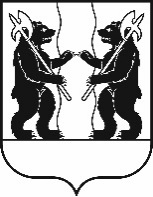 МУНИЦИПАЛЬНЫЙ СОВЕТЯрославского муниципального районаРЕШЕНИЕ21.12.2023                                                                                                                                 № 114О районном  бюджете Ярославского  муниципального 	района на 2024 год и плановый  период 2025 и 2026 годов	Принято на заседанииМуниципального СоветаЯрославского муниципального районаот  «21» декабря 2023 г.МУНИЦИПАЛЬНЫЙ СОВЕТ ЯРОСЛАВСКОГО МУНИЦИПАЛЬНОГО РАЙОНА РЕШИЛ:1. Утвердить основные характеристики районного бюджета Ярославского муниципального района (далее – районного бюджета) на 2024 год:1.1 Прогнозируемый общий объем доходов районного бюджета  в сумме 3 685 556 564 рубля.1.2 Общий объем расходов районного бюджета в сумме 3 685 556 564 рубля.2. Утвердить основные характеристики районного бюджета на 2025 год 
и 2026 год:2.1 Прогнозируемый общий объем доходов районного бюджета:- на 2025 год в сумме 2 666 379 920  рублей;- на 2026 год в сумме 2 575 427 524 рубля.2.2 Общий объем расходов районного бюджета - на 2025 год в сумме 2 661 779 920 рублей, в том числе условно утвержденные расходы в сумме 17 825 000 рублей;- на 2026 год в сумме 2 570 827 524 рубля, в том числе условно утвержденные расходы в сумме 39 393 600 рублей.2.3. Профицит районного бюджета на 2025 год в сумме 4 600 000 рублей и  на 2026 год в сумме  4 600 000 рублей.3.1. Установить, что доходы районного бюджета Ярославского муниципального района формируются в соответствии с законодательством Российской Федерации, Ярославской области и нормативными правовыми актами Ярославского муниципального района.3.2. В связи с передачей отдельных бюджетных полномочий финансового органа поселений финансовому органу Ярославского муниципального района на основе соглашений между Администрациями поселений и Администрацией Ярославского муниципального района по кассовому обслуживанию исполнения местных бюджетов поселений, поступления по следующим кодам доходов 
с администратором доходов 801 и элементом 10 (для сельских поселений) и 13 (для городских поселений) (в 12-13 разрядах КБК), зачисляются в бюджеты поселений по нормативу 100 процентов:- невыясненные поступления, зачисляемые в бюджеты поселений; - перечисления из местных бюджетов поселений (в местные бюджеты поселений) для осуществления возврата (зачета) излишне уплаченных 
или излишне взысканных сумм налогов, сборов и иных платежей, а также сумм процентов за несвоевременное осуществление такого возврата и процентов, начисленных на излишне взысканные суммы;4. Утвердить прогнозируемые доходы районного бюджета ЯМР
в соответствии с классификацией доходов бюджетов Российской Федерации:1) на 2024 год согласно приложению 1 к настоящему решению;2) на плановый период 2025 и 2026 годов согласно приложению 2              к настоящему решению.5. Утвердить расходы районного бюджета по разделам и подразделам классификации расходов бюджетов Российской Федерации:1) на 2024 год согласно приложению 3 к настоящему решению;2) на плановый период 2025 и 2026 годов согласно приложению 4              к настоящему решению.6. Утвердить расходы районного бюджета по целевым статьям (муниципальным программам и непрограммным направлениям деятельности) 
и группам видов расходов классификации расходов бюджетов Российской Федерации:1) на 2024 год согласно приложению 5 к настоящему решению;2) на плановый период 2025 и 2026 годов согласно приложению 6 
к настоящему решению.7. Утвердить ведомственную структуру расходов районного бюджета:1) на 2024 год согласно приложению 7 к настоящему решению;2) на плановый период 2025 и 2026 годов согласно приложению 8к настоящему решению.8. Утвердить общий объем бюджетных ассигнований на исполнение публичных нормативных обязательств:- на 2024 год в сумме 39 438 165 рублей;- на 2025 год в сумме 36 138 165 рублей;- на 2026 год в сумме 36 238 165 рублей. 9. Утвердить объем бюджетных ассигнований дорожного фонда:- на 2024 год в сумме 396 876 350 рублей;- на 2025 год в сумме 243 149 608 рублей;- на 2026 год в сумме 139 345 308 рублей.10. Утвердить резервный фонд Администрации Ярославского муниципального района:- на 2024 год в сумме 1 000 000 рублей;- на 2025 год в сумме 1 000 000 рублей;- на 2026 год в сумме 1 000 000 рублей.Средства резервного фонда Администрации Ярославского муниципального района направляются на финансовое обеспечение непредвиденных расходов, в том числе на проведение аварийно-восстановительных работ и иных мероприятий, связанных с ликвидацией последствий стихийных бедствий и других чрезвычайных ситуаций.11.1. Утвердить общий объем и распределение дотаций на выравнивание бюджетной обеспеченности поселений Ярославского муниципального района:1) на 2024 год согласно приложению 9 к настоящему решению;2) на плановый период 2025 и 2026 годов согласно приложению 10 
к настоящему решению.11.2. Установить критерий выравнивания финансовых возможностей поселений Ярославского муниципального района на 2024 год равным 0,924; 
на 2025 год равным 0,76 .12. Утвердить общий объем, перечень и распределение иных межбюджетных трансфертов бюджетам поселений Ярославского муниципального района на 2024 год согласно приложению 11 к настоящему решению.13. Утвердить источники финансирования дефицита районного бюджета:1) на 2024 год согласно приложению 12 к настоящему решению;2) на плановый период 2025 и 2026 годов согласно приложению 13 
к настоящему решению. 14. Установить размеры верхнего предела внутреннего муниципального долга Ярославского муниципального района:- на 1 января 2025 года в сумме 23 000 000 рублей, в том числе верхний предел муниципальных гарантий в сумме 0 рублей;- на 1 января 2026 года в сумме 18 400 000 рублей, в том числе верхний предел муниципальных гарантий в сумме 0 рублей;- на 1 января 2027 года в сумме 13 800 000 рублей, в том числе верхний предел муниципальных гарантий в сумме 0 рублей.Бюджетные ассигнования на исполнение муниципальных гарантий Ярославского муниципального района в валюте Российской Федерации 
по возможным гарантийным случаям на 2024 год и плановый период 2025 
и 2026 годов не предусмотрены.15. Утвердить Программу муниципальных внутренних заимствований Ярославского муниципального района на 2024 год и на плановый период 2025
и 2026 годов согласно приложению 14 к настоящему решению.16. Утвердить Программу муниципальных гарантий Ярославского муниципального района в валюте Российской на 2024 год и плановый период 2025 и 2026 годов согласно приложению 15 к настоящему решению.17. Установить, что в соответствии  с пунктами 3 и 7 статьи 78 
и пунктами 2 и 4 статьи 781 Бюджетного кодекса Российской Федерации субсидии из районного бюджета предоставляются главными распорядителями бюджетных средств, а также получателями бюджетных средств, наделенными Администрацией Ярославского муниципального района полномочиями 
по предоставлению субсидий, грантов в форме субсидий, в пределах предусмотренных им в районном бюджете бюджетных ассигнований предоставляются:1) субсидии юридическим лицам (за исключением государственных (муниципальных) учреждений), индивидуальным предпринимателям, а также физическим лицам – производителям товаров, работ, услуг на безвозмездной 
и безвозвратной основе в целях возмещения недополученных доходов 
и (или) финансового обеспечения (возмещения) затрат в связи с производством (реализацией) товаров (за исключением подакцизных товаров), выполнением работ, оказанием услуг в случае их участия  в реализации мероприятий муниципальных программ Ярославского муниципального района.2) субсидии иным некоммерческим организациям, не являющимся государственными (муниципальными) учреждениями, в случае их участия 
в реализации мероприятий муниципальных программ Ярославского муниципального района.3) гранты в форме субсидий юридическим лицам (за исключением государственных и муниципальных учреждений), индивидуальным предпринимателям, физическим лицам и некоммерческим организациям, 
не являющимся казенными учреждениями, в случае их участия в реализации мероприятий муниципальных программ Ярославского муниципального района..Порядок предоставления субсидий устанавливается Администрацией Ярославского муниципального района.18. Установить в соответствии с пунктом 8 статьи 217 Бюджетного кодекса Российской Федерации следующие основания для внесения изменений 
в сводную бюджетную роспись районного бюджета в пределах объема бюджетных ассигнований, связанные с особенностями исполнения районного бюджета и (или) перераспределения бюджетных ассигнований между главными распорядителями средств районного бюджета:1) перераспределение бюджетных ассигнований между видами источников финансирования дефицита районного бюджета в ходе исполнения районного бюджета в пределах общего объема бюджетных ассигнований 
по источникам финансирования дефицита районного бюджета, предусмотренных на соответствующий финансовый год;2) перераспределение бюджетных ассигнований между задачами 
в пределах подпрограммы без изменения направления расходования средств районного бюджета;3) приостановление (сокращение) расходов районного бюджета;19. Установить, что в 2024 году осуществляется приоритетное финансирование обязательств по выплате заработной платы, оплате жилищных и коммунальных услуг, выполнению публичных нормативных обязательств, обслуживанию и погашению долговых обязательств Ярославского муниципального района, закупке продуктов питания, ликвидации последствий чрезвычайных ситуаций, в том числе в составе муниципальных заданий муниципальным бюджетным и автономным учреждениям Ярославского муниципального района и предоставлению межбюджетных трансфертов 
(за исключением субсидий).20. При составлении и ведении кассового плана районного бюджета финансовый орган района обеспечивает в первоочередном порядке финансирование расходов, указанных в пункте 19 решения. По остальным расходам составление и ведение кассового плана производится с учетом прогнозируемого исполнения районного бюджета.21. Опубликовать решение в газете «Ярославский  агрокурьер», 
за исключением приложений 1-15 к настоящему Решению.22. Контроль за исполнением решения возложить на комитет Муниципального Совета ЯМР по бюджету, финансам и налоговой политике.23. Решение вступает в силу с 1 января 2024 года. Первый заместитель ГлавыАдминистрации ЯМР _______________ А.Н. Кошлаков«___»___________2023Заместитель ГлавыАдминистрации ЯМР по экономике и финансам______________ А.О. Щербак«___»__________2023Заместитель ГлавыАдминистрации ЯМР по внутренней политике______________ А.А.Сучков«___»__________2023Заместитель ГлавыАдминистрации ЯМР посоциальной политике________________Е.В. Мартышкина«___» __________2023Начальник управления финансов исоциально-экономического развития Администрации ЯМР_________________Ю.С. Грибанова«___»____________2023Начальник управления правового обеспечения и муниципального заказаАдминистрации ЯМР	_______________ О.Ю. Килипченко «___»__________2023Электронная копия сдана:А.И. КоротковаИсполнитель: И.А. Карханова,начальник бюджетного отделауправления финансов и социально-экономического развития Администрации ЯМР, 31-56-43                                               Докладчик: Ю. С. Грибанова  начальник управления финансов исоциально-экономического развитияАдминистрации ЯМР, 30-35-57                                                  Направить:в дело                                               -1УФиСЭР                                          -2«Ярославский агрокурьер»            -1сайт администрации                       -1поселения                                         -8прокуратура                                     -1КСП                                                  -1Итого                                               -15Приложение № 1 к решению МуниципальногоСовета ЯМРот 21.12.2023 № 114Приложение № 2 к решению МуниципальногоСовета ЯМРот 21.12.2023 № 114Приложение № 3 к решению МуниципальногоСовета ЯМРот 21.12.2023 № 114Приложение № 4к решению МуниципальногоСовета ЯМРот 21.12.2023 № 114Приложение № 5 к решению МуниципальногоСовета ЯМРот 21.12.2023 № 114Приложение № 6 к решению МуниципальногоСовета ЯМРот 21.12.2023 № 114Приложение № 7 к решению МуниципальногоСовета ЯМР                                                                              от 21.12.2023 № 114Приложение № 8 к решению МуниципальногоСовета ЯМРот 21.12.2023 № 114Приложение № 9 к решению МуниципальногоСовета ЯМРот 21.12.2023 № 114Приложение № 10 к решению МуниципальногоСовета ЯМРот 21.12.2023 № 114Приложение № 11 к решению МуниципальногоСовета ЯМРот 21.12.2023 № 114Приложение № 12 к решению МуниципальногоСовета ЯМРот 21.12.2023 № 114Приложение № 13 к решению МуниципальногоСовета ЯМРот 21.12.2023 № 114Приложение № 14 к решению МуниципальногоСовета ЯМРот 21.12.2023 № 114Программа муниципальных внутренних заимствованийЯрославского муниципального района на 2024 год и на плановый период 2025 и 2026 годов1.Перечень муниципальных внутренних заимствований Ярославского муниципального района  на  2024 год и на плановый  период 2025 и 2026 годов (руб.)Предельные сроки погашения долговых обязательств, возникающих при осуществлении  муниципальных внутренних заимствований Ярославского муниципального района:-по бюджетному кредиту– в соответствии с пунктом 2 статьи 933 Бюджетного кодекса Российской Федерации;- по кредитам кредитных организаций – 3 года;3. Объем муниципального долга Ярославского муниципального района (прогноз)                                                                                                                                           (руб.)  4. Структура муниципального долга Ярославского муниципального района (прогноз)                                                                                                                                                                              (процентов)Приложение № 15 к решению МуниципальногоСовета ЯМРот 21.12.2023 № 114Программа муниципальных гарантий Ярославского                      муниципального района в валюте Российской Федерации на 2024 год и на плановый период 2025 и 2026 годовПредоставление муниципальных гарантий Ярославского муниципального района в 2024 – 2026 годах не планируется.Глава Ярославского муниципального района________________ Н.В. Золотников«___»___________2023Председатель Муниципального Совета Ярославского муниципального района______________Е.В. Шибаев«___»___________2023Прогнозируемые доходы районного бюджета ЯМР на 2024 год в соответствии с классификацией доходов бюджетов РФКод бюджетной классификацииНаименование дохода2024 год (руб.)000 1 00 00000 00 0000 000НАЛОГОВЫЕ И НЕНАЛОГОВЫЕ ДОХОДЫ690 029 921000 1 01 00000 00 0000 000НАЛОГИ НА ПРИБЫЛЬ, ДОХОДЫ510 439 521182 1 01 02000 01 0000 110Налог на доходы физических лиц510 439 521000 1 03 00000 00 0000 000НАЛОГИ НА ТОВАРЫ (РАБОТЫ, УСЛУГИ), РЕАЛИЗУЕМЫЕ НА ТЕРРИТОРИИ РОССИЙСКОЙ ФЕДЕРАЦИИ44 932 800100 1 03 02000 01 0000 110Акцизы по подакцизным товарам (продукции), производимым на территории Российской Федерации44 932 800000 1 05 00000 00 0000 000НАЛОГИ НА СОВОКУПНЫЙ ДОХОД9 701 000182 1 05 03000 01 0000 110Единый сельскохозяйственный налог667 000000 1 05 04000 02 0000 110Налог, взимаемый в связи с применением патентной системы налогообложения9 034 000182 1 05 04020 02 0000 110Налог, взимаемый в связи с применением патентной системы налогообложения, зачисляемый в бюджеты муниципальных районов9 034 000000 1 07 00000 00 0000 000НАЛОГИ, СБОРЫ И РЕГУЛЯРНЫЕ ПЛАТЕЖИ ЗА ПОЛЬЗОВАНИЕ ПРИРОДНЫМИ РЕСУРСАМИ125 000000 1 07 01000 01 0000 110Налог на добычу полезных ископаемых125 000182 1 07 01020 01 0000 110Налог на добычу общераспространенных полезных ископаемых125 000000 1 08 00000 00 0000 000ГОСУДАРСТВЕННАЯ ПОШЛИНА5 590 000000 1 11 00000 00 0000 000ДОХОДЫ ОТ ИСПОЛЬЗОВАНИЯ ИМУЩЕСТВА, НАХОДЯЩЕГОСЯ В ГОСУДАРСТВЕННОЙ И МУНИЦИПАЛЬНОЙ СОБСТВЕННОСТИ59 221 000802 1 11 05013 05 0001 120Доходы, получаемые в виде арендной платы за земельные участки, государственная собственность на которые не разграничена и которые расположены в границах сельских поселений и межселенных территорий муниципальных районов, а также средства от продажи права41 700 000802 1 11 05025 05 0000 120Доходы, получаемые в виде арендной платы, а также средства от продажи права на заключение договоров аренды за земли, находящиеся в собственности муниципальных районов (за исключением земельных участков муниципальных бюджетных и автономных учреждений)14 100 000802 1 11 05035 05 0000 120Доходы от сдачи в аренду имущества, находящегося в оперативном управлении органов управления муниципальных районов и созданных ими учреждений (за исключением имущества муниципальных бюджетных и автономных учреждений)7 000802 1 11 05075 05 0000 120Доходы от сдачи в аренду имущества, составляющего казну муниципальных районов (за исключением земельных участков)3 330 000802 1 11 09045 05 0000 120Прочие поступления от использования имущества, находящегося в собственности муниципальных районов (за исключением имущества муниципальных бюджетных и автономных учреждений, а также имущества муниципальных унитарных предприятий, в том числе казенных)84 000000 1 12 00000 00 0000 000ПЛАТЕЖИ ПРИ ПОЛЬЗОВАНИИ ПРИРОДНЫМИ РЕСУРСАМИ10 143 000000 1 12 01000 01 0000 120Плата за негативное воздействие на окружающую среду10 143 000000 1 13 00000 00 0000 000ДОХОДЫ ОТ ОКАЗАНИЯ ПЛАТНЫХ УСЛУГ И КОМПЕНСАЦИИ ЗАТРАТ ГОСУДАРСТВА8 999 000000 1 13 01995 05 0000 130Прочие доходы от оказания платных услуг (работ) получателями средств бюджетов муниципальных районов1 999 000000 1 13 02995 05 0000 130Прочие доходы от компенсации затрат бюджетов муниципальных районов7 000 000000 1 14 00000 00 0000 000ДОХОДЫ ОТ ПРОДАЖИ МАТЕРИАЛЬНЫХ И НЕМАТЕРИАЛЬНЫХ АКТИВОВ38 078 600802 1 14 02053 05 0000 410Доходы от реализации иного имущества, находящегося в собственности муниципальных районов (за исключением имущества муниципальных бюджетных и автономных учреждений, а также имущества муниципальных унитарных предприятий, в том числе казенных), в части реализации основных средств по указанному имуществу11 678 600802 1 14 06013 05 0000 430Доходы от продажи земельных участков, государственная собственность на которые не разграничена и которые расположены в границах сельских поселений и межселенных территорий муниципальных районов13 400 000802 1 14 06313 05 0000 430Плата за увеличение площади земельных участков, находящихся в частной собственности, в результате перераспределения таких земельных участков и земель (или) земельных участков, государственная собственность на которые не разграничена и которые расположены в границах сельских поселений и межселенных территорий муниципальных районов13 000 000000 1 16 00000 00 0000 000ШТРАФЫ, САНКЦИИ, ВОЗМЕЩЕНИЕ УЩЕРБА2 100 000000 1 17 00000 00 0000 000ПРОЧИЕ НЕНАЛОГОВЫЕ ДОХОДЫ700 000000 1 17 05050 05 0000 180Прочие неналоговые доходы бюджетов муниципальных районов700 000000 2 00 00000 00 0000 000БЕЗВОЗМЕЗДНЫЕ ПОСТУПЛЕНИЯ2 995 526 643000 2 02 00000 00 0000 000БЕЗВОЗМЕЗДНЫЕ ПОСТУПЛЕНИЯ ОТ ДРУГИХ БЮДЖЕТОВ БЮДЖЕТНОЙ СИСТЕМЫ РОССИЙСКОЙ ФЕДЕРАЦИИ2 947 124 365000 2 02 10000 00 0000 150Дотации бюджетам бюджетной системы Российской Федерации249 351 573801 2 02 15001 05 0000 150Дотации бюджетам муниципальных районов на выравнивание бюджетной обеспеченности из бюджета субъекта Российской Федерации247 638 000000 2 02 19999 05 0000 150Прочие дотации бюджетам муниципальных районов1 713 573801 2 02 19999 05 1009 150Прочие дотации бюджетам муниципальных районов (Дотации на реализацию мероприятий по обеспечению обязательных требований охраны объектов образования I – III категорий опасности)1 713 573000 2 02 20000 00 0000 150Субсидии бюджетам бюджетной системы Российской Федерации (межбюджетные субсидии)998 773 023800 2 02 20041 05 0000 150Субсидии бюджетам муниципальных районов на строительство, модернизацию, ремонт и содержание автомобильных дорог общего пользования, в том числе дорог в поселениях (за исключением автомобильных дорог федерального значения)221 360 208800 2 02 20077 05 0000 150Субсидии бюджетам муниципальных районов на софинансирование капитальных вложений в объекты муниципальной собственности27 000 000804 2 02 25098 05 0000 150Субсидии бюджетам муниципальных районов на обновление материально-технической базы для организации учебно-исследовательской, научно-практической, творческой деятельности, занятий физической культурой и спортом в образовательных организациях1 947 553800 2 02 25372 05 0000 150Субсидии бюджетам муниципальных районов на развитие транспортной инфраструктуры на сельских территориях105 256 864800 2 02 25576 00 0000 150Субсидии бюджетам на обеспечение комплексного развития сельских территорий338 645 000800 2 02 25576 05 0000 150Субсидии бюджетам муниципальных районов на обеспечение комплексного развития сельских территорий137 777 284800 2 02 25753 00 0000 150Субсидии бюджетам на софинансирование закупки и монтажа оборудования для создания "умных" спортивных площадок28 849 316800 2 02 25753 05 0000 150Субсидии бюджетам муниципальных районов на софинансирование закупки и монтажа оборудования для создания "умных" спортивных площадок78 000 000000 2 02 29999 05 0000 150Прочие субсидии бюджетам муниципальных районов59 936 798804 2 02 29999 05 2008 150Прочие субсидии бюджетам муниципальных районов (субсидия на укрепление материально-технической базы загородных организаций отдыха детей и их оздоровления, находящихся в муниципальной собственности)1 254 351804 2 02 29999 05 2015 150Прочие субсидии бюджетам муниципальных районов (субсидия на оплату стоимости набора продуктов питания в лагерях с дневной формой пребывания детей, расположенных на территории Ярославской области)923 983804 2 02 29999 05 2037 150Прочие субсидии бюджетам муниципальных районов (субсидия на повышение оплаты труда отдельных категорий работников муниципальных учреждений в сфере образования)11 541 589846 2 02 29999 05 2038 150Прочие субсидии бюджетам муниципальных районов (субсидия на повышение оплаты труда работников муниципальных учреждений в сфере культуры)39 719 358850 2 02 29999 05 2040 150Прочие субсидии бюджетам муниципальных районов (субсидия на обеспечение трудоустройства несовершеннолетних граждан на временные рабочие места)952 017804 2 02 29999 05 2062 150Прочие субсидии бюджетам муниципальных районов (Субсидия на обеспечение антитеррористической защищенности объектов загородных организаций отдыха детей и их оздоровления, находящихся в муниципальной собственности)845 500804 2 02 29999 05 2065 150Прочие субсидии бюджетам муниципальных районов (субсидия на обеспечение работы спортивных площадок общеобразовательных организаций)4 700 000000 2 02 30000 00 0000 150Субвенции бюджетам бюджетной системы Российской Федерации1 594 501 133000 2 02 30024 05 0000 150Субвенции бюджетам муниципальных районов на выполнение передаваемых полномочий субъектов Российской Федерации1 490 731 679805 2 02 30024 05 3003 150Субвенции бюджетам муниципальных районов на выполнение передаваемых полномочий субъектов Российской Федерации (субвенция на освобождение от оплаты стоимости проезда лиц, находящихся под диспансерным наблюдением в связи с туберкулезом, и больных туберкулезом)8 500805 2 02 30024 05 3004 150Субвенции бюджетам муниципальных районов на выполнение передаваемых полномочий субъектов Российской Федерации (Субвенция на освобождение от оплаты стоимости проезда детей из многодетных семей, а также детей из семей, имеющих трех и более детей, в том числе детей в возрасте до 23 лет)2 289 100804 2 02 30024 05 3006 150Субвенции бюджетам муниципальных районов на выполнение передаваемых полномочий субъектов Российской Федерации (субвенция на обеспечение отдыха и оздоровления детей, находящихся в трудной жизненной ситуации, детей погибших сотрудников правоохранительных органов и военнослужащих, безнадзорных детей за счет средств областного бюджета)4 821 820804 2 02 30024 05 3007 150Субвенции бюджетам муниципальных районов на выполнение передаваемых полномочий субъектов Российской Федерации (субвенция на компенсацию части расходов на приобретение путевки в организации отдыха детей и их оздоровления)1 351 322804 2 02 30024 05 3009 150Субвенции бюджетам муниципальных районов на выполнение передаваемых полномочий субъектов Российской Федерации (субвенция на компенсацию расходов за присмотр и уход за детьми, осваивающими образовательные программы дошкольного образования в организациях, осуществляющих образовательную деятельность)15 663 665804 2 02 30024 05 3010 150Субвенции бюджетам муниципальных районов на выполнение передаваемых полномочий субъектов Российской Федерации (субвенция на государственную поддержку опеки и попечительства)7 662 960804 2 02 30024 05 3014 150Субвенции бюджетам муниципальных районов на выполнение передаваемых полномочий субъектов Российской Федерации (Субвенция на организацию образовательного процесса)1 243 208 978804 2 02 30024 05 3015 150Субвенции бюджетам муниципальных районов на выполнение передаваемых полномочий субъектов Российской Федерации (субвенция на организацию питания обучающихся образовательных организаций)21 810 929804 2 02 30024 05 3017 150Субвенции бюджетам муниципальных районов на выполнение передаваемых полномочий субъектов Российской Федерации (субвенция на содержание ребенка в семье опекуна и приемной семье, а также вознаграждение, причитающееся приемному родителю)38 539 842805 2 02 30024 05 3020 150Субвенции бюджетам муниципальных районов на выполнение передаваемых полномочий субъектов Российской Федерации (субвенция на содержание муниципальных казенных учреждений социального обслуживания населения, на предоставление субсидий муниципальным бюджетным учреждениям социального обслуживания населения на выполнение муниципальных заданий и иные цели)126 460 547805 2 02 30024 05 3021 150Субвенции бюджетам муниципальных районов на выполнение передаваемых полномочий субъектов Российской Федерации (субвенция на оказание социальной помощи отдельным категориям граждан)7 058 000800 2 02 30024 05 3027 150Субвенции бюджетам муниципальных районов на выполнение передаваемых полномочий субъектов Российской Федерации (субвенция на организацию мероприятий при осуществлении деятельности по обращению с животными без владельцев)1 696 872800 2 02 30024 05 3028 150Субвенции бюджетам муниципальных районов на выполнение передаваемых полномочий субъектов Российской Федерации (субвенция на обеспечение профилактики безнадзорности, правонарушений несовершеннолетних и защиты их прав)3 570 900805 2 02 30024 05 3029 150Субвенции бюджетам муниципальных районов на выполнение передаваемых полномочий субъектов Российской Федерации (субвенция на обеспечение деятельности органов местного самоуправления в сфере социальной защиты населения)10 076 906804 2 02 30024 05 3030 150Субвенции бюджетам муниципальных районов на выполнение передаваемых полномочий субъектов Российской Федерации (субвенции на обеспечение деятельности органов опеки и попечительства)6 073 783800 2 02 30024 05 3031 150Субвенции бюджетам муниципальных районов на выполнение передаваемых полномочий субъектов Российской Федерации (субвенция на реализацию отдельных полномочий в сфере законодательства об административных правонарушениях)36 633804 2 02 30024 05 3033 150Субвенции бюджетам муниципальных районов на выполнение передаваемых полномочий субъектов Российской Федерации (субвенция на частичную оплату стоимости путевки в организации отдыха детей и их оздоровления)82 398805 2 02 30024 05 3041 150Субвенции бюджетам муниципальных районов на выполнение передаваемых полномочий субъектов Российской Федерации (субвенция на оказание государственной социальной помощи на основании социального контракта в части расходов по доставке выплат получателям)318 524800 2 02 35120 05 0000 150Субвенции бюджетам муниципальных районов на осуществление полномочий по составлению (изменению) списков кандидатов в присяжные заседатели федеральных судов общей юрисдикции в Российской Федерации3 069804 2 02 35179 05 0000 150Субвенции бюджетам муниципальных районов на проведение мероприятий по обеспечению деятельности советников директора по воспитанию и взаимодействию с детскими общественными объединениями в общеобразовательных организациях7 032 347804 2 02 35303 05 0000 150Субвенции бюджетам муниципальных районов на ежемесячное денежное вознаграждение за классное руководство педагогическим работникам государственных и муниципальных образовательных организаций, реализующих образовательные программы начального общего образования, образовательные программы основного общего образования, образовательные программы среднего общего образования29 607 480804 2 02 35304 05 0000 150Субвенции бюджетам муниципальных районов на организацию бесплатного горячего питания обучающихся, получающих начальное общее образование в государственных и муниципальных образовательных организациях40 760 445805 2 02 35404 05 0000 150Субвенции бюджетам муниципальных районов на оказание государственной социальной помощи на основании социального контракта отдельным категориям граждан24 501 871800 2 02 35930 00 0000 150Субвенции бюджетам на государственную регистрацию актов гражданского состояния1 864 242000 2 02 40000 00 0000 150Иные межбюджетные трансферты104 498 636801 2 02 40014 05 0000 150Межбюджетные трансферты, передаваемые бюджетам муниципальных районов из бюджетов поселений на осуществление части полномочий по решению вопросов местного значения в соответствии с заключенными соглашениями82 861 159000 2 02 49999 05 0000 150Прочие межбюджетные трансферты, передаваемые бюджетам муниципальных районов21 637 477846 2 02 49999 05 4011 150Прочие межбюджетные трансферты, передаваемые бюджетам муниципальных районов (Межбюджетные трансферты на организацию и проведение культурных мероприятий, направленных на улучшение социального самочувствия жителей муниципальных образований Ярославской области)300 000800 2 02 49999 05 4018 150Прочие межбюджетные трансферты, передаваемые бюджетам муниципальных районов (Межбюджетные трансферты на реализацию мероприятий по борьбе с борщевиком Сосновского)1 687 477800 2 02 49999 05 4028 150Прочие межбюджетные трансферты, передаваемые бюджетам муниципальных районов (межбюджетные трансферты на приведение в нормативное состояние грунтовых дорог местного значения)19 650 000000 2 07 00000 00 0000 000ПРОЧИЕ БЕЗВОЗМЕЗДНЫЕ ПОСТУПЛЕНИЯ48 402 278000 2 07 05030 05 0000 150Прочие безвозмездные поступления в бюджеты муниципальных районов48 402 278800 2 07 05030 05 0000 150Прочие безвозмездные поступления в бюджеты муниципальных районов5 677 278800 2 07 05030 05 0001 150Прочие безвозмездные поступления в бюджеты муниципальных районов (Безвозмездные поступления в бюджеты муниципальных районов на строительство средней общеобразовательной школы на 350 мест в п. Заволжье)42 725 000Итого доходов3 685 556 564Прогнозируемые доходы районного бюджета ЯМР на 2025 - 2026 годы в соответствии с классификацией доходов бюджетов РФКод бюджетной классификацииНаименование дохода2025 год (руб.)2026 год (руб.)000 1 00 00000 00 0000 000НАЛОГОВЫЕ И НЕНАЛОГОВЫЕ ДОХОДЫ715 709 046789 055 046000 1 01 00000 00 0000 000НАЛОГИ НА ПРИБЫЛЬ, ДОХОДЫ550 947 646621 405 946182 1 01 02000 01 0000 110Налог на доходы физических лиц550 947 646621 405 946000 1 03 00000 00 0000 000НАЛОГИ НА ТОВАРЫ (РАБОТЫ, УСЛУГИ), РЕАЛИЗУЕМЫЕ НА ТЕРРИТОРИИ РОССИЙСКОЙ ФЕДЕРАЦИИ47 589 40048 785 100100 1 03 02000 01 0000 110Акцизы по подакцизным товарам (продукции), производимым на территории Российской Федерации47 589 40048 785 100000 1 05 00000 00 0000 000НАЛОГИ НА СОВОКУПНЫЙ ДОХОД10 389 00011 268 000182 1 05 03000 01 0000 110Единый сельскохозяйственный налог750 000814 000000 1 05 04000 02 0000 110Налог, взимаемый в связи с применением патентной системы налогообложения9 639 00010 454 000182 1 05 04020 02 0000 110Налог, взимаемый в связи с применением патентной системы налогообложения, зачисляемый в бюджеты муниципальных районов9 639 00010 454 000000 1 07 00000 00 0000 000НАЛОГИ, СБОРЫ И РЕГУЛЯРНЫЕ ПЛАТЕЖИ ЗА ПОЛЬЗОВАНИЕ ПРИРОДНЫМИ РЕСУРСАМИ127 000130 000000 1 07 01000 01 0000 110Налог на добычу полезных ископаемых127 000130 000182 1 07 01020 01 0000 110Налог на добычу общераспространенных полезных ископаемых127 000130 000000 1 08 00000 00 0000 000ГОСУДАРСТВЕННАЯ ПОШЛИНА5 700 0005 810 000000 1 11 00000 00 0000 000ДОХОДЫ ОТ ИСПОЛЬЗОВАНИЯ ИМУЩЕСТВА, НАХОДЯЩЕГОСЯ В ГОСУДАРСТВЕННОЙ И МУНИЦИПАЛЬНОЙ СОБСТВЕННОСТИ59 214 00059 814 000802 1 11 05013 05 0001 120Доходы, получаемые в виде арендной платы за земельные участки, государственная собственность на которые не разграничена и которые расположены в границах сельских поселений и межселенных территорий муниципальных районов, а также средства от продажи права42 700 00043 300 000802 1 11 05025 05 0000 120Доходы, получаемые в виде арендной платы, а также средства от продажи права на заключение договоров аренды за земли, находящиеся в собственности муниципальных районов (за исключением земельных участков муниципальных бюджетных и автономных учреждений)13 100 00013 100 000802 1 11 05075 05 0000 120Доходы от сдачи в аренду имущества, составляющего казну муниципальных районов (за исключением земельных участков)3 330 0003 330 000802 1 11 09045 05 0000 120Прочие поступления от использования имущества, находящегося в собственности муниципальных районов (за исключением имущества муниципальных бюджетных и автономных учреждений, а также имущества муниципальных унитарных предприятий, в том числе казенных)84 00084 000000 1 12 00000 00 0000 000ПЛАТЕЖИ ПРИ ПОЛЬЗОВАНИИ ПРИРОДНЫМИ РЕСУРСАМИ10 143 00010 143 000000 1 12 01000 01 0000 120Плата за негативное воздействие на окружающую среду10 143 00010 143 000000 1 13 00000 00 0000 000ДОХОДЫ ОТ ОКАЗАНИЯ ПЛАТНЫХ УСЛУГ И КОМПЕНСАЦИИ ЗАТРАТ ГОСУДАРСТВА1 801 0001 801 000000 1 13 01995 05 0000 130Прочие доходы от оказания платных услуг (работ) получателями средств бюджетов муниципальных районов1 801 0001 801 000000 1 14 00000 00 0000 000ДОХОДЫ ОТ ПРОДАЖИ МАТЕРИАЛЬНЫХ И НЕМАТЕРИАЛЬНЫХ АКТИВОВ26 898 00026 898 000802 1 14 02053 05 0000 410Доходы от реализации иного имущества, находящегося в собственности муниципальных районов (за исключением имущества муниципальных бюджетных и автономных учреждений, а также имущества муниципальных унитарных предприятий, в том числе казенных), в части реализации основных средств по указанному имуществу498 000498 000802 1 14 06013 05 0000 430Доходы от продажи земельных участков, государственная собственность на которые не разграничена и которые расположены в границах сельских поселений и межселенных территорий муниципальных районов13 400 00013 400 000802 1 14 06313 05 0000 430Плата за увеличение площади земельных участков, находящихся в частной собственности, в результате перераспределения таких земельных участков и земель (или) земельных участков, государственная собственность на которые не разграничена и которые расположены в границах сельских поселений и межселенных территорий муниципальных районов13 000 00013 000 000000 1 16 00000 00 0000 000ШТРАФЫ, САНКЦИИ, ВОЗМЕЩЕНИЕ УЩЕРБА2 200 0002 300 000000 1 17 00000 00 0000 000ПРОЧИЕ НЕНАЛОГОВЫЕ ДОХОДЫ700 000700 000000 1 17 05050 05 0000 180Прочие неналоговые доходы бюджетов муниципальных районов700 000700 000000 2 00 00000 00 0000 000БЕЗВОЗМЕЗДНЫЕ ПОСТУПЛЕНИЯ1 950 670 8741 786 372 478000 2 02 00000 00 0000 000БЕЗВОЗМЕЗДНЫЕ ПОСТУПЛЕНИЯ ОТ ДРУГИХ БЮДЖЕТОВ БЮДЖЕТНОЙ СИСТЕМЫ РОССИЙСКОЙ ФЕДЕРАЦИИ1 950 670 8741 786 372 478000 2 02 10000 00 0000 150Дотации бюджетам бюджетной системы Российской Федерации1 713 5731 713 573000 2 02 19999 05 0000 150Прочие дотации бюджетам муниципальных районов1 713 5731 713 573801 2 02 19999 05 1009 150Прочие дотации бюджетам муниципальных районов (Дотации на реализацию мероприятий по обеспечению обязательных требований охраны объектов образования I – III категорий опасности)1 713 5731 713 573000 2 02 20000 00 0000 150Субсидии бюджетам бюджетной системы Российской Федерации (межбюджетные субсидии)348 951 506182 017 089800 2 02 20041 05 0000 150Субсидии бюджетам муниципальных районов на строительство, модернизацию, ремонт и содержание автомобильных дорог общего пользования, в том числе дорог в поселениях (за исключением автомобильных дорог федерального значения)195 560 20890 560 208800 2 02 20077 05 0000 150Субсидии бюджетам муниципальных районов на софинансирование капитальных вложений в объекты муниципальной собственности99 000 00020 000 000000 2 02 29999 05 0000 150Прочие субсидии бюджетам муниципальных районов54 391 29871 456 881804 2 02 29999 05 2008 150Прочие субсидии бюджетам муниципальных районов (субсидия на укрепление материально-технической базы загородных организаций отдыха детей и их оздоровления, находящихся в муниципальной собственности)1 254 3511 254 351804 2 02 29999 05 2015 150Прочие субсидии бюджетам муниципальных районов (субсидия на оплату стоимости набора продуктов питания в лагерях с дневной формой пребывания детей, расположенных на территории Ярославской области)923 983923 983804 2 02 29999 05 2037 150Прочие субсидии бюджетам муниципальных районов (субсидия на повышение оплаты труда отдельных категорий работников муниципальных учреждений в сфере образования)11 541 58911 541 589846 2 02 29999 05 2038 150Прочие субсидии бюджетам муниципальных районов (субсидия на повышение оплаты труда работников муниципальных учреждений в сфере культуры)39 719 35839 719 358850 2 02 29999 05 2040 150Прочие субсидии бюджетам муниципальных районов (субсидия на обеспечение трудоустройства несовершеннолетних граждан на временные рабочие места)952 017952 017804 2 02 29999 05 2064 150Прочие субсидии бюджетам муниципальных районов (Субсидия на создание некапитальных объектов (быстровозводимых конструкций) отдыха детей и их оздоровления, а также капитальный ремонт объектов инфраструктуры организаций отдыха детей и их оздоровления)017 065 583000 2 02 30000 00 0000 150Субвенции бюджетам бюджетной системы Российской Федерации1 599 343 1181 601 979 139000 2 02 30024 05 0000 150Субвенции бюджетам муниципальных районов на выполнение передаваемых полномочий субъектов Российской Федерации1 490 253 3631 491 522 837805 2 02 30024 05 3003 150Субвенции бюджетам муниципальных районов на выполнение передаваемых полномочий субъектов Российской Федерации (субвенция на освобождение от оплаты стоимости проезда лиц, находящихся под диспансерным наблюдением в связи с туберкулезом, и больных туберкулезом)8 8409 194805 2 02 30024 05 3004 150Субвенции бюджетам муниципальных районов на выполнение передаваемых полномочий субъектов Российской Федерации (Субвенция на освобождение от оплаты стоимости проезда детей из многодетных семей, а также детей из семей, имеющих трех и более детей, в том числе детей в возрасте до 23 лет)2 380 6642 475 870804 2 02 30024 05 3006 150Субвенции бюджетам муниципальных районов на выполнение передаваемых полномочий субъектов Российской Федерации (субвенция на обеспечение отдыха и оздоровления детей, находящихся в трудной жизненной ситуации, детей погибших сотрудников правоохранительных органов и военнослужащих, безнадзорных детей за счет средств областного бюджета)4 821 8204 821 820804 2 02 30024 05 3007 150Субвенции бюджетам муниципальных районов на выполнение передаваемых полномочий субъектов Российской Федерации (субвенция на компенсацию части расходов на приобретение путевки в организации отдыха детей и их оздоровления)1 351 3221 351 322804 2 02 30024 05 3009 150Субвенции бюджетам муниципальных районов на выполнение передаваемых полномочий субъектов Российской Федерации (субвенция на компенсацию расходов за присмотр и уход за детьми, осваивающими образовательные программы дошкольного образования в организациях, осуществляющих образовательную деятельность)15 663 66515 663 665804 2 02 30024 05 3010 150Субвенции бюджетам муниципальных районов на выполнение передаваемых полномочий субъектов Российской Федерации (субвенция на государственную поддержку опеки и попечительства)7 662 9607 662 960804 2 02 30024 05 3014 150Субвенции бюджетам муниципальных районов на выполнение передаваемых полномочий субъектов Российской Федерации (Субвенция на организацию образовательного процесса)1 243 208 9781 243 208 978804 2 02 30024 05 3015 150Субвенции бюджетам муниципальных районов на выполнение передаваемых полномочий субъектов Российской Федерации (субвенция на организацию питания обучающихся образовательных организаций)24 103 61525 280 547804 2 02 30024 05 3017 150Субвенции бюджетам муниципальных районов на выполнение передаваемых полномочий субъектов Российской Федерации (субвенция на содержание ребенка в семье опекуна и приемной семье, а также вознаграждение, причитающееся приемному родителю)38 539 84238 539 842805 2 02 30024 05 3020 150Субвенции бюджетам муниципальных районов на выполнение передаваемых полномочий субъектов Российской Федерации (субвенция на содержание муниципальных казенных учреждений социального обслуживания населения, на предоставление субсидий муниципальным бюджетным учреждениям социального обслуживания населения на выполнение муниципальных заданий и иные цели)126 460 547126 460 547805 2 02 30024 05 3021 150Субвенции бюджетам муниципальных районов на выполнение передаваемых полномочий субъектов Российской Федерации (субвенция на оказание социальной помощи отдельным категориям граждан)4 158 0004 158 000800 2 02 30024 05 3027 150Субвенции бюджетам муниципальных районов на выполнение передаваемых полномочий субъектов Российской Федерации (субвенция на организацию мероприятий при осуществлении деятельности по обращению с животными без владельцев)1 696 8721 696 872800 2 02 30024 05 3028 150Субвенции бюджетам муниципальных районов на выполнение передаваемых полномочий субъектов Российской Федерации (субвенция на обеспечение профилактики безнадзорности, правонарушений несовершеннолетних и защиты их прав)3 570 9003 570 900805 2 02 30024 05 3029 150Субвенции бюджетам муниципальных районов на выполнение передаваемых полномочий субъектов Российской Федерации (субвенция на обеспечение деятельности органов местного самоуправления в сфере социальной защиты населения)10 076 90610 076 906804 2 02 30024 05 3030 150Субвенции бюджетам муниципальных районов на выполнение передаваемых полномочий субъектов Российской Федерации (субвенции на обеспечение деятельности органов опеки и попечительства)6 073 7836 073 783800 2 02 30024 05 3031 150Субвенции бюджетам муниципальных районов на выполнение передаваемых полномочий субъектов Российской Федерации (субвенция на реализацию отдельных полномочий в сфере законодательства об административных правонарушениях)36 63336 633804 2 02 30024 05 3033 150Субвенции бюджетам муниципальных районов на выполнение передаваемых полномочий субъектов Российской Федерации (субвенция на частичную оплату стоимости путевки в организации отдыха детей и их оздоровления)82 39882 398805 2 02 30024 05 3041 150Субвенции бюджетам муниципальных районов на выполнение передаваемых полномочий субъектов Российской Федерации (субвенция на оказание государственной социальной помощи на основании социального контракта в части расходов по доставке выплат получателям)355 618352 600800 2 02 35120 05 0000 150Субвенции бюджетам муниципальных районов на осуществление полномочий по составлению (изменению) списков кандидатов в присяжные заседатели федеральных судов общей юрисдикции в Российской Федерации3 18539 287804 2 02 35179 05 0000 150Субвенции бюджетам муниципальных районов на проведение мероприятий по обеспечению деятельности советников директора по воспитанию и взаимодействию с детскими общественными объединениями в общеобразовательных организациях7 032 3477 032 347804 2 02 35303 05 0000 150Субвенции бюджетам муниципальных районов на ежемесячное денежное вознаграждение за классное руководство педагогическим работникам государственных и муниципальных образовательных организаций, реализующих образовательные программы начального общего образования, образовательные программы основного общего образования, образовательные программы среднего общего образования29 373 12028 904 400804 2 02 35304 05 0000 150Субвенции бюджетам муниципальных районов на организацию бесплатного горячего питания обучающихся, получающих начальное общее образование в государственных и муниципальных образовательных организациях43 093 60045 170 400805 2 02 35404 05 0000 150Субвенции бюджетам муниципальных районов на оказание государственной социальной помощи на основании социального контракта отдельным категориям граждан27 355 20327 123 075800 2 02 35930 00 0000 150Субвенции бюджетам на государственную регистрацию актов гражданского состояния2 232 3002 186 793000 2 02 40000 00 0000 150Иные межбюджетные трансферты662 677662 677000 2 02 49999 05 0000 150Прочие межбюджетные трансферты, передаваемые бюджетам муниципальных районов662 677662 677800 2 02 49999 05 4018 150Прочие межбюджетные трансферты, передаваемые бюджетам муниципальных районов (Межбюджетные трансферты на реализацию мероприятий по борьбе с борщевиком Сосновского)662 677662 677Итого доходов2 666 379 9202 575 427 524Расходы районного бюджета ЯМР на 2024 год по разделам и подразделам классификации расходов бюджетов Российской ФедерацииКодНаименованиеВышестоящий бюджет (руб.)Местный бюджет (руб.)Итого 2024 г. (руб.)0100ОБЩЕГОСУДАРСТВЕННЫЕ ВОПРОСЫ5 474 844187 786 683193 261 5270102Функционирование высшего должностного лица субъекта Российской Федерации и муниципального образования3 639 4603 639 4600103Функционирование законодательных (представительных) органов государственной власти и представительных органов муниципальных образований1 015 0001 015 0000104Функционирование Правительства Российской Федерации, высших исполнительных органов субъектов Российской Федерации, местных администраций46 580 84146 580 8410105Судебная система3 0693 0690106Обеспечение деятельности финансовых, налоговых и таможенных органов и органов финансового (финансово-бюджетного) надзора26 098 48726 098 4870111Резервные фонды1 000 0001 000 0000113Другие общегосударственные вопросы5 471 775109 452 896114 924 6710300НАЦИОНАЛЬНАЯ БЕЗОПАСНОСТЬ И ПРАВООХРАНИТЕЛЬНАЯ ДЕЯТЕЛЬНОСТЬ100 000100 0000310Защита населения и территории от чрезвычайных ситуаций природного и техногенного характера, пожарная безопасность100 000100 0000400НАЦИОНАЛЬНАЯ ЭКОНОМИКА349 651 42186 778 387436 429 8080405Сельское хозяйство и рыболовство3 384 3493 774 5197 158 8680409Дорожное хозяйство (дорожные фонды)346 267 07250 609 278396 876 3500412Другие вопросы в области национальной экономики32 394 59032 394 5900500ЖИЛИЩНО-КОММУНАЛЬНОЕ ХОЗЯЙСТВО27 000 00099 000 809126 000 8090502Коммунальное хозяйство27 000 00011 787 25938 787 2590503Благоустройство55 617 55055 617 5500505Другие вопросы в области жилищно-коммунального хозяйства31 596 00031 596 0000600ОХРАНА ОКРУЖАЮЩЕЙ СРЕДЫ10 143 00010 143 0000605Другие вопросы в области охраны окружающей среды10 143 00010 143 0000700ОБРАЗОВАНИЕ1 685 988 364494 430 1012 180 418 4650701Дошкольное образование443 008 318169 663 814612 672 1320702Общее образование1 215 044 683245 794 1811 460 838 8640703Дополнительное образование детей57 076 03557 076 0350705Профессиональная подготовка, переподготовка и повышение квалификации88 600200 000288 6000707Молодежная политика952 0174 796 1005 748 1170709Другие вопросы в области образования26 894 74616 899 97043 794 7160800КУЛЬТУРА, КИНЕМАТОГРАФИЯ208 197 728136 883 584345 081 3120801Культура208 197 728133 138 756341 336 4840804Другие вопросы в области культуры, кинематографии3 744 8273 744 8271000СОЦИАЛЬНАЯ ПОЛИТИКА231 749 9608 355 000240 104 9601001Пенсионное обеспечение7 400 0007 400 0001002Социальное обслуживание населения126 371 947126 371 9471003Социальное обеспечение населения34 175 995400 00034 575 9951004Охрана семьи и детства61 125 11270 00061 195 1121006Другие вопросы в области социальной политики10 076 906485 00010 561 9061100ФИЗИЧЕСКАЯ КУЛЬТУРА И СПОРТ106 849 31636 094 552142 943 8681102Массовый спорт106 849 31633 844 548140 693 8641105Другие вопросы в области физической культуры и спорта2 250 0042 250 0041200СРЕДСТВА МАССОВОЙ ИНФОРМАЦИИ7 403 8147 403 8141202Периодическая печать и издательства7 403 8147 403 8141300ОБСЛУЖИВАНИЕ ГОСУДАРСТВЕННОГО (МУНИЦИПАЛЬНОГО) ДОЛГА69 00069 0001301Обслуживание государственного (муниципального) внутреннего долга69 00069 0001400МЕЖБЮДЖЕТНЫЕ ТРАНСФЕРТЫ ОБЩЕГО ХАРАКТЕРА БЮДЖЕТАМ БЮДЖЕТНОЙ СИСТЕМЫ РОССИЙСКОЙ ФЕДЕРАЦИИ3 600 0003 600 0001401Дотации на выравнивание бюджетной обеспеченности субъектов Российской Федерации и муниципальных образований600 000600 0001403Прочие межбюджетные трансферты общего характера3 000 0003 000 000ИтогоИтого2 614 911 6331 070 644 9313 685 556 564Дефицит (-), Профицит (+)Дефицит (-), Профицит (+)Расходы районного бюджета на 2025-2026 год по разделам и подразделам классификации расходов бюджетов Российской ФедерацииКодНаименование2025 год (руб.)2026 год (руб.)0100ОБЩЕГОСУДАРСТВЕННЫЕ ВОПРОСЫ174 219 947176 610 5420102Функционирование высшего должностного лица субъекта Российской Федерации и муниципального образования3 554 4603 554 4600103Функционирование законодательных (представительных) органов государственной власти и представительных органов муниципальных образований1 015 0001 015 0000104Функционирование Правительства Российской Федерации, высших исполнительных органов субъектов Российской Федерации, местных администраций42 186 81142 186 8110105Судебная система3 18539 2870106Обеспечение деятельности финансовых, налоговых и таможенных органов и органов финансового (финансово-бюджетного) надзора26 098 48726 098 4870111Резервные фонды1 000 0001 000 0000113Другие общегосударственные вопросы100 362 004102 716 4970300НАЦИОНАЛЬНАЯ БЕЗОПАСНОСТЬ И ПРАВООХРАНИТЕЛЬНАЯ ДЕЯТЕЛЬНОСТЬ100 000100 0000310Защита населения и территории от чрезвычайных ситуаций природного и техногенного характера, пожарная безопасность100 000100 0000400НАЦИОНАЛЬНАЯ ЭКОНОМИКА270 769 157167 514 8570405Сельское хозяйство и рыболовство3 209 5493 209 5490409Дорожное хозяйство (дорожные фонды)243 149 608139 345 3080412Другие вопросы в области национальной экономики24 410 00024 960 0000500ЖИЛИЩНО-КОММУНАЛЬНОЕ ХОЗЯЙСТВО145 000 00049 922 2230502Коммунальное хозяйство119 500 00023 722 2220505Другие вопросы в области жилищно-коммунального хозяйства25 500 00026 200 0010600ОХРАНА ОКРУЖАЮЩЕЙ СРЕДЫ10 143 00010 143 0000605Другие вопросы в области охраны окружающей среды10 143 00010 143 0000700ОБРАЗОВАНИЕ1 646 775 8351 712 540 5070701Дошкольное образование546 235 719567 920 1960702Общее образование1 000 426 9601 024 613 3830703Дополнительное образование детей54 614 73954 614 7390705Профессиональная подготовка, переподготовка и повышение квалификации208 600208 6000707Молодежная политика4 702 0174 952 0170709Другие вопросы в области образования40 587 80060 231 5720800КУЛЬТУРА, КИНЕМАТОГРАФИЯ128 764 185143 764 1850801Культура125 019 358140 019 3580804Другие вопросы в области культуры, кинематографии3 744 8273 744 8271000СОЦИАЛЬНАЯ ПОЛИТИКА239 187 290239 147 7041001Пенсионное обеспечение6 400 0006 500 0001002Социальное обслуживание населения126 371 947126 371 9471003Социальное обеспечение населения34 658 32534 518 7391004Охрана семьи и детства61 195 11261 195 1121006Другие вопросы в области социальной политики10 561 90610 561 9061100ФИЗИЧЕСКАЯ КУЛЬТУРА И СПОРТ23 400 00426 400 0041102Массовый спорт21 200 00024 200 0001105Другие вопросы в области физической культуры и спорта2 200 0042 200 0041200СРЕДСТВА МАССОВОЙ ИНФОРМАЦИИ5 272 5015 272 5011202Периодическая печать и издательства5 272 5015 272 5011300ОБСЛУЖИВАНИЕ ГОСУДАРСТВЕННОГО (МУНИЦИПАЛЬНОГО) ДОЛГА23 00018 4001301Обслуживание государственного (муниципального) внутреннего долга23 00018 4001400МЕЖБЮДЖЕТНЫЕ ТРАНСФЕРТЫ ОБЩЕГО ХАРАКТЕРА БЮДЖЕТАМ БЮДЖЕТНОЙ СИСТЕМЫ РОССИЙСКОЙ ФЕДЕРАЦИИ300 0001401Дотации на выравнивание бюджетной обеспеченности субъектов Российской Федерации и муниципальных образований300 000ИтогоИтого2 643 954 9202 531 433 924Условно утвержденные расходыУсловно утвержденные расходы17 825 00039 393 600ВсегоВсего2 661 779 9202 570 827 524Дефицит (-), Профицит (+)Дефицит (-), Профицит (+)4 600 0004 600 000Расходы районного бюджета по целевым статьям (муниципальным программам и непрограммным направлениям деятельности) и группам видов расходов классификации расходов бюджетов Российской Федерации на 2024 годНаименованиеКод целевой классификацииВид расходовВышестоящий бюджет (руб.)Местный бюджет (руб.)Итого 2024 г.Муниципальная программа "Укрепление общественного здоровья населения Ярославского муниципального района"01.0.00.00000060 00060 000Подпрограмма "Формирование здорового образа жизни населения Ярославского муниципального района"01.1.00.00000060 00060 000Реализация мероприятий по профилактике заболеваний и формированию здорового образа жизни граждан01.1.01.00000060 00060 000Реализация мероприятий подпрограммы "Формирование здорового образа жизни населения Ярославского муниципального района"01.1.01.11010060 00060 000Предоставление субсидий бюджетным, автономным учреждениям и иным некоммерческим организациям600060 00060 000Муниципальная программа "Развитие образования в Ярославском муниципальном районе"02.0.00.000001 437 828 945414 383 3361 852 212 281Подпрограмма по отрасли "Образование"02.1.00.000001 437 828 945414 383 3361 852 212 281Создание условий по обеспечению доступности и качества образования для обучающихся в соответствии с их индивидуальными возможностями, способностями и потребностями02.1.01.000001 300 021 712408 735 7941 708 757 506Обеспечение деятельности учреждений, подведомственных учредителю в сфере образования в части дошкольного образования02.1.01.100100131 745 717131 745 717Предоставление субсидий бюджетным, автономным учреждениям и иным некоммерческим организациям6000131 745 717131 745 717Обеспечение деятельности учреждений, подведомственных учредителю в сфере образования в части дополнительного образования02.1.01.1002002 266 2962 266 296Предоставление субсидий бюджетным, автономным учреждениям и иным некоммерческим организациям60002 266 2962 266 296Обеспечение персонифицированного учета и персонифицированного финансирования дополнительного образования детей, реализуемых посредством предоставления социальных сертификатов02.1.01.10980054 809 73954 809 739Предоставление субсидий бюджетным, автономным учреждениям и иным некоммерческим организациям600054 672 42254 672 422Иные бюджетные ассигнования8000137 317137 317Проведение мероприятий для детей и молодежи02.1.01.11450075 00075 000Закупка товаров, работ и услуг для обеспечения государственных (муниципальных) нужд200028 00028 000Социальное обеспечение и иные выплаты населению300047 00047 000Мероприятия в области образования02.1.01.114600155 000155 000Закупка товаров, работ и услуг для обеспечения государственных (муниципальных) нужд2000155 000155 000Мероприятия по организации присмотра и ухода за детьми в образовательных учреждениях02.1.01.11600061 175 81261 175 812Предоставление субсидий бюджетным, автономным учреждениям и иным некоммерческим организациям600061 175 81261 175 812Обеспечение деятельности учреждений, подведомственных учредителю в сфере образования в части общего образования02.1.01.116100156 794 656156 794 656Предоставление субсидий бюджетным, автономным учреждениям и иным некоммерческим организациям6000156 794 656156 794 656Расходы на реализацию мероприятий по обеспечению обязательных требований охраны объектов образования I - III категорий опасности02.1.01.1203001 713 5731 713 573Предоставление субсидий бюджетным, автономным учреждениям и иным некоммерческим организациям60001 713 5731 713 573Ежемесячное денежное вознаграждение за классное руководство педагогическим работникам муниципальных образовательных организаций, реализующих образовательные программы начального общего образования, образовательные программы основного общего образования, образовательные программы среднего общего образования02.1.01.5303129 607 480029 607 480Предоставление субсидий бюджетным, автономным учреждениям и иным некоммерческим организациям60029 607 480029 607 480Компенсация расходов за присмотр и уход за детьми, осваивающими образовательные программы дошкольного образования в организациях, осуществляющих образовательную деятельность02.1.01.7043015 663 665015 663 665Предоставление субсидий бюджетным, автономным учреждениям и иным некоммерческим организациям60015 663 665015 663 665Расходы на организацию образовательного процесса02.1.01.714601 243 208 97801 243 208 978Предоставление субсидий бюджетным, автономным учреждениям и иным некоммерческим организациям6001 243 208 97801 243 208 978Расходы на повышение оплаты труда отдельных категорий работников муниципальных учреждений в сфере образования02.1.01.7589011 541 589011 541 589Предоставление субсидий бюджетным, автономным учреждениям и иным некоммерческим организациям60011 541 589011 541 589Создание условий для сохранения и укрепления здоровья обучающихся, занятий физической культурой и спортом, формирования культуры здорового образа жизни02.1.02.0000076 550 7481 735 27578 286 023Расходы на организацию пребывания ребенка в лагерях с дневной формой пребывания детей02.1.02.10680060 00060 000Предоставление субсидий бюджетным, автономным учреждениям и иным некоммерческим организациям600060 00060 000Оплата стоимости набора продуктов питания в лагерях с дневной формой пребывания детей, расположенных на территории Ярославской области за счет средств местного бюджета02.1.02.1100001 069 8181 069 818Предоставление субсидий бюджетным, автономным учреждениям и иным некоммерческим организациям60001 069 8181 069 818Укрепление материально-технической базы детских загородных оздоровительных учреждений, находящихся в муниципальной собственности за счет средств местного бюджета02.1.02.110200313 588313 588Предоставление субсидий бюджетным, автономным учреждениям и иным некоммерческим организациям6000313 588313 588Расходы на обеспечение антитеррористической защищенности объектов загородных организаций отдыха детей и их оздоровления, находящихся в муниципальной собственности за счет средств местного бюджета02.1.02.11990044 50044 500Предоставление субсидий бюджетным, автономным учреждениям и иным некоммерческим организациям600044 50044 500Расходы на обеспечение работы спортивных площадок общеобразовательных организаций за счет средств местного бюджета02.1.02.160100247 369247 369Предоставление субсидий бюджетным, автономным учреждениям и иным некоммерческим организациям6000247 369247 369Расходы на организацию питания обучающихся муниципальных образовательных организаций02.1.02.7053021 810 929021 810 929Предоставление субсидий бюджетным, автономным учреждениям и иным некоммерческим организациям60021 810 929021 810 929Расходы на оплату стоимости набора продуктов питания в лагерях с дневной формой пребывания детей, расположенных на территории Ярославской области02.1.02.71000923 9830923 983Предоставление субсидий бюджетным, автономным учреждениям и иным некоммерческим организациям600923 9830923 983Расходы на укрепление материально-технической базы загородных организаций отдыха детей и их оздоровления, находящихся в муниципальной собственности02.1.02.710201 254 35101 254 351Предоставление субсидий бюджетным, автономным учреждениям и иным некоммерческим организациям6001 254 35101 254 351Расходы на обеспечение отдыха и оздоровление детей, находящихся в трудной жизненной ситуации, детей погибших сотрудников правоохранительных органов и военнослужащих, безнадзорных детей02.1.02.710604 821 82004 821 820Социальное обеспечение и иные выплаты населению3002 501 68002 501 680Предоставление субсидий бюджетным, автономным учреждениям и иным некоммерческим организациям6002 320 14002 320 140Расходы на обеспечение антитеррористической защищенности объектов загородных организаций отдыха детей и их оздоровления, находящихся в муниципальной собственности02.1.02.71990845 5000845 500Предоставление субсидий бюджетным, автономным учреждениям и иным некоммерческим организациям600845 5000845 500Компенсация части расходов на приобретение путевки в организации отдыха детей и их оздоровления02.1.02.743901 351 32201 351 322Социальное обеспечение и иные выплаты населению3001 351 32201 351 322Расходы на частичную оплату стоимости путевки в организации отдыха детей и их оздоровления02.1.02.7516082 398082 398Социальное обеспечение и иные выплаты населению30082 398082 398Расходы на обеспечение работы спортивных площадок общеобразовательных организаций02.1.02.760104 700 00004 700 000Предоставление субсидий бюджетным, автономным учреждениям и иным некоммерческим организациям6004 700 00004 700 000Организация бесплатного горячего питания обучающихся, получающих начальное общее образование в муниципальных образовательных организациях02.1.02.R304140 760 445040 760 445Предоставление субсидий бюджетным, автономным учреждениям и иным некоммерческим организациям60040 760 445040 760 445Организация охраны семьи и детства органом опеки и попечительства02.1.03.0000052 276 585052 276 585Расходы на содержание ребенка в семье опекуна и приемной семье, а также вознаграждение, причитающееся приемному родителю02.1.03.7046038 539 842038 539 842Закупка товаров, работ и услуг для обеспечения государственных (муниципальных) нужд20090 000090 000Социальное обеспечение и иные выплаты населению30038 449 842038 449 842Расходы на государственную поддержку опеки и попечительства02.1.03.705007 662 96007 662 960Социальное обеспечение и иные выплаты населению3004 616 28004 616 280Предоставление субсидий бюджетным, автономным учреждениям и иным некоммерческим организациям6003 046 68003 046 680Расходы на обеспечение деятельности органов опеки и попечительства02.1.03.705506 073 78306 073 783Расходы на выплаты персоналу в целях обеспечения выполнения функций государственными (муниципальными) органами, казенными учреждениями, органами управления государственными внебюджетными фондами1005 468 47705 468 477Закупка товаров, работ и услуг для обеспечения государственных (муниципальных) нужд200593 8060593 806Иные бюджетные ассигнования80011 500011 500Обеспечение устойчивого функционирования и развития муниципальной системы образования02.1.04.0000003 809 7633 809 763Обеспечение деятельности планово-аналитического центра02.1.04.1157003 809 7633 809 763Расходы на выплаты персоналу в целях обеспечения выполнения функций государственными (муниципальными) органами, казенными учреждениями, органами управления государственными внебюджетными фондами10003 537 7023 537 702Закупка товаров, работ и услуг для обеспечения государственных (муниципальных) нужд2000272 061272 061Региональный проект "Успех каждого ребенка"02.1.E2.000001 947 553102 5042 050 057Расходы на обновление материально-технической базы для организации учебно-исследовательской, научно-практической, творческой деятельности, занятий физической культурой и спортом в образовательных организациях02.1.E2.509811 947 553102 5042 050 057Предоставление субсидий бюджетным, автономным учреждениям и иным некоммерческим организациям6001 947 553102 5042 050 057Региональный проект "Патриотическое воспитание граждан Российской Федерации02.1.EВ.000007 032 34707 032 347Расходы на обеспечение деятельности советников директора по воспитанию и взаимодействию с детскими общественными объединениями в общеобразовательных организациях02.1.EВ.517917 032 34707 032 347Предоставление субсидий бюджетным, автономным учреждениям и иным некоммерческим организациям6007 032 34707 032 347Муниципальная программа "Социальная поддержка населения в Ярославском муниципальном районе"03.0.00.00000170 713 4488 485 000179 198 448Подпрограмма "Социальная поддержка населения Ярославского муниципального района"03.1.00.00000170 713 4488 185 000178 898 448Исполнение публичных обязательств района по предоставлению выплат, пособий, компенсаций03.1.01.0000034 897 301034 897 301Расходы на обеспечение деятельности органов местного самоуправления в сфере социальной защиты населения03.1.01.7087010 076 906010 076 906Расходы на выплаты персоналу в целях обеспечения выполнения функций государственными (муниципальными) органами, казенными учреждениями, органами управления государственными внебюджетными фондами1008 377 91708 377 917Закупка товаров, работ и услуг для обеспечения государственных (муниципальных) нужд2001 690 48901 690 489Иные бюджетные ассигнования8008 50008 500Реализация мероприятий, направленных на оказание социальной помощи на основании социального контракта, в части расходов по доставке выплат получателям03.1.01.75520318 5240318 524Закупка товаров, работ и услуг для обеспечения государственных (муниципальных) нужд200318 5240318 524Расходы на реализацию мероприятий, направленных на оказание социальной помощи на основании социального контракта03.1.01.R404024 501 871024 501 871Социальное обеспечение и иные выплаты населению30024 501 871024 501 871Организация и предоставление социальных услуг населению района03.1.02.00000126 460 5470126 460 547Расходы на содержание муниципальных казенных учреждений социального обслуживания населения, на предоставление субсидий муниципальным бюджетным учреждениям социального обслуживания населения на выполнение муниципальных заданий и иные цели03.1.02.70850126 460 5470126 460 547Предоставление субсидий бюджетным, автономным учреждениям и иным некоммерческим организациям600126 460 5470126 460 547Социальная защита отдельных категорий граждан03.1.03.000009 355 60009 355 600Расходы на оказание социальной помощи отдельным категориям граждан03.1.03.708907 058 00007 058 000Закупка товаров, работ и услуг для обеспечения государственных (муниципальных) нужд200180 0000180 000Социальное обеспечение и иные выплаты населению3006 878 00006 878 000Расходы на освобождение от оплаты стоимости проезда лиц, находящихся под диспансерным наблюдением в связи с туберкулезом, и больных туберкулезом03.1.03.725508 50008 500Социальное обеспечение и иные выплаты населению3008 50008 500Расходы на освобождение от оплаты стоимости проезда детей из многодетных семей, а также детей из семей, имеющих трех и более детей, в том числе детей в возрасте до 23 лет03.1.03.725602 289 10002 289 100Социальное обеспечение и иные выплаты населению3002 289 10002 289 100Выплаты отдельным категориям граждан, проведение мероприятий за счет средств района03.1.06.0000008 185 0008 185 000Доплаты к пенсиям муниципальных служащих Ярославского муниципального района03.1.06.1014007 400 0007 400 000Социальное обеспечение и иные выплаты населению30007 400 0007 400 000Выплаты почетным гражданам Ярославского муниципального района03.1.06.101500300 000300 000Социальное обеспечение и иные выплаты населению3000300 000300 000Выплаты гражданам за заслуги перед Ярославским муниципальным районом03.1.06.106200100 000100 000Социальное обеспечение и иные выплаты населению3000100 000100 000Расходы на финансирование мероприятий посвященных праздничным и памятным дням03.1.06.109400385 000385 000Закупка товаров, работ и услуг для обеспечения государственных (муниципальных) нужд2000385 000385 000Подпрограмма "Улучшение условий и охраны труда в Ярославском муниципальном районе"03.2.00.000000120 000120 000Обеспечение условий и охраны труда03.2.02.000000120 000120 000Реализация мероприятий подпрограммы "Улучшение условий и охраны труда"03.2.02.102100120 000120 000Закупка товаров, работ и услуг для обеспечения государственных (муниципальных) нужд2000120 000120 000Подпрограмма "Доступная среда"03.3.00.000000180 000180 000Формирование условий для развития системы комплексной реабилитации и абилитации инвалидов, в том числе детей-инвалидов, в Ярославском муниципальном районе03.3.03.000000180 000180 000Реализация мероприятий подпрограммы "Доступная среда"03.3.03.107300180 000180 000Предоставление субсидий бюджетным, автономным учреждениям и иным некоммерческим организациям6000180 000180 000Муниципальная программа "Развитие градостроительной деятельности в Ярославском муниципальном районе"05.0.00.0000001 500 0001 500 000Подпрограмма "Обеспечение устойчивого развития территорий Ярославского муниципального района"05.1.00.0000001 500 0001 500 000Разработка документов территориального планирования и градостроительного зонирования и документации по планировке территории Ярославского муниципального района05.1.01.0000001 500 0001 500 000Разработка документации в рамках реализации мероприятий подпрограммы "Развитие градостроительной деятельности в Ярославском муниципальном районе"05.1.01.1055001 500 0001 500 000Закупка товаров, работ и услуг для обеспечения государственных (муниципальных) нужд20001 500 0001 500 000Муниципальная программа "Профилактика безнадзорности, правонарушений и защита прав несовершеннолетних в Ярославском муниципальном районе"06.0.00.00000070 00070 000Подпрограмма "Формирование личностных ресурсов, обеспечивающих развитие у несовершеннолетних и их родителей (законных представителей) социально-нормативного жизненного стиля, отказа от противоправных действий в Ярославском муниципальном районе06.1.00.00000070 00070 000Совершенствование деятельности по профилактике безнадзорности и правонарушений несовершеннолетних и защите их прав06.1.01.00000070 00070 000Мероприятия по профилактике безнадзорности, правонарушений и защиты прав несовершеннолетних в Ярославском муниципальном районе06.1.01.10070070 00070 000Закупка товаров, работ и услуг для обеспечения государственных (муниципальных) нужд200070 00070 000Муниципальная программа "Обеспечение общественного порядка и противодействие преступности на территории Ярославского муниципального района"08.0.00.000000330 000330 000Подпрограмма "Профилактика правонарушений в Ярославском муниципальном районе"08.1.00.00000080 00080 000Профилактика правонарушений, терроризма и экстремизма, гармонизация межнациональных отношений на территории Ярославского муниципального района08.1.01.00000080 00080 000Реализация мероприятий подпрограммы "Профилактика правонарушений в Ярославском муниципальном районе"08.1.01.10060080 00080 000Закупка товаров, работ и услуг для обеспечения государственных (муниципальных) нужд200025 00025 000Социальное обеспечение и иные выплаты населению300050 00050 000Предоставление субсидий бюджетным, автономным учреждениям и иным некоммерческим организациям60005 0005 000Подпрограмма"Комплексные меры противодействия распространению наркотических средств и их незаконному обороту на территории Ярославского муниципального района"08.2.00.000000180 000180 000Проведение мероприятий, направленных на профилактику немедицинского потребления наркотиков и связанных с ними негативных социальных последствий, формирование здорового образа жизни08.2.01.000000100 000100 000Реализация мероприятий подпрограммы "Комплексные меры противодействию наркотических средств и их незаконному обороту на территории Ярославского муниципального района"08.2.01.101600100 000100 000Закупка товаров, работ и услуг для обеспечения государственных (муниципальных) нужд200075 00075 000Предоставление субсидий бюджетным, автономным учреждениям и иным некоммерческим организациям600025 00025 000Обеспечение населения района информацией по проблемам наркомании в целях формирования общественного мнения, направленного на резко негативное отношение к незаконному обороту и потреблению наркотиков08.2.02.00000080 00080 000Расходы на разработку и печать наглядной агитации по наркотической тематике, пропаганде ЗОЖ (агитация среди населения района)08.2.02.10970080 00080 000Предоставление субсидий бюджетным, автономным учреждениям и иным некоммерческим организациям600080 00080 000Подпрограмма "Повышение безопасности дорожного движения в Ярославском муниципальном районе"08.3.00.00000040 00040 000Проведение мероприятий, направленных на формирование безопасного поведения участников дорожного движения, в том числе на предупреждение детского дорожно-транспортного травматизма08.3.01.00000030 00030 000Исполнение мероприятий, направленных на формирование безопасного поведения участников дорожного движения08.3.01.10600030 00030 000Закупка товаров, работ и услуг для обеспечения государственных (муниципальных) нужд200030 00030 000Информирование населения в средствах массовой информации о деятельности Администрации Ярославского муниципального района по безопасности дорожного движения, пропаганда культуры поведения участников дорожного движения08.3.02.00000010 00010 000Реализация мероприятий подпрограммы "Повышение безопасности дорожного движения в Ярославском муниципальном районе"08.3.02.10180010 00010 000Закупка товаров, работ и услуг для обеспечения государственных (муниципальных) нужд200010 00010 000Подпрограмма"Поддержка и развитие казачества в Ярославском муниципальном районе"08.4.00.00000030 00030 000Военно-патриотическое воспитание молодежи, содействие казачьим обществам в деятельности по возрождению и укреплению культурных, духовых и нравственных основ казачества в ЯМР08.4.02.00000030 00030 000Проведение мероприятий в рамках реализации подпрограммы "Поддержка и развитие казачества в Ярославском муниципальном районе"08.4.02.10540030 00030 000Предоставление субсидий бюджетным, автономным учреждениям и иным некоммерческим организациям600030 00030 000Муниципальная программа "Развитие культуры и искусства в Ярославском муниципальном районе"11.0.00.0000040 019 358118 965 000158 984 358Подпрограмма "Основные направления сохранения и развития культуры и искусства в Ярославском муниципальном районе"11.1.00.0000040 019 358118 965 000158 984 358Сохранение и развитие культурных традиций, единого культурного пространства района, поддержка развития всех видов и жанров современной культуры и искусства, подготовка и показ спектаклей, концертов, концертных программ, кинопрограмм и иных зрелищных программ11.1.01.00000300 0006 396 0006 696 000Мероприятия в сфере культуры и кинематографии11.1.01.1148006 396 0006 396 000Предоставление субсидий бюджетным, автономным учреждениям и иным некоммерческим организациям60006 396 0006 396 000Расходы на организацию и проведение культурных мероприятий, направленных на улучшение социального самочувствия жителей муниципальных образований Ярославской области11.1.01.70760300 0000300 000Предоставление субсидий бюджетным, автономным учреждениям и иным некоммерческим организациям600300 0000300 000Удовлетворение культурных, информационных, образовательных потребностей, сохранение единого информационного пространства в районе11.1.02.0000039 719 358112 569 000152 288 358Обеспечение деятельности учреждений, подведомственных учредителю в сфере культуры (учреждения культуры)11.1.02.10230099 018 16999 018 169Предоставление субсидий бюджетным, автономным учреждениям и иным некоммерческим организациям600099 018 16999 018 169Расходы на осуществление части переданных полномочий в сфере культуры (ГП Лесная Поляна)11.1.02.4225001 016 5121 016 512Предоставление субсидий бюджетным, автономным учреждениям и иным некоммерческим организациям60001 016 5121 016 512Расходы на осуществление части переданных полномочий в сфере культуры (Ивняковское СП)11.1.02.4327001 921 1911 921 191Предоставление субсидий бюджетным, автономным учреждениям и иным некоммерческим организациям60001 921 1911 921 191Расходы на осуществление части переданных полномочий в сфере культуры (Заволжское СП)11.1.02.4438002 605 0312 605 031Предоставление субсидий бюджетным, автономным учреждениям и иным некоммерческим организациям60002 605 0312 605 031Расходы на осуществление части переданных полномочий в сфере культуры (Карабихское СП)11.1.02.4539002 657 7002 657 700Предоставление субсидий бюджетным, автономным учреждениям и иным некоммерческим организациям60002 657 7002 657 700Расходы на осуществление части переданных полномочий в сфере культуры (Кузнечихинское СП)11.1.02.4643002 255 4972 255 497Предоставление субсидий бюджетным, автономным учреждениям и иным некоммерческим организациям60002 255 4972 255 497Расходы на осуществление части переданных полномочий в сфере культуры (Курбское СП)11.1.02.4708001 094 2361 094 236Предоставление субсидий бюджетным, автономным учреждениям и иным некоммерческим организациям60001 094 2361 094 236Расходы на осуществление части переданных полномочий в сфере культуры (Некрасовское СП)11.1.02.482500425 314425 314Предоставление субсидий бюджетным, автономным учреждениям и иным некоммерческим организациям6000425 314425 314Расходы на осуществление части переданных полномочий в сфере культуры (Туношенское СП)11.1.02.4952001 575 3501 575 350Предоставление субсидий бюджетным, автономным учреждениям и иным некоммерческим организациям60001 575 3501 575 350Расходы на повышение оплаты труда работников муниципальных учреждений в сфере культуры11.1.02.7590039 719 358039 719 358Предоставление субсидий бюджетным, автономным учреждениям и иным некоммерческим организациям60039 719 358039 719 358Муниципальная программа "Охрана окружающей среды и рациональное природопользование в Ярославском муниципальном районе"12.0.00.000003 384 34912 917 51916 301 868Подпрограмма "Охрана окружающей среды в Ярославском муниципальном районе"12.1.00.000001 696 87201 696 872Регулирование численности безнадзорных животных12.1.03.000001 696 87201 696 872Расходы на организацию мероприятий при осуществлении деятельности по обращению с животными без владельцев12.1.03.744201 696 87201 696 872Закупка товаров, работ и услуг для обеспечения государственных (муниципальных) нужд2001 696 87201 696 872Подпрограмма "Чистый район"12.2.00.000001 687 47712 917 51914 604 996Оздоровление окружающей среды Ярославского муниципального района12.2.01.000001 687 47712 867 51914 554 996Реализация мероприятий подпрограммы "Чистый район"12.2.01.10720010 143 00010 143 000Закупка товаров, работ и услуг для обеспечения государственных (муниципальных) нужд200010 143 00010 143 000Расходы на реализацию мероприятий по борьбе с борщевиком Сосновского12.2.01.718101 687 4772 724 5194 411 996Закупка товаров, работ и услуг для обеспечения государственных (муниципальных) нужд2001 687 4772 724 5194 411 996Обеспечение оперативного контроля за состоянием экологической ситуации на территории района и принятие оперативных мер по ликвидации негативных явлений12.2.02.00000050 00050 000Организация работы Комиссии по определению приоритетности проведения мероприятий экологической направленности и контроля за их исполнением12.2.02.10770050 00050 000Закупка товаров, работ и услуг для обеспечения государственных (муниципальных) нужд200050 00050 000Муниципальная программа "Развитие физической культуры и спорта в Ярославском муниципальном районе"13.0.00.00000028 190 90028 190 900Подпрограмма "Физическая культура и спорт в Ярославском муниципальном районе"13.1.00.00000028 190 90028 190 900Организация, проведение и участие в физкультурно-оздоровительных и спортивных мероприятиях13.1.01.0000002 600 0002 600 000Проведение физкультурно-оздоровительных и спортивных мероприятий13.1.01.1046002 600 0002 600 000Предоставление субсидий бюджетным, автономным учреждениям и иным некоммерческим организациям60002 600 0002 600 000Совершенствование системы управления физкультурно-спортивным движением в Ярославском муниципальном районе13.1.02.000000260 400260 400Стипендии спортсменам за счет средств районного бюджета13.1.02.102800260 400260 400Социальное обеспечение и иные выплаты населению3000260 400260 400Обеспечение деятельности муниципального учреждения "Физкультурно-спортивный центр" Ярославского муниципального района13.1.03.00000025 330 50025 330 500Обеспечение деятельности учреждений, подведомственных учредителю в сфере физической культуры и спорта13.1.03.10270019 208 90019 208 900Предоставление субсидий бюджетным, автономным учреждениям и иным некоммерческим организациям600019 208 90019 208 900Переданные полномочия от Карабихского СП на осуществление части полномочий в области спорта и физической культуры13.1.03.4546006 121 6006 121 600Предоставление субсидий бюджетным, автономным учреждениям и иным некоммерческим организациям60006 121 6006 121 600Муниципальная программа "Обеспечение качественными коммунальными услугами населения Ярославского муниципального района"14.0.00.0000027 000 00043 283 25970 283 259Подпрограмма "Комплексная программа модернизации и реформирования жилищно-коммунального хозяйства Ярославского муниципального района"14.1.00.0000027 000 00037 711 00064 711 000Повышение уровня газификации и теплоснабжения населенных пунктов Ярославского муниципального района14.1.01.0000027 000 0005 116 00032 116 000Реализация мероприятий подпрограммы "Комплексная программа модернизации и реформирования жилищно-коммунального хозяйства Ярославского муниципального района"14.1.01.1029002 116 0002 116 000Закупка товаров, работ и услуг для обеспечения государственных (муниципальных) нужд20001 0001 000Капитальные вложения в объекты государственной (муниципальной) собственности40002 115 0002 115 000Реализация мероприятий по строительству и реконструкции объектов теплоснабжения , за счет средств местного бюджета14.1.01.152509 000 0003 000 00012 000 000Капитальные вложения в объекты государственной (муниципальной) собственности4009 000 0003 000 00012 000 000Расходы на реализацию мероприятий по строительству и реконструкции объектов теплоснабжения14.1.01.7525018 000 000018 000 000Капитальные вложения в объекты государственной (муниципальной) собственности40018 000 000018 000 000Обеспечение предоставления качественных жилищно-коммунальных услуг населению Ярославского муниципального района14.1.02.00000032 595 00032 595 000Обеспечение деятельности учреждений по отрасли "Жилищно-коммунальное хозяйство"14.1.02.10640030 058 87030 058 870Расходы на выплаты персоналу в целях обеспечения выполнения функций государственными (муниципальными) органами, казенными учреждениями, органами управления государственными внебюджетными фондами100026 836 31726 836 317Закупка товаров, работ и услуг для обеспечения государственных (муниципальных) нужд20003 158 5533 158 553Иные бюджетные ассигнования800064 00064 000Реализация мероприятий в области коммунального хозяйства14.1.02.114200999 000999 000Закупка товаров, работ и услуг для обеспечения государственных (муниципальных) нужд2000999 000999 000Расходы по осуществлению части передаваемых полномочий Организация в границах поселения электро, тепло, газо и водоснабжения населения, водоотведения, снабжения населения топливом14.1.02.420100241 584241 584Расходы на выплаты персоналу в целях обеспечения выполнения функций государственными (муниципальными) органами, казенными учреждениями, органами управления государственными внебюджетными фондами1000239 800239 800Закупка товаров, работ и услуг для обеспечения государственных (муниципальных) нужд20001 7841 784Расходы по осуществлению муниципального жилищного контроля (ГП Лесная Поляна)14.1.02.42330022 63322 633Расходы на выплаты персоналу в целях обеспечения выполнения функций государственными (муниципальными) органами, казенными учреждениями, органами управления государственными внебюджетными фондами100021 50121 501Закупка товаров, работ и услуг для обеспечения государственных (муниципальных) нужд20001 1321 132Расходы по осуществлению муниципального контроля в сфере благоустройства (ГП Лесная Поляна)14.1.02.42340022 63322 633Расходы на выплаты персоналу в целях обеспечения выполнения функций государственными (муниципальными) органами, казенными учреждениями, органами управления государственными внебюджетными фондами100021 50121 501Закупка товаров, работ и услуг для обеспечения государственных (муниципальных) нужд20001 1321 132Расходы по осуществлению муниципального жилищного контроля (Ивняковское СП)14.1.02.43630092 43892 438Расходы на выплаты персоналу в целях обеспечения выполнения функций государственными (муниципальными) органами, казенными учреждениями, органами управления государственными внебюджетными фондами100087 81687 816Закупка товаров, работ и услуг для обеспечения государственных (муниципальных) нужд20004 6224 622Расходы по осуществлению муниципального контроля в сфере благоустройства (Ивняковское СП)14.1.02.43640092 43892 438Расходы на выплаты персоналу в целях обеспечения выполнения функций государственными (муниципальными) органами, казенными учреждениями, органами управления государственными внебюджетными фондами100087 81687 816Закупка товаров, работ и услуг для обеспечения государственных (муниципальных) нужд20004 6224 622Расходы по осуществлению муниципального контроля в сфере благоустройства (Заволжское СП)14.1.02.441300150 576150 576Расходы на выплаты персоналу в целях обеспечения выполнения функций государственными (муниципальными) органами, казенными учреждениями, органами управления государственными внебюджетными фондами1000143 047143 047Закупка товаров, работ и услуг для обеспечения государственных (муниципальных) нужд20007 5297 529Расходы по осуществлению муниципального жилищного контроля (Заволжское СП)14.1.02.442900150 576150 576Расходы на выплаты персоналу в целях обеспечения выполнения функций государственными (муниципальными) органами, казенными учреждениями, органами управления государственными внебюджетными фондами1000143 047143 047Закупка товаров, работ и услуг для обеспечения государственных (муниципальных) нужд20007 5297 529Расходы по осуществлению муниципального контроля в сфере благоустройства (Карабихское СП)14.1.02.450500142 516142 516Расходы на выплаты персоналу в целях обеспечения выполнения функций государственными (муниципальными) органами, казенными учреждениями, органами управления государственными внебюджетными фондами1000135 390135 390Закупка товаров, работ и услуг для обеспечения государственных (муниципальных) нужд20007 1267 126Расходы по осуществлению муниципального контроля в сфере благоустройства (Курбское СП)14.1.02.47200047 29147 291Расходы на выплаты персоналу в целях обеспечения выполнения функций государственными (муниципальными) органами, казенными учреждениями, органами управления государственными внебюджетными фондами100044 92644 926Закупка товаров, работ и услуг для обеспечения государственных (муниципальных) нужд20002 3652 365Расходы по осуществлению муниципального жилищного контроля (Курбское СП)14.1.02.47210047 29147 291Расходы на выплаты персоналу в целях обеспечения выполнения функций государственными (муниципальными) органами, казенными учреждениями, органами управления государственными внебюджетными фондами100044 92644 926Закупка товаров, работ и услуг для обеспечения государственных (муниципальных) нужд20002 3652 365Расходы по осуществлению муниципального жилищного контроля (Карабихское СП)14.1.02.651000142 516142 516Расходы на выплаты персоналу в целях обеспечения выполнения функций государственными (муниципальными) органами, казенными учреждениями, органами управления государственными внебюджетными фондами1000135 390135 390Закупка товаров, работ и услуг для обеспечения государственных (муниципальных) нужд20007 1267 126Расходы по осуществлению муниципального контроля в сфере благоустройства (Кузнечихинское СП)14.1.02.661300106 137106 137Расходы на выплаты персоналу в целях обеспечения выполнения функций государственными (муниципальными) органами, казенными учреждениями, органами управления государственными внебюджетными фондами1000100 830100 830Закупка товаров, работ и услуг для обеспечения государственных (муниципальных) нужд20005 3075 307Расходы по осуществлению муниципального жилищного контроля (Кузнечихинское СП)14.1.02.661400106 137106 137Расходы на выплаты персоналу в целях обеспечения выполнения функций государственными (муниципальными) органами, казенными учреждениями, органами управления государственными внебюджетными фондами1000100 830100 830Закупка товаров, работ и услуг для обеспечения государственных (муниципальных) нужд20005 3075 307Расходы по осуществлению муниципального жилищного контроля (Некрасовское СП)14.1.02.68150028 20928 209Расходы на выплаты персоналу в целях обеспечения выполнения функций государственными (муниципальными) органами, казенными учреждениями, органами управления государственными внебюджетными фондами100026 79926 799Закупка товаров, работ и услуг для обеспечения государственных (муниципальных) нужд20001 4101 410Расходы по осуществлению муниципального контроля в сфере благоустройства (Некрасовское СП)14.1.02.68160028 20928 209Расходы на выплаты персоналу в целях обеспечения выполнения функций государственными (муниципальными) органами, казенными учреждениями, органами управления государственными внебюджетными фондами100026 79926 799Закупка товаров, работ и услуг для обеспечения государственных (муниципальных) нужд20001 4101 410Расходы по осуществлению муниципального контроля в сфере благоустройства и жилищного контроля (Туношенское СП)14.1.02.690800115 946115 946Расходы на выплаты персоналу в целях обеспечения выполнения функций государственными (муниципальными) органами, казенными учреждениями, органами управления государственными внебюджетными фондами1000110 149110 149Закупка товаров, работ и услуг для обеспечения государственных (муниципальных) нужд20005 7975 797Подпрограмма "Развитие водоснабжения, водоотведения и очистки сточных вод" на территории Ярославского муниципального района14.2.00.0000005 572 2595 572 259Строительство и реконструкция систем водоснабжения и водоотведения14.2.01.0000003 402 2593 402 259Разработка проектно-сметной документации и строительство объектов водоснабжения и водоотведения14.2.01.1030002 602 2592 602 259Капитальные вложения в объекты государственной (муниципальной) собственности40002 602 2592 602 259Разработка проектно-сметной документации и капитальный ремонт объектов водоснабжения и водоотведения14.2.01.109900800 000800 000Закупка товаров, работ и услуг для обеспечения государственных (муниципальных) нужд2000800 000800 000Ремонт и содержание шахтных колодцев14.2.02.0000002 170 0002 170 000Ремонт и содержание шахтных колодцев14.2.02.1049002 170 0002 170 000Межбюджетные трансферты50002 170 0002 170 000Муниципальная программа "Экономическое развитие в Ярославском муниципальном районе"15.0.00.000000314 590314 590Подпрограмма "Развитие субъектов малого и среднего предпринимательства Ярославского муниципального района"15.1.00.00000030 00030 000Популяризация роли предпринимательства, информационная, консультационная и организационная поддержка субъектов малого и среднего предпринимательства15.1.01.00000030 00030 000Реализация мероприятий подпрограммы "Развитие субъектов малого и среднего предпринимательства Ярославского муниципального района"15.1.01.10310030 00030 000Закупка товаров, работ и услуг для обеспечения государственных (муниципальных) нужд200030 00030 000Подпрограмма "Развитие и совершенствование потребительского рынка в Ярославском муниципальном районе"15.2.00.000000284 590284 590Обеспечение территориальной доступности товаров и услуг для сельского населения путем оказания государственной поддержки15.2.01.000000284 590284 590Расходы на реализацию мероприятий по возмещению части затрат организациям и индивидуальным предпринимателям, занимающимся доставкой товаров в отдаленные сельские населенные пункты15.2.01.42880016 56116 561Иные бюджетные ассигнования800016 56116 561Расходы на реализацию мероприятий по возмещению части затрат организациям и индивидуальным предпринимателям, занимающимся доставкой товаров в отдаленные сельские населенные пункты15.2.01.728800268 029268 029Иные бюджетные ассигнования8000268 029268 029Муниципальная программа "Развитие молодежной политики и патриотическое воспитание в Ярославском муниципальном районе"16.0.00.00000952 0174 661 1005 613 117Подпрограмма "Развитие молодежной политики на территории Ярославского муниципального района"16.1.00.00000952 0174 511 1005 463 117Содействие развитию гражданственности, социальной зрелости молодых граждан, профилактика асоциальных явлений в молодежной среде, поддержка общественно-полезных инициатив молодежи16.1.01.00000952 017350 1071 302 124Проведение мероприятий для детей и молодежи16.1.01.100900300 000300 000Предоставление субсидий бюджетным, автономным учреждениям и иным некоммерческим организациям6000300 000300 000Расходы на обеспечение трудоустройства несовершеннолетних граждан на временные рабочие места за счет средств местного бюджета16.1.01.16950050 10750 107Предоставление субсидий бюджетным, автономным учреждениям и иным некоммерческим организациям600050 10750 107Расходы на обеспечение трудоустройства несовершеннолетних граждан на временные рабочие места16.1.01.76950952 0170952 017Предоставление субсидий бюджетным, автономным учреждениям и иным некоммерческим организациям600952 0170952 017Обеспечение деятельности муниципального учреждения "Молодежный центр "Содействие" Ярославского муниципального района16.1.03.0000004 160 9934 160 993Обеспечение деятельности учреждений, подведомственных учредителю в сфере молодежной политики16.1.03.1008004 160 9934 160 993Предоставление субсидий бюджетным, автономным учреждениям и иным некоммерческим организациям60004 160 9934 160 993Подпрограмма "Патриотическое воспитание граждан Российской Федерации, проживающих на территории Ярославского муниципального района"16.2.00.000000150 000150 000Развитие условий эффективного функционирования на территории Ярославского муниципального района системы патриотического воспитания граждан16.2.01.000000150 000150 000Реализация мероприятий по патриотическому воспитанию граждан за счет средств местного бюджета16.2.01.148800150 000150 000Предоставление субсидий бюджетным, автономным учреждениям и иным некоммерческим организациям6000150 000150 000Муниципальная программа "Развитие туризма и международного сотрудничества в Ярославском муниципальном районе"18.0.00.0000005 137 0005 137 000Подпрограмма "Развитие туризма и отдыха в Ярославском муниципальном районе"18.1.00.0000003 598 0003 598 000Содействие увеличению количества объектов туристской инфраструктуры, росту их потенциала в сфере обслуживания туристов18.1.02.0000002 598 0002 598 000Обеспечение деятельности учреждений, занятых в сфере обеспечения сохранения культурного наследия и развития туризма на территории Ярославского муниципального района18.1.02.1041002 598 0002 598 000Предоставление субсидий бюджетным, автономным учреждениям и иным некоммерческим организациям60002 598 0002 598 000Содействие в развитии туристско-рекреационного потенциала Ярославского муниципального района18.1.03.0000001 000 0001 000 000Реализация мероприятий Подпрограммы "Развитие туризма и отдыха в Ярославском муниципальном районе"18.1.03.1024001 000 0001 000 000Предоставление субсидий бюджетным, автономным учреждениям и иным некоммерческим организациям60001 000 0001 000 000Подпрограмма "Развитие международного сотрудничества в Ярославском муниципальном районе"18.2.00.0000001 539 0001 539 000Осуществление взаимных визитов официальных делегаций для обмена опытом работы органов местного самоуправления в целях повышения эффективности и с использованием современных методов, технологий и инновационных решений18.2.04.0000001 539 0001 539 000Прием делегации из городов-побратимов на территории Ярославского муниципального района и участие делегаций Ярославского муниципального района на территории городов-побратимов18.2.04.1084001 539 0001 539 000Предоставление субсидий бюджетным, автономным учреждениям и иным некоммерческим организациям60001 539 0001 539 000Муниципальная программа "Эффективная власть в Ярославском муниципальном районе"21.0.00.0000009 033 8149 033 814Подпрограмма "Развитие муниципальной службы Ярославского муниципального района"21.1.00.000000600 000600 000Обеспечение открытости муниципальной службы, доступности информации о муниципальной службе и деятельности муниципальных служащих, повышение престижа муниципальной службы21.1.02.000000100 000100 000Реализация мероприятий подпрограммы "Развитие муниципальной службы Ярославского муниципального района"21.1.02.103200100 000100 000Закупка товаров, работ и услуг для обеспечения государственных (муниципальных) нужд2000100 000100 000Профессиональное развитие муниципальных служащих21.1.03.000000200 000200 000Обучение, повышение квалификации муниципальных служащих21.1.03.105900200 000200 000Закупка товаров, работ и услуг для обеспечения государственных (муниципальных) нужд2000200 000200 000Улучшение условий труда муниципальных служащих21.1.07.000000300 000300 000Проведение диспансеризации муниципальных служащих структурных подразделений Администрации Ярославского муниципального района21.1.07.106700300 000300 000Закупка товаров, работ и услуг для обеспечения государственных (муниципальных) нужд2000300 000300 000Подпрограмма "Развитие информатизации в Ярославском муниципальном районе"21.2.00.0000008 433 8148 433 814Создание условий для развития информационного общества на территории района, обеспечение информационной безопасности деятельности органов местного самоуправления, защиты информационных ресурсов21.2.01.0000008 433 8148 433 814Реализация мероприятий подпрограммы "Развитие информатизации в Ярославском муниципальном районе"21.2.01.1033001 030 0001 030 000Закупка товаров, работ и услуг для обеспечения государственных (муниципальных) нужд20001 030 0001 030 000Мероприятия по поддержке в сфере средств массовой информации21.2.01.1156007 403 8147 403 814Предоставление субсидий бюджетным, автономным учреждениям и иным некоммерческим организациям60007 403 8147 403 814Муниципальная программа "Поддержка социально ориентированных некоммерческих организаций в Ярославском муниципальном районе"22.0.00.000000380 000380 000Подпрограмма "Взаимодействие с социально ориентированными некоммерческими организациями в Ярославском муниципальном районе"22.1.00.000000380 000380 000Оказание финансовой поддержки социально ориентированным некоммерческим организациям на конкурсной основе22.1.03.000000380 000380 000Предоставление субсидий социально ориентированным некоммерческим организациям на конкурсной основе за счет средств местного бюджета22.1.03.131400380 000380 000Предоставление субсидий бюджетным, автономным учреждениям и иным некоммерческим организациям6000380 000380 000Муниципальная программа "Развитие дорожного хозяйства в Ярославском муниципальном районе"24.0.00.00000241 010 20839 093 360280 103 568Подпрограмма "Сохранность муниципальных автомобильных дорог Ярославского муниципального района"24.1.00.00000241 010 20839 093 360280 103 568Приведение в нормативное состояние автомобильных дорог местного значения, несоответствующих нормативным требованиям24.1.01.00000161 010 20834 882 834195 893 042Ремонт и содержание автомобильных дорог24.1.01.10340027 442 82327 442 823Закупка товаров, работ и услуг для обеспечения государственных (муниципальных) нужд20003 442 8233 442 823Межбюджетные трансферты500024 000 00024 000 000Финансирование дорожного хозяйства, за счет средств местного бюджета24.1.01.1244002 702 4652 702 465Закупка товаров, работ и услуг для обеспечения государственных (муниципальных) нужд20002 702 4652 702 465Капитальный ремонт и ремонт дорожных объектов муниципальной собственности, за счет средств местного бюджета24.1.01.1562002 673 6842 673 684Закупка товаров, работ и услуг для обеспечения государственных (муниципальных) нужд20002 673 6842 673 684Расходы на приведение в нормативное состояние автомобильных дорог местного значения, обеспечивающих подъезды к объектам социального назначения за счет средств местного бюджета24.1.01.1735002 063 8622 063 862Закупка товаров, работ и услуг для обеспечения государственных (муниципальных) нужд20002 063 8622 063 862Расходы на финансирование дорожного хозяйства24.1.01.7244051 346 830051 346 830Закупка товаров, работ и услуг для обеспечения государственных (муниципальных) нужд20051 346 830051 346 830Расходы на приведение в нормативное состояние грунтовых дорог местного значения24.1.01.7430019 650 000019 650 000Закупка товаров, работ и услуг для обеспечения государственных (муниципальных) нужд20019 650 000019 650 000Капитальный ремонт и ремонт дорожных объектов муниципальной собственности24.1.01.7562050 800 000050 800 000Закупка товаров, работ и услуг для обеспечения государственных (муниципальных) нужд20050 800 000050 800 000Расходы на приведение в нормативное состояние автомобильных дорог местного значения, обеспечивающих подъезды к объектам социального назначения24.1.01.7735039 213 378039 213 378Закупка товаров, работ и услуг для обеспечения государственных (муниципальных) нужд20039 213 378039 213 378Региональный проект "Дорожная сеть"24.1.R1.0000080 000 0004 210 52684 210 526Мероприятия, направленные на приведение в нормативное состояние автомобильных дорог регионального, межмуниципального и местного значения, за счет средств местного бюджета24.1.R1.1393004 210 5264 210 526Закупка товаров, работ и услуг для обеспечения государственных (муниципальных) нужд20004 210 5264 210 526Мероприятия, направленные на приведение в нормативное состояние автомобильных дорог регионального, межмуниципального и местного значения, за счет средств областного бюджета24.1.R1.7393080 000 000080 000 000Закупка товаров, работ и услуг для обеспечения государственных (муниципальных) нужд20080 000 000080 000 000Муниципальная программа "Развитие сельского хозяйства в Ярославском муниципальном районе"25.0.00.0000001 000 0001 000 000Подпрограмма "Развитие агропромышленного комплекса Ярославского муниципального района"25.1.00.0000001 000 0001 000 000Содействие в развитии агропромышленного комплекса Ярославского муниципального района25.1.01.0000001 000 0001 000 000Реализация мероприятий подпрограммы "Развитие агропромышленного комплекса Ярославского муниципального района"25.1.01.1035001 000 0001 000 000Закупка товаров, работ и услуг для обеспечения государственных (муниципальных) нужд200060 00060 000Социальное обеспечение и иные выплаты населению3000520 000520 000Иные бюджетные ассигнования8000420 000420 000Муниципальная программа "Энергоэффективность в Ярославском муниципальном районе"30.0.00.000000100 000100 000Подпрограмма "Энергосбережение на территории Ярославского муниципального района"30.1.00.000000100 000100 000Энергоэффективность в бюджетной сфере и в коммунальном хозяйстве30.1.02.000000100 000100 000Реализация мероприятий подпрограммы "Энергосбережение на территории ЯМР"30.1.02.103800100 000100 000Закупка товаров, работ и услуг для обеспечения государственных (муниципальных) нужд2000100 000100 000Муниципальная программа "Управление земельно-имущественным комплексом Ярославского муниципального района"34.0.00.000000103 900 000103 900 000Подпрограмма Управления градостроительства, имущественных и земельных отношений Администрации Ярославского муниципального района34.1.00.000000103 900 000103 900 000Осуществление полномочий собственника по вовлечению объектов собственности муниципального района в хозяйственный оборот (приватизация муниципального имущества, предоставление в аренду, пользование муниципального имущества34.1.01.0000001 500 0001 500 000Мероприятия по управлению, распоряжению имуществом, находящимся в муниципальной собственности Ярославского муниципального района, и приобретению права собственности34.1.01.1154001 500 0001 500 000Закупка товаров, работ и услуг для обеспечения государственных (муниципальных) нужд20001 500 0001 500 000Обеспечение эффективной деятельности подведомственных учреждений34.1.02.000000102 400 000102 400 000Расходы на организацию транспортного обеспечения подвоза школьников к образовательным учреждениям Ярославского муниципального района34.1.02.10650048 255 72648 255 726Расходы на выплаты персоналу в целях обеспечения выполнения функций государственными (муниципальными) органами, казенными учреждениями, органами управления государственными внебюджетными фондами100020 830 20420 830 204Закупка товаров, работ и услуг для обеспечения государственных (муниципальных) нужд200027 175 52227 175 522Иные бюджетные ассигнования8000250 000250 000Оказание содействия органам местного самоуправления Ярославского муниципального района для повышения эффективности управления и распоряжения муниципальной собственностью Ярославского муниципального района34.1.02.10950012 700 00012 700 000Расходы на выплаты персоналу в целях обеспечения выполнения функций государственными (муниципальными) органами, казенными учреждениями, органами управления государственными внебюджетными фондами100012 177 45712 177 457Закупка товаров, работ и услуг для обеспечения государственных (муниципальных) нужд2000522 543522 543Реализация мероприятий по материально-техническому и транспортному обеспечению деятельности органов исполнительной власти Ярославского муниципального района34.1.02.11500022 744 27422 744 274Расходы на выплаты персоналу в целях обеспечения выполнения функций государственными (муниципальными) органами, казенными учреждениями, органами управления государственными внебюджетными фондами100016 274 97416 274 974Закупка товаров, работ и услуг для обеспечения государственных (муниципальных) нужд20006 428 1006 428 100Иные бюджетные ассигнования800041 20041 200Оказание содействия в деятельности органов местного самоуправления Ярославского муниципального района по решению вопросов местного значения и оказание услуг физическим и юридическим лицам на территории Ярославского муниципального района34.1.02.11550018 700 00018 700 000Расходы на выплаты персоналу в целях обеспечения выполнения функций государственными (муниципальными) органами, казенными учреждениями, органами управления государственными внебюджетными фондами100015 193 57515 193 575Закупка товаров, работ и услуг для обеспечения государственных (муниципальных) нужд20003 504 4253 504 425Иные бюджетные ассигнования80002 0002 000Муниципальная программа "Создание условий для эффективного управления муниципальными финансами Ярославского муниципального района"36.0.00.00000017 950 72517 950 725Подпрограмма управления финансов и социально-экономического развития Администрации Ярославского муниципального района36.1.00.00000017 950 72517 950 725Обеспечение эффективной деятельности управления финансов и социально-экономического развития Администрации Ярославского муниципального района36.1.01.0000002 430 0702 430 070Реализация мероприятий, связанных с приобретением оборудования, техники, программного обеспечения и оказанием образовательных услуг36.1.01.1153002 430 0702 430 070Закупка товаров, работ и услуг для обеспечения государственных (муниципальных) нужд20002 430 0702 430 070Эффективное управление муниципальным долгом36.1.02.00000069 00069 000Процентные платежи по муниципальному долгу36.1.02.11520069 00069 000Обслуживание государственного (муниципального) долга700069 00069 000Выравнивание бюджетной обеспеченности муниципальных образований36.1.03.000000600 000600 000Дотация поселениям на выравнивание бюджетной обеспеченности36.1.03.115100600 000600 000Межбюджетные трансферты5000600 000600 000Обеспечение деятельности муниципального казенного учреждения "Центр бухгалтерского учета"36.1.04.00000011 351 65511 351 655Содержание подведомственных учреждений36.1.04.10810010 931 65510 931 655Расходы на выплаты персоналу в целях обеспечения выполнения функций государственными (муниципальными) органами, казенными учреждениями, органами управления государственными внебюджетными фондами100010 732 25510 732 255Закупка товаров, работ и услуг для обеспечения государственных (муниципальных) нужд2000199 400199 400Расходы по исполнению бюджета в части ведения бюджетного (бухгалтерского) учета и составлению отчетности Некрасовского сельского поселения Ярославского муниципального района36.1.04.681400420 000420 000Расходы на выплаты персоналу в целях обеспечения выполнения функций государственными (муниципальными) органами, казенными учреждениями, органами управления государственными внебюджетными фондами1000420 000420 000Финансовая помощь поселениям Ярославского муниципального района36.1.05.0000003 000 0003 000 000Иные межбюджетные трансферты поселениям на частичное финансирование первоочередных расходных обязательств, возникших при выполнении полномочий органов местного самоуправления, за исключением заработной платы и начислений на нее36.1.05.1085003 000 0003 000 000Межбюджетные трансферты50003 000 0003 000 000Инициативные проекты36.1.06.000000500 000500 000Расходы на реализацию инициативных проектов36.1.06.108600500 000500 000Иные бюджетные ассигнования8000500 000500 000Муниципальная программа "Комплексное развитие сельских территорий Ярославского муниципального района"48.0.00.00000688 528 464145 257 236833 785 700Подпрограмма "Развитие сельских территорий Ярославского муниципального района"48.1.00.00000688 528 464145 257 236833 785 700Определение мероприятий по комплексному развитию территорий Ярославского муниципального района48.1.01.00000583 271 60078 123 768661 395 368Расходы на обеспечение комплексного развития сельских территорий в части строительства социальных объектов за счет средств местного бюджета48.1.01.1011006 222 5546 222 554Капитальные вложения в объекты государственной (муниципальной) собственности40006 222 5546 222 554Строительство образовательных учреждений48.1.01.10800042 775 00042 775 000Капитальные вложения в объекты государственной (муниципальной) собственности400042 775 00042 775 000Реализация мероприятий по строительству учреждений культуры48.1.01.108800138 762138 762Капитальные вложения в объекты государственной (муниципальной) собственности4000138 762138 762Расходы на обеспечение комплексного развития сельских территорий в части строительства социальных объектов за счет средств областного бюджета48.1.01.70110118 010 0000118 010 000Капитальные вложения в объекты государственной (муниципальной) собственности400118 010 0000118 010 000Расходы на обеспечение комплексного развития сельских территорий (строительство социальных объектов)48.1.01.L5761352 755 21323 066 064375 821 277Капитальные вложения в объекты государственной (муниципальной) собственности400352 755 21323 066 064375 821 277Расходы на закупку и монтаж оборудования для создания "умных" спортивных площадок48.1.01.L7531106 849 3165 623 648112 472 964Закупка товаров, работ и услуг для обеспечения государственных (муниципальных) нужд200106 849 3165 623 648112 472 964Расходы на обеспечение комплексного развития сельских территорий (строительство социальных объектов) за счет средств областного бюджета48.1.01.Д57615 657 071297 7415 954 812Капитальные вложения в объекты государственной (муниципальной) собственности4005 657 071297 7415 954 812Развитие транспортной инфраструктуры на сельских территориях48.1.03.00000105 256 86411 515 918116 772 782Развитие транспортной инфраструктуры на сельских территориях48.1.03.1103005 677 2785 677 278Закупка товаров, работ и услуг для обеспечения государственных (муниципальных) нужд20005 677 2785 677 278Реализация мероприятий по развитию транспортной инфраструктуры на сельских территориях48.1.03.L3720105 256 8645 838 640111 095 504Закупка товаров, работ и услуг для обеспечения государственных (муниципальных) нужд200105 256 8645 838 640111 095 504Региональный проект "Формирование комфортной городской среды"48.1.F2.00000055 617 55055 617 550Формирование современной городской среды48.1.F2.55550055 617 55055 617 550Закупка товаров, работ и услуг для обеспечения государственных (муниципальных) нужд200047 852 19647 852 196Капитальные вложения в объекты государственной (муниципальной) собственности40007 765 3547 765 354Непрограммные расходы50.0.00.000005 474 844115 632 091121 106 935Высшее должностное лицо муниципального образования50.0.00.2001003 639 4603 639 460Расходы на выплаты персоналу в целях обеспечения выполнения функций государственными (муниципальными) органами, казенными учреждениями, органами управления государственными внебюджетными фондами10003 639 4603 639 460Центральный аппарат50.0.00.200200105 338 581105 338 581Расходы на выплаты персоналу в целях обеспечения выполнения функций государственными (муниципальными) органами, казенными учреждениями, органами управления государственными внебюджетными фондами100096 993 61896 993 618Закупка товаров, работ и услуг для обеспечения государственных (муниципальных) нужд20007 639 1607 639 160Социальное обеспечение и иные выплаты населению3000100 000100 000Иные бюджетные ассигнования8000605 803605 803Депутаты Муниципального Совета Ярославского муниципального района50.0.00.200300993 840993 840Расходы на выплаты персоналу в целях обеспечения выполнения функций государственными (муниципальными) органами, казенными учреждениями, органами управления государственными внебюджетными фондами1000993 840993 840Руководитель контрольно-счетной палаты Ярославского муниципального района50.0.00.2004001 406 1601 406 160Расходы на выплаты персоналу в целях обеспечения выполнения функций государственными (муниципальными) органами, казенными учреждениями, органами управления государственными внебюджетными фондами10001 406 1601 406 160Резервный фонд муниципального образования50.0.00.2005001 000 0001 000 000Иные бюджетные ассигнования80001 000 0001 000 000Выполнение других обязательств муниципального района50.0.00.200600249 111249 111Закупка товаров, работ и услуг для обеспечения государственных (муниципальных) нужд2000129 000129 000Иные бюджетные ассигнования8000120 111120 111Предупреждение и ликвидация последствий чрезвычайных ситуаций и стихийных бедствий природного и техногенного характера50.0.00.200700100 000100 000Закупка товаров, работ и услуг для обеспечения государственных (муниципальных) нужд2000100 000100 000Расходы на исполнение судебных актов по искам о возмещении вреда, причиненного гражданину или юридическому лицу50.0.00.201000300 000300 000Иные бюджетные ассигнования8000300 000300 000Передача полномочий в области градостроительной деятельности50.0.00.42220062 97662 976Расходы на выплаты персоналу в целях обеспечения выполнения функций государственными (муниципальными) органами, казенными учреждениями, органами управления государственными внебюджетными фондами100062 97662 976Расходы на осуществление полномочий по составлению (изменению) списков кандидатов в присяжные заседатели федеральных судов общей юрисдикции50.0.00.512003 06903 069Закупка товаров, работ и услуг для обеспечения государственных (муниципальных) нужд2003 06903 069Осуществление полномочий Российской Федерации по государственной регистрации актов гражданского состояния50.0.00.593001 864 24201 864 242Расходы на выплаты персоналу в целях обеспечения выполнения функций государственными (муниципальными) органами, казенными учреждениями, органами управления государственными внебюджетными фондами1001 774 15201 774 152Закупка товаров, работ и услуг для обеспечения государственных (муниципальных) нужд20090 090090 090Переданные полномочия на уровень ЯМР на содержание контрольно-счетной палаты от ГП Лесная Поляна50.0.00.62010029 40029 400Расходы на выплаты персоналу в целях обеспечения выполнения функций государственными (муниципальными) органами, казенными учреждениями, органами управления государственными внебюджетными фондами100027 64027 640Закупка товаров, работ и услуг для обеспечения государственных (муниципальных) нужд20001 7601 760Обеспечение внутреннего финансового контроля (ГП Лесная Поляна)50.0.00.620900203 307203 307Расходы на выплаты персоналу в целях обеспечения выполнения функций государственными (муниципальными) органами, казенными учреждениями, органами управления государственными внебюджетными фондами1000203 307203 307Переданные полномочия на уровень ЯМР на содержание контрольно-счетной палаты от Ивняковского СП50.0.00.63040048 90048 900Расходы на выплаты персоналу в целях обеспечения выполнения функций государственными (муниципальными) органами, казенными учреждениями, органами управления государственными внебюджетными фондами100038 40938 409Закупка товаров, работ и услуг для обеспечения государственных (муниципальных) нужд200010 49110 491Контроль по исполнению бюджета (Ивняковское СП)50.0.00.631300270 716270 716Расходы на выплаты персоналу в целях обеспечения выполнения функций государственными (муниципальными) органами, казенными учреждениями, органами управления государственными внебюджетными фондами1000270 716270 716Переданные полномочия на уровень ЯМР на содержание контрольно-счетной палаты от Заволжского СП50.0.00.64040062 00062 000Расходы на выплаты персоналу в целях обеспечения выполнения функций государственными (муниципальными) органами, казенными учреждениями, органами управления государственными внебюджетными фондами100044 86044 860Закупка товаров, работ и услуг для обеспечения государственных (муниципальных) нужд200017 14017 140Осуществление полномочий по исполнению бюджета и осуществлению контроля (Заволжское СП)50.0.00.641100331 784331 784Расходы на выплаты персоналу в целях обеспечения выполнения функций государственными (муниципальными) органами, казенными учреждениями, органами управления государственными внебюджетными фондами1000331 784331 784Переданные полномочия на уровень ЯМР на содержание контрольно-счетной палаты от Карабихского СП50.0.00.65010063 60063 600Расходы на выплаты персоналу в целях обеспечения выполнения функций государственными (муниципальными) органами, казенными учреждениями, органами управления государственными внебюджетными фондами100041 45041 450Закупка товаров, работ и услуг для обеспечения государственных (муниципальных) нужд200012 15012 150Иные бюджетные ассигнования800010 00010 000Переданные полномочия на уровень ЯМР по исполнению бюджета и осуществлению контроля от Администрации Карабихского СП50.0.00.650900351 978351 978Расходы на выплаты персоналу в целях обеспечения выполнения функций государственными (муниципальными) органами, казенными учреждениями, органами управления государственными внебюджетными фондами1000351 978351 978Переданные полномочия на уровень ЯМР на содержание контрольно-счетной палаты от Кузнечихинского СП50.0.00.66040059 80059 800Расходы на выплаты персоналу в целях обеспечения выполнения функций государственными (муниципальными) органами, казенными учреждениями, органами управления государственными внебюджетными фондами100047 01347 013Закупка товаров, работ и услуг для обеспечения государственных (муниципальных) нужд200012 78712 787Переданные полномочия на уровень ЯМР по исполнению бюджета и осуществлению контроля от Администрации Кузнечихинского СП50.0.00.660900299 309299 309Расходы на выплаты персоналу в целях обеспечения выполнения функций государственными (муниципальными) органами, казенными учреждениями, органами управления государственными внебюджетными фондами1000299 309299 309Переданные полномочия на уровень ЯМР на содержание контрольно-счетной палаты от Курбского СП50.0.00.67070036 40036 400Расходы на выплаты персоналу в целях обеспечения выполнения функций государственными (муниципальными) органами, казенными учреждениями, органами управления государственными внебюджетными фондами100026 04026 040Закупка товаров, работ и услуг для обеспечения государственных (муниципальных) нужд200010 36010 360Передача полномочий по исполнению бюджета и осуществлению контроля (Курбское СП)50.0.00.671000223 560223 560Расходы на выплаты персоналу в целях обеспечения выполнения функций государственными (муниципальными) органами, казенными учреждениями, органами управления государственными внебюджетными фондами1000223 560223 560Переданные полномочия на уровень ЯМР на содержание контрольно-счетной палаты от Некрасовского СП50.0.00.68040033 70033 700Расходы на выплаты персоналу в целях обеспечения выполнения функций государственными (муниципальными) органами, казенными учреждениями, органами управления государственными внебюджетными фондами100019 53019 530Закупка товаров, работ и услуг для обеспечения государственных (муниципальных) нужд200014 17014 170Финансовый контроль по исполнению бюджета Некрасовского СП ЯМР50.0.00.681200226 668226 668Расходы на выплаты персоналу в целях обеспечения выполнения функций государственными (муниципальными) органами, казенными учреждениями, органами управления государственными внебюджетными фондами1000226 668226 668Переданные полномочия на уровень ЯМР на содержание контрольно-счетной палаты от Туношенского СП50.0.00.69030046 20046 200Расходы на выплаты персоналу в целях обеспечения выполнения функций государственными (муниципальными) органами, казенными учреждениями, органами управления государственными внебюджетными фондами100037 10737 107Закупка товаров, работ и услуг для обеспечения государственных (муниципальных) нужд20009 0939 093Осуществление контроля (Туношенское СП)50.0.00.690800254 641254 641Расходы на выплаты персоналу в целях обеспечения выполнения функций государственными (муниципальными) органами, казенными учреждениями, органами управления государственными внебюджетными фондами1000254 641254 641Расходы на обеспечение государственных полномочий по организации деятельности территориальных комиссий по делам несовершеннолетних и защите их прав50.0.00.801903 570 90003 570 900Расходы на выплаты персоналу в целях обеспечения выполнения функций государственными (муниципальными) органами, казенными учреждениями, органами управления государственными внебюджетными фондами1003 147 74103 147 741Закупка товаров, работ и услуг для обеспечения государственных (муниципальных) нужд200423 1590423 159Расходы на реализацию отдельных полномочий в сфере законодательства об административных правонарушениях50.0.00.8020036 633036 633Расходы на выплаты персоналу в целях обеспечения выполнения функций государственными (муниципальными) органами, казенными учреждениями, органами управления государственными внебюджетными фондами10024 033024 033Закупка товаров, работ и услуг для обеспечения государственных (муниципальных) нужд20012 600012 600ИтогоИтогоИтого2 614 911 6331 070 644 9313 685 556 564Дефицит (-), Профицит (+)Дефицит (-), Профицит (+)Дефицит (-), Профицит (+)Расходырайонного бюджета по целевым статьям (муниципальным программам инепрограммным направлениям деятельности) и группам видов расходовклассификации расходов бюджетов Российской Федерации на плановый период 2025 и 2026 годовНаименованиеКод целевой классификацииВид расходов2025 год (руб.)2026 год (руб.)Муниципальная программа "Укрепление общественного здоровья населения Ярославского муниципального района"01.0.00.0000060 00060 000Подпрограмма "Формирование здорового образа жизни населения Ярославского муниципального района"01.1.00.0000060 00060 000Реализация мероприятий по профилактике заболеваний и формированию здорового образа жизни граждан01.1.01.0000060 00060 000Реализация мероприятий подпрограммы "Формирование здорового образа жизни населения Ярославского муниципального района"01.1.01.1101060 00060 000Предоставление субсидий бюджетным, автономным учреждениям и иным некоммерческим организациям60060 00060 000Муниципальная программа "Развитие образования в Ярославском муниципальном районе"02.0.00.000001 691 688 0291 757 202 701Подпрограмма по отрасли "Образование"02.1.00.000001 691 688 0291 757 202 701Создание условий по обеспечению доступности и качества образования для обучающихся в соответствии с их индивидуальными возможностями, способностями и потребностями02.1.01.000001 553 331 7551 595 948 923Обеспечение деятельности учреждений, подведомственных учредителю в сфере образования в части дошкольного образования02.1.01.1001065 129 30486 993 781Предоставление субсидий бюджетным, автономным учреждениям и иным некоммерческим организациям60065 129 30486 993 781Обеспечение персонифицированного учета и персонифицированного финансирования дополнительного образования детей, реализуемых посредством предоставления социальных сертификатов02.1.01.1098054 614 73954 614 739Предоставление субсидий бюджетным, автономным учреждениям и иным некоммерческим организациям60054 477 42254 477 422Иные бюджетные ассигнования800137 317137 317Мероприятия по организации присмотра и ухода за детьми в образовательных учреждениях02.1.01.1160061 175 81261 175 812Предоставление субсидий бюджетным, автономным учреждениям и иным некоммерческим организациям60061 175 81261 175 812Обеспечение деятельности учреждений, подведомственных учредителю в сфере образования в части общего образования02.1.01.1161070 910 97592 132 386Предоставление субсидий бюджетным, автономным учреждениям и иным некоммерческим организациям60070 910 97592 132 386Расходы на реализацию мероприятий по обеспечению обязательных требований охраны объектов образования I - III категорий опасности02.1.01.120301 713 5731 713 573Предоставление субсидий бюджетным, автономным учреждениям и иным некоммерческим организациям6001 713 5731 713 573Ежемесячное денежное вознаграждение за классное руководство педагогическим работникам муниципальных образовательных организаций, реализующих образовательные программы начального общего образования, образовательные программы основного общего образования, образовательные программы среднего общего образования02.1.01.5303129 373 12028 904 400Предоставление субсидий бюджетным, автономным учреждениям и иным некоммерческим организациям60029 373 12028 904 400Компенсация расходов за присмотр и уход за детьми, осваивающими образовательные программы дошкольного образования в организациях, осуществляющих образовательную деятельность02.1.01.7043015 663 66515 663 665Предоставление субсидий бюджетным, автономным учреждениям и иным некоммерческим организациям60015 663 66515 663 665Расходы на организацию образовательного процесса02.1.01.714601 243 208 9781 243 208 978Предоставление субсидий бюджетным, автономным учреждениям и иным некоммерческим организациям6001 243 208 9781 243 208 978Расходы на повышение оплаты труда отдельных категорий работников муниципальных учреждений в сфере образования02.1.01.7589011 541 58911 541 589Предоставление субсидий бюджетным, автономным учреждениям и иным некоммерческим организациям60011 541 58911 541 589Создание условий для сохранения и укрепления здоровья обучающихся, занятий физической культурой и спортом, формирования культуры здорового образа жизни02.1.02.0000076 047 34298 944 846Обеспечение деятельности учреждений, подведомственных учредителю в сфере образования в части образовательных учреждений летнего отдыха02.1.02.1048001 680 000Предоставление субсидий бюджетным, автономным учреждениям и иным некоммерческим организациям60001 680 000Оплата стоимости набора продуктов питания в лагерях с дневной формой пребывания детей, расположенных на территории Ярославской области за счет средств местного бюджета02.1.02.11000102 665102 665Предоставление субсидий бюджетным, автономным учреждениям и иным некоммерческим организациям600102 665102 665Укрепление материально-технической базы детских загородных оздоровительных учреждений, находящихся в муниципальной собственности за счет средств местного бюджета02.1.02.11020313 588313 588Предоставление субсидий бюджетным, автономным учреждениям и иным некоммерческим организациям600313 588313 588Расходы на организацию питания обучающихся муниципальных образовательных организаций02.1.02.7053024 103 61525 280 547Предоставление субсидий бюджетным, автономным учреждениям и иным некоммерческим организациям60024 103 61525 280 547Расходы на оплату стоимости набора продуктов питания в лагерях с дневной формой пребывания детей, расположенных на территории Ярославской области02.1.02.71000923 983923 983Предоставление субсидий бюджетным, автономным учреждениям и иным некоммерческим организациям600923 983923 983Расходы на укрепление материально-технической базы загородных организаций отдыха детей и их оздоровления, находящихся в муниципальной собственности02.1.02.710201 254 3511 254 351Предоставление субсидий бюджетным, автономным учреждениям и иным некоммерческим организациям6001 254 3511 254 351Расходы на обеспечение отдыха и оздоровление детей, находящихся в трудной жизненной ситуации, детей погибших сотрудников правоохранительных органов и военнослужащих, безнадзорных детей02.1.02.710604 821 8204 821 820Социальное обеспечение и иные выплаты населению3002 501 6802 501 680Предоставление субсидий бюджетным, автономным учреждениям и иным некоммерческим организациям6002 320 1402 320 140Компенсация части расходов на приобретение путевки в организации отдыха детей и их оздоровления02.1.02.743901 351 3221 351 322Социальное обеспечение и иные выплаты населению3001 351 3221 351 322Расходы на частичную оплату стоимости путевки в организации отдыха детей и их оздоровления02.1.02.7516082 39882 398Социальное обеспечение и иные выплаты населению30082 39882 398Реализация мероприятий, направленных на создание современной инфраструктуры для отдыха детей и их оздоровления путем возведения некапитальных строений, сооружений (быстровозводимых конструкций), а также при проведении капитального ремонта объектов инфраструктуры организаций отдыха детей и их оздоровления02.1.02.L4940017 963 772Предоставление субсидий бюджетным, автономным учреждениям и иным некоммерческим организациям600017 963 772Организация бесплатного горячего питания обучающихся, получающих начальное общее образование в муниципальных образовательных организациях02.1.02.R304143 093 60045 170 400Предоставление субсидий бюджетным, автономным учреждениям и иным некоммерческим организациям60043 093 60045 170 400Организация охраны семьи и детства органом опеки и попечительства02.1.03.0000052 276 58552 276 585Расходы на содержание ребенка в семье опекуна и приемной семье, а также вознаграждение, причитающееся приемному родителю02.1.03.7046038 539 84238 539 842Закупка товаров, работ и услуг для обеспечения государственных (муниципальных) нужд20090 00090 000Социальное обеспечение и иные выплаты населению30038 449 84238 449 842Расходы на государственную поддержку опеки и попечительства02.1.03.705007 662 9607 662 960Социальное обеспечение и иные выплаты населению3004 616 2804 616 280Предоставление субсидий бюджетным, автономным учреждениям и иным некоммерческим организациям6003 046 6803 046 680Расходы на обеспечение деятельности органов опеки и попечительства02.1.03.705506 073 7836 073 783Расходы на выплаты персоналу в целях обеспечения выполнения функций государственными (муниципальными) органами, казенными учреждениями, органами управления государственными внебюджетными фондами1005 468 4775 468 477Закупка товаров, работ и услуг для обеспечения государственных (муниципальных) нужд200593 806593 806Иные бюджетные ассигнования80011 50011 500Обеспечение устойчивого функционирования и развития муниципальной системы образования02.1.04.000003 000 0003 000 000Обеспечение деятельности планово-аналитического центра02.1.04.115703 000 0003 000 000Расходы на выплаты персоналу в целях обеспечения выполнения функций государственными (муниципальными) органами, казенными учреждениями, органами управления государственными внебюджетными фондами1003 000 0003 000 000Региональный проект "Патриотическое воспитание граждан Российской Федерации02.1.EВ.000007 032 3477 032 347Расходы на обеспечение деятельности советников директора по воспитанию и взаимодействию с детскими общественными объединениями в общеобразовательных организациях02.1.EВ.517917 032 3477 032 347Предоставление субсидий бюджетным, автономным учреждениям и иным некоммерческим организациям6007 032 3477 032 347Муниципальная программа "Социальная поддержка населения в Ярославском муниципальном районе"03.0.00.00000178 280 778178 241 192Подпрограмма "Социальная поддержка населения Ярославского муниципального района"03.1.00.00000177 980 778177 941 192Исполнение публичных обязательств района по предоставлению выплат, пособий, компенсаций03.1.01.0000037 787 72737 552 581Расходы на обеспечение деятельности органов местного самоуправления в сфере социальной защиты населения03.1.01.7087010 076 90610 076 906Расходы на выплаты персоналу в целях обеспечения выполнения функций государственными (муниципальными) органами, казенными учреждениями, органами управления государственными внебюджетными фондами1008 376 4918 376 491Закупка товаров, работ и услуг для обеспечения государственных (муниципальных) нужд2001 691 9151 691 915Иные бюджетные ассигнования8008 5008 500Реализация мероприятий, направленных на оказание социальной помощи на основании социального контракта, в части расходов по доставке выплат получателям03.1.01.75520355 618352 600Закупка товаров, работ и услуг для обеспечения государственных (муниципальных) нужд200355 618352 600Расходы на реализацию мероприятий, направленных на оказание социальной помощи на основании социального контракта03.1.01.R404027 355 20327 123 075Социальное обеспечение и иные выплаты населению30027 355 20327 123 075Организация и предоставление социальных услуг населению района03.1.02.00000126 460 547126 460 547Расходы на содержание муниципальных казенных учреждений социального обслуживания населения, на предоставление субсидий муниципальным бюджетным учреждениям социального обслуживания населения на выполнение муниципальных заданий и иные цели03.1.02.70850126 460 547126 460 547Предоставление субсидий бюджетным, автономным учреждениям и иным некоммерческим организациям600126 460 547126 460 547Социальная защита отдельных категорий граждан03.1.03.000006 547 5046 643 064Расходы на оказание социальной помощи отдельным категориям граждан03.1.03.708904 158 0004 158 000Закупка товаров, работ и услуг для обеспечения государственных (муниципальных) нужд20080 00080 000Социальное обеспечение и иные выплаты населению3004 078 0004 078 000Расходы на освобождение от оплаты стоимости проезда лиц, находящихся под диспансерным наблюдением в связи с туберкулезом, и больных туберкулезом03.1.03.725508 8409 194Социальное обеспечение и иные выплаты населению3008 8409 194Расходы на освобождение от оплаты стоимости проезда детей из многодетных семей, а также детей из семей, имеющих трех и более детей, в том числе детей в возрасте до 23 лет03.1.03.725602 380 6642 475 870Социальное обеспечение и иные выплаты населению3002 380 6642 475 870Выплаты отдельным категориям граждан, проведение мероприятий за счет средств района03.1.06.000007 185 0007 285 000Доплаты к пенсиям муниципальных служащих Ярославского муниципального района03.1.06.101406 400 0006 500 000Социальное обеспечение и иные выплаты населению3006 400 0006 500 000Выплаты почетным гражданам Ярославского муниципального района03.1.06.10150300 000300 000Социальное обеспечение и иные выплаты населению300300 000300 000Выплаты гражданам за заслуги перед Ярославским муниципальным районом03.1.06.10620100 000100 000Социальное обеспечение и иные выплаты населению300100 000100 000Расходы на финансирование мероприятий посвященных праздничным и памятным дням03.1.06.10940385 000385 000Закупка товаров, работ и услуг для обеспечения государственных (муниципальных) нужд200385 000385 000Подпрограмма "Улучшение условий и охраны труда в Ярославском муниципальном районе"03.2.00.00000120 000120 000Обеспечение условий и охраны труда03.2.02.00000120 000120 000Реализация мероприятий подпрограммы "Улучшение условий и охраны труда"03.2.02.10210120 000120 000Закупка товаров, работ и услуг для обеспечения государственных (муниципальных) нужд200120 000120 000Подпрограмма "Доступная среда"03.3.00.00000180 000180 000Формирование условий для развития системы комплексной реабилитации и абилитации инвалидов, в том числе детей-инвалидов, в Ярославском муниципальном районе03.3.03.00000180 000180 000Реализация мероприятий подпрограммы "Доступная среда"03.3.03.10730180 000180 000Предоставление субсидий бюджетным, автономным учреждениям и иным некоммерческим организациям600180 000180 000Муниципальная программа "Развитие градостроительной деятельности в Ярославском муниципальном районе"05.0.00.000001 500 0001 500 000Подпрограмма "Обеспечение устойчивого развития территорий Ярославского муниципального района"05.1.00.000001 500 0001 500 000Разработка документов территориального планирования и градостроительного зонирования и документации по планировке территории Ярославского муниципального района05.1.01.000001 500 0001 500 000Разработка документации в рамках реализации мероприятий подпрограммы "Развитие градостроительной деятельности в Ярославском муниципальном районе"05.1.01.105501 500 0001 500 000Закупка товаров, работ и услуг для обеспечения государственных (муниципальных) нужд2001 500 0001 500 000Муниципальная программа "Профилактика безнадзорности, правонарушений и защита прав несовершеннолетних в Ярославском муниципальном районе"06.0.00.0000070 00070 000Подпрограмма "Формирование личностных ресурсов, обеспечивающих развитие у несовершеннолетних и их родителей (законных представителей) социально-нормативного жизненного стиля, отказа от противоправных действий в Ярославском муниципальном районе06.1.00.0000070 00070 000Совершенствование деятельности по профилактике безнадзорности и правонарушений несовершеннолетних и защите их прав06.1.01.0000070 00070 000Мероприятия по профилактике безнадзорности, правонарушений и защиты прав несовершеннолетних в Ярославском муниципальном районе06.1.01.1007070 00070 000Закупка товаров, работ и услуг для обеспечения государственных (муниципальных) нужд20070 00070 000Муниципальная программа "Обеспечение общественного порядка и противодействие преступности на территории Ярославского муниципального района"08.0.00.00000330 000330 000Подпрограмма "Профилактика правонарушений в Ярославском муниципальном районе"08.1.00.0000080 00080 000Профилактика правонарушений, терроризма и экстремизма, гармонизация межнациональных отношений на территории Ярославского муниципального района08.1.01.0000080 00080 000Реализация мероприятий подпрограммы "Профилактика правонарушений в Ярославском муниципальном районе"08.1.01.1006080 00080 000Закупка товаров, работ и услуг для обеспечения государственных (муниципальных) нужд20025 00025 000Социальное обеспечение и иные выплаты населению30050 00050 000Предоставление субсидий бюджетным, автономным учреждениям и иным некоммерческим организациям6005 0005 000Подпрограмма"Комплексные меры противодействия распространению наркотических средств и их незаконному обороту на территории Ярославского муниципального района"08.2.00.00000180 000180 000Проведение мероприятий, направленных на профилактику немедицинского потребления наркотиков и связанных с ними негативных социальных последствий, формирование здорового образа жизни08.2.01.00000100 000100 000Реализация мероприятий подпрограммы "Комплексные меры противодействию наркотических средств и их незаконному обороту на территории Ярославского муниципального района"08.2.01.10160100 000100 000Закупка товаров, работ и услуг для обеспечения государственных (муниципальных) нужд20075 00075 000Предоставление субсидий бюджетным, автономным учреждениям и иным некоммерческим организациям60025 00025 000Обеспечение населения района информацией по проблемам наркомании в целях формирования общественного мнения, направленного на резко негативное отношение к незаконному обороту и потреблению наркотиков08.2.02.0000080 00080 000Расходы на разработку и печать наглядной агитации по наркотической тематике, пропаганде ЗОЖ (агитация среди населения района)08.2.02.1097080 00080 000Предоставление субсидий бюджетным, автономным учреждениям и иным некоммерческим организациям60080 00080 000Подпрограмма "Повышение безопасности дорожного движения в Ярославском муниципальном районе"08.3.00.0000040 00040 000Проведение мероприятий, направленных на формирование безопасного поведения участников дорожного движения, в том числе на предупреждение детского дорожно-транспортного травматизма08.3.01.0000030 00030 000Исполнение мероприятий, направленных на формирование безопасного поведения участников дорожного движения08.3.01.1060030 00030 000Закупка товаров, работ и услуг для обеспечения государственных (муниципальных) нужд20030 00030 000Информирование населения в средствах массовой информации о деятельности Администрации Ярославского муниципального района по безопасности дорожного движения, пропаганда культуры поведения участников дорожного движения08.3.02.0000010 00010 000Реализация мероприятий подпрограммы "Повышение безопасности дорожного движения в Ярославском муниципальном районе"08.3.02.1018010 00010 000Закупка товаров, работ и услуг для обеспечения государственных (муниципальных) нужд20010 00010 000Подпрограмма"Поддержка и развитие казачества в Ярославском муниципальном районе"08.4.00.0000030 00030 000Военно-патриотическое воспитание молодежи, содействие казачьим обществам в деятельности по возрождению и укреплению культурных, духовых и нравственных основ казачества в ЯМР08.4.02.0000030 00030 000Проведение мероприятий в рамках реализации подпрограммы "Поддержка и развитие казачества в Ярославском муниципальном районе"08.4.02.1054030 00030 000Предоставление субсидий бюджетным, автономным учреждениям и иным некоммерческим организациям60030 00030 000Муниципальная программа "Развитие культуры и искусства в Ярославском муниципальном районе"11.0.00.00000121 684 358136 684 358Подпрограмма "Основные направления сохранения и развития культуры и искусства в Ярославском муниципальном районе"11.1.00.00000121 684 358136 684 358Сохранение и развитие культурных традиций, единого культурного пространства района, поддержка развития всех видов и жанров современной культуры и искусства, подготовка и показ спектаклей, концертов, концертных программ, кинопрограмм и иных зрелищных программ11.1.01.000001 460 8822 981 867Мероприятия в сфере культуры и кинематографии11.1.01.114801 460 8822 981 867Предоставление субсидий бюджетным, автономным учреждениям и иным некоммерческим организациям6001 460 8822 981 867Удовлетворение культурных, информационных, образовательных потребностей, сохранение единого информационного пространства в районе11.1.02.00000120 223 476133 702 491Обеспечение деятельности учреждений, подведомственных учредителю в сфере культуры (учреждения культуры)11.1.02.1023080 504 11893 983 133Предоставление субсидий бюджетным, автономным учреждениям и иным некоммерческим организациям60080 504 11893 983 133Расходы на повышение оплаты труда работников муниципальных учреждений в сфере культуры11.1.02.7590039 719 35839 719 358Предоставление субсидий бюджетным, автономным учреждениям и иным некоммерческим организациям60039 719 35839 719 358Муниципальная программа "Охрана окружающей среды и рациональное природопользование в Ярославском муниципальном районе"12.0.00.0000012 552 54912 552 549Подпрограмма "Охрана окружающей среды в Ярославском муниципальном районе"12.1.00.000001 696 8721 696 872Регулирование численности безнадзорных животных12.1.03.000001 696 8721 696 872Расходы на организацию мероприятий при осуществлении деятельности по обращению с животными без владельцев12.1.03.744201 696 8721 696 872Закупка товаров, работ и услуг для обеспечения государственных (муниципальных) нужд2001 696 8721 696 872Подпрограмма "Чистый район"12.2.00.0000010 855 67710 855 677Оздоровление окружающей среды Ярославского муниципального района12.2.01.0000010 805 67710 805 677Реализация мероприятий подпрограммы "Чистый район"12.2.01.1072010 143 00010 143 000Закупка товаров, работ и услуг для обеспечения государственных (муниципальных) нужд20010 143 00010 143 000Расходы на реализацию мероприятий по борьбе с борщевиком Сосновского12.2.01.71810662 677662 677Закупка товаров, работ и услуг для обеспечения государственных (муниципальных) нужд200662 677662 677Обеспечение оперативного контроля за состоянием экологической ситуации на территории района и принятие оперативных мер по ликвидации негативных явлений12.2.02.0000050 00050 000Организация работы Комиссии по определению приоритетности проведения мероприятий экологической направленности и контроля за их исполнением12.2.02.1077050 00050 000Закупка товаров, работ и услуг для обеспечения государственных (муниципальных) нужд20050 00050 000Муниципальная программа "Развитие физической культуры и спорта в Ярославском муниципальном районе"13.0.00.0000021 170 00024 170 000Подпрограмма "Физическая культура и спорт в Ярославском муниципальном районе"13.1.00.0000021 170 00024 170 000Организация, проведение и участие в физкультурно-оздоровительных и спортивных мероприятиях13.1.01.000002 600 0002 600 000Проведение физкультурно-оздоровительных и спортивных мероприятий13.1.01.104602 600 0002 600 000Предоставление субсидий бюджетным, автономным учреждениям и иным некоммерческим организациям6002 600 0002 600 000Совершенствование системы управления физкультурно-спортивным движением в Ярославском муниципальном районе13.1.02.00000260 400260 400Стипендии спортсменам за счет средств районного бюджета13.1.02.10280260 400260 400Социальное обеспечение и иные выплаты населению300260 400260 400Обеспечение деятельности муниципального учреждения "Физкультурно-спортивный центр" Ярославского муниципального района13.1.03.0000018 309 60021 309 600Обеспечение деятельности учреждений, подведомственных учредителю в сфере физической культуры и спорта13.1.03.1027018 309 60021 309 600Предоставление субсидий бюджетным, автономным учреждениям и иным некоммерческим организациям60018 309 60021 309 600Муниципальная программа "Обеспечение качественными коммунальными услугами населения Ярославского муниципального района"14.0.00.00000144 900 00049 822 223Подпрограмма "Комплексная программа модернизации и реформирования жилищно-коммунального хозяйства Ярославского муниципального района"14.1.00.00000138 500 00048 422 223Повышение уровня газификации и теплоснабжения населенных пунктов Ярославского муниципального района14.1.01.00000113 000 00022 222 222Реализация мероприятий подпрограммы "Комплексная программа модернизации и реформирования жилищно-коммунального хозяйства Ярославского муниципального района"14.1.01.102903 000 0000Капитальные вложения в объекты государственной (муниципальной) собственности4003 000 0000Реализация мероприятий по строительству и реконструкции объектов теплоснабжения , за счет средств местного бюджета14.1.01.1525011 000 0002 222 222Капитальные вложения в объекты государственной (муниципальной) собственности40011 000 0002 222 222Расходы на реализацию мероприятий по строительству и реконструкции объектов теплоснабжения14.1.01.7525099 000 00020 000 000Капитальные вложения в объекты государственной (муниципальной) собственности40099 000 00020 000 000Обеспечение предоставления качественных жилищно-коммунальных услуг населению Ярославского муниципального района14.1.02.0000025 500 00026 200 001Обеспечение деятельности учреждений по отрасли "Жилищно-коммунальное хозяйство"14.1.02.1064025 500 00026 200 001Расходы на выплаты персоналу в целях обеспечения выполнения функций государственными (муниципальными) органами, казенными учреждениями, органами управления государственными внебюджетными фондами10025 500 00026 200 001Подпрограмма "Развитие водоснабжения, водоотведения и очистки сточных вод" на территории Ярославского муниципального района14.2.00.000006 400 0001 400 000Строительство и реконструкция систем водоснабжения и водоотведения14.2.01.000006 400 0001 400 000Разработка проектно-сметной документации и строительство объектов водоснабжения и водоотведения14.2.01.103006 400 0001 400 000Капитальные вложения в объекты государственной (муниципальной) собственности4006 400 0001 400 000Муниципальная программа "Экономическое развитие в Ярославском муниципальном районе"15.0.00.0000030 00030 000Подпрограмма "Развитие субъектов малого и среднего предпринимательства Ярославского муниципального района"15.1.00.0000030 00030 000Популяризация роли предпринимательства, информационная, консультационная и организационная поддержка субъектов малого и среднего предпринимательства15.1.01.0000030 00030 000Реализация мероприятий подпрограммы "Развитие субъектов малого и среднего предпринимательства Ярославского муниципального района"15.1.01.1031030 00030 000Закупка товаров, работ и услуг для обеспечения государственных (муниципальных) нужд20030 00030 000Муниципальная программа "Развитие молодежной политики и патриотическое воспитание в Ярославском муниципальном районе"16.0.00.000004 567 0174 817 017Подпрограмма "Развитие молодежной политики на территории Ярославского муниципального района"16.1.00.000004 417 0174 667 017Содействие развитию гражданственности, социальной зрелости молодых граждан, профилактика асоциальных явлений в молодежной среде, поддержка общественно-полезных инициатив молодежи16.1.01.000001 302 1241 302 124Проведение мероприятий для детей и молодежи16.1.01.10090300 000300 000Предоставление субсидий бюджетным, автономным учреждениям и иным некоммерческим организациям600300 000300 000Расходы на обеспечение трудоустройства несовершеннолетних граждан на временные рабочие места за счет средств местного бюджета16.1.01.1695050 10750 107Предоставление субсидий бюджетным, автономным учреждениям и иным некоммерческим организациям60050 10750 107Расходы на обеспечение трудоустройства несовершеннолетних граждан на временные рабочие места16.1.01.76950952 017952 017Предоставление субсидий бюджетным, автономным учреждениям и иным некоммерческим организациям600952 017952 017Обеспечение деятельности муниципального учреждения "Молодежный центр "Содействие" Ярославского муниципального района16.1.03.000003 114 8933 364 893Обеспечение деятельности учреждений, подведомственных учредителю в сфере молодежной политики16.1.03.100803 114 8933 364 893Предоставление субсидий бюджетным, автономным учреждениям и иным некоммерческим организациям6003 114 8933 364 893Подпрограмма "Патриотическое воспитание граждан Российской Федерации, проживающих на территории Ярославского муниципального района"16.2.00.00000150 000150 000Развитие условий эффективного функционирования на территории Ярославского муниципального района системы патриотического воспитания граждан16.2.01.00000150 000150 000Реализация мероприятий по патриотическому воспитанию граждан за счет средств местного бюджета16.2.01.14880150 000150 000Предоставление субсидий бюджетным, автономным учреждениям и иным некоммерческим организациям600150 000150 000Муниципальная программа "Развитие туризма и международного сотрудничества в Ярославском муниципальном районе"18.0.00.000003 300 0003 300 000Подпрограмма "Развитие туризма и отдыха в Ярославском муниципальном районе"18.1.00.000003 000 0003 000 000Содействие увеличению количества объектов туристской инфраструктуры, росту их потенциала в сфере обслуживания туристов18.1.02.000002 500 0002 500 000Обеспечение деятельности учреждений, занятых в сфере обеспечения сохранения культурного наследия и развития туризма на территории Ярославского муниципального района18.1.02.104102 500 0002 500 000Предоставление субсидий бюджетным, автономным учреждениям и иным некоммерческим организациям6002 500 0002 500 000Содействие в развитии туристско-рекреационного потенциала Ярославского муниципального района18.1.03.00000500 000500 000Реализация мероприятий Подпрограммы "Развитие туризма и отдыха в Ярославском муниципальном районе"18.1.03.10240500 000500 000Предоставление субсидий бюджетным, автономным учреждениям и иным некоммерческим организациям600500 000500 000Подпрограмма "Развитие международного сотрудничества в Ярославском муниципальном районе"18.2.00.00000300 000300 000Осуществление взаимных визитов официальных делегаций для обмена опытом работы органов местного самоуправления в целях повышения эффективности и с использованием современных методов, технологий и инновационных решений18.2.04.00000300 000300 000Прием делегации из городов-побратимов на территории Ярославского муниципального района и участие делегаций Ярославского муниципального района на территории городов-побратимов18.2.04.10840300 000300 000Предоставление субсидий бюджетным, автономным учреждениям и иным некоммерческим организациям600300 000300 000Муниципальная программа "Эффективная власть в Ярославском муниципальном районе"21.0.00.000006 302 5016 402 501Подпрограмма "Развитие муниципальной службы Ярославского муниципального района"21.1.00.00000400 000400 000Обеспечение открытости муниципальной службы, доступности информации о муниципальной службе и деятельности муниципальных служащих, повышение престижа муниципальной службы21.1.02.0000080 00080 000Реализация мероприятий подпрограммы "Развитие муниципальной службы Ярославского муниципального района"21.1.02.1032080 00080 000Закупка товаров, работ и услуг для обеспечения государственных (муниципальных) нужд20080 00080 000Профессиональное развитие муниципальных служащих21.1.03.00000120 000120 000Обучение, повышение квалификации муниципальных служащих21.1.03.10590120 000120 000Закупка товаров, работ и услуг для обеспечения государственных (муниципальных) нужд200120 000120 000Улучшение условий труда муниципальных служащих21.1.07.00000200 000200 000Проведение диспансеризации муниципальных служащих структурных подразделений Администрации Ярославского муниципального района21.1.07.10670200 000200 000Закупка товаров, работ и услуг для обеспечения государственных (муниципальных) нужд200200 000200 000Подпрограмма "Развитие информатизации в Ярославском муниципальном районе"21.2.00.000005 902 5016 002 501Создание условий для развития информационного общества на территории района, обеспечение информационной безопасности деятельности органов местного самоуправления, защиты информационных ресурсов21.2.01.000005 902 5016 002 501Реализация мероприятий подпрограммы "Развитие информатизации в Ярославском муниципальном районе"21.2.01.10330630 000730 000Закупка товаров, работ и услуг для обеспечения государственных (муниципальных) нужд200630 000730 000Мероприятия по поддержке в сфере средств массовой информации21.2.01.115605 272 5015 272 501Предоставление субсидий бюджетным, автономным учреждениям и иным некоммерческим организациям6005 272 5015 272 501Муниципальная программа "Поддержка социально ориентированных некоммерческих организаций в Ярославском муниципальном районе"22.0.00.00000380 000380 000Подпрограмма "Взаимодействие с социально ориентированными некоммерческими организациями в Ярославском муниципальном районе"22.1.00.00000380 000380 000Оказание финансовой поддержки социально ориентированным некоммерческим организациям на конкурсной основе22.1.03.00000380 000380 000Предоставление субсидий социально ориентированным некоммерческим организациям на конкурсной основе за счет средств местного бюджета22.1.03.13140380 000380 000Предоставление субсидий бюджетным, автономным учреждениям и иным некоммерческим организациям600380 000380 000Муниципальная программа "Развитие дорожного хозяйства в Ярославском муниципальном районе"24.0.00.00000243 149 608139 345 308Подпрограмма "Сохранность муниципальных автомобильных дорог Ярославского муниципального района"24.1.00.00000243 149 608139 345 308Приведение в нормативное состояние автомобильных дорог местного значения, несоответствующих нормативным требованиям24.1.01.00000158 939 082139 345 308Ремонт и содержание автомобильных дорог24.1.01.1034038 612 54744 018 773Закупка товаров, работ и услуг для обеспечения государственных (муниципальных) нужд20038 612 54744 018 773Финансирование дорожного хозяйства, за счет средств местного бюджета24.1.01.124402 702 4652 702 465Закупка товаров, работ и услуг для обеспечения государственных (муниципальных) нужд2002 702 4652 702 465Расходы на приведение в нормативное состояние автомобильных дорог местного значения, обеспечивающих подъезды к объектам социального назначения за счет средств местного бюджета24.1.01.173502 063 8622 063 862Закупка товаров, работ и услуг для обеспечения государственных (муниципальных) нужд2002 063 8622 063 862Расходы на финансирование дорожного хозяйства24.1.01.7244051 346 83051 346 830Закупка товаров, работ и услуг для обеспечения государственных (муниципальных) нужд20051 346 83051 346 830Капитальный ремонт и ремонт дорожных объектов муниципальной собственности24.1.01.7562025 000 0000Закупка товаров, работ и услуг для обеспечения государственных (муниципальных) нужд20025 000 0000Расходы на приведение в нормативное состояние автомобильных дорог местного значения, обеспечивающих подъезды к объектам социального назначения24.1.01.7735039 213 37839 213 378Закупка товаров, работ и услуг для обеспечения государственных (муниципальных) нужд20039 213 37839 213 378Региональный проект "Дорожная сеть"24.1.R1.0000084 210 5260Мероприятия, направленные на приведение в нормативное состояние автомобильных дорог регионального, межмуниципального и местного значения, за счет средств местного бюджета24.1.R1.139304 210 5260Закупка товаров, работ и услуг для обеспечения государственных (муниципальных) нужд2004 210 5260Мероприятия, направленные на приведение в нормативное состояние автомобильных дорог регионального, межмуниципального и местного значения, за счет средств областного бюджета24.1.R1.7393080 000 0000Закупка товаров, работ и услуг для обеспечения государственных (муниципальных) нужд20080 000 0000Муниципальная программа "Развитие сельского хозяйства в Ярославском муниципальном районе"25.0.00.00000800 000800 000Подпрограмма "Развитие агропромышленного комплекса Ярославского муниципального района"25.1.00.00000800 000800 000Содействие в развитии агропромышленного комплекса Ярославского муниципального района25.1.01.00000800 000800 000Реализация мероприятий подпрограммы "Развитие агропромышленного комплекса Ярославского муниципального района"25.1.01.10350800 000800 000Закупка товаров, работ и услуг для обеспечения государственных (муниципальных) нужд20060 00060 000Социальное обеспечение и иные выплаты населению300520 000520 000Иные бюджетные ассигнования800220 000220 000Муниципальная программа "Энергоэффективность в Ярославском муниципальном районе"30.0.00.00000100 000100 000Подпрограмма "Энергосбережение на территории Ярославского муниципального района"30.1.00.00000100 000100 000Энергоэффективность в бюджетной сфере и в коммунальном хозяйстве30.1.02.00000100 000100 000Реализация мероприятий подпрограммы "Энергосбережение на территории ЯМР"30.1.02.10380100 000100 000Закупка товаров, работ и услуг для обеспечения государственных (муниципальных) нужд200100 000100 000Муниципальная программа "Управление земельно-имущественным комплексом Ярославского муниципального района"34.0.00.0000085 400 00087 950 000Подпрограмма Управления градостроительства, имущественных и земельных отношений Администрации Ярославского муниципального района34.1.00.0000085 400 00087 950 000Осуществление полномочий собственника по вовлечению объектов собственности муниципального района в хозяйственный оборот (приватизация муниципального имущества, предоставление в аренду, пользование муниципального имущества34.1.01.000001 000 0001 000 000Мероприятия по управлению, распоряжению имуществом, находящимся в муниципальной собственности Ярославского муниципального района, и приобретению права собственности34.1.01.115401 000 0001 000 000Закупка товаров, работ и услуг для обеспечения государственных (муниципальных) нужд2001 000 0001 000 000Обеспечение эффективной деятельности подведомственных учреждений34.1.02.0000084 400 00086 950 000Расходы на организацию транспортного обеспечения подвоза школьников к образовательным учреждениям Ярославского муниципального района34.1.02.1065039 721 32641 149 426Расходы на выплаты персоналу в целях обеспечения выполнения функций государственными (муниципальными) органами, казенными учреждениями, органами управления государственными внебюджетными фондами10020 830 20420 830 204Закупка товаров, работ и услуг для обеспечения государственных (муниципальных) нужд20018 641 12220 069 222Иные бюджетные ассигнования800250 000250 000Оказание содействия органам местного самоуправления Ярославского муниципального района для повышения эффективности управления и распоряжения муниципальной собственностью Ярославского муниципального района34.1.02.109509 900 00010 050 000Расходы на выплаты персоналу в целях обеспечения выполнения функций государственными (муниципальными) органами, казенными учреждениями, органами управления государственными внебюджетными фондами1009 900 00010 050 000Реализация мероприятий по материально-техническому и транспортному обеспечению деятельности органов исполнительной власти Ярославского муниципального района34.1.02.1150020 678 67421 250 574Расходы на выплаты персоналу в целях обеспечения выполнения функций государственными (муниципальными) органами, казенными учреждениями, органами управления государственными внебюджетными фондами10016 274 97416 274 974Закупка товаров, работ и услуг для обеспечения государственных (муниципальных) нужд2004 362 5004 934 400Иные бюджетные ассигнования80041 20041 200Оказание содействия в деятельности органов местного самоуправления Ярославского муниципального района по решению вопросов местного значения и оказание услуг физическим и юридическим лицам на территории Ярославского муниципального района34.1.02.1155014 100 00014 500 000Расходы на выплаты персоналу в целях обеспечения выполнения функций государственными (муниципальными) органами, казенными учреждениями, органами управления государственными внебюджетными фондами10014 100 00014 500 000Муниципальная программа "Создание условий для эффективного управления муниципальными финансами Ярославского муниципального района"36.0.00.0000011 623 00011 618 400Подпрограмма управления финансов и социально-экономического развития Администрации Ярославского муниципального района36.1.00.0000011 623 00011 618 400Обеспечение эффективной деятельности управления финансов и социально-экономического развития Администрации Ярославского муниципального района36.1.01.000002 000 0002 000 000Реализация мероприятий, связанных с приобретением оборудования, техники, программного обеспечения и оказанием образовательных услуг36.1.01.115302 000 0002 000 000Закупка товаров, работ и услуг для обеспечения государственных (муниципальных) нужд2002 000 0002 000 000Эффективное управление муниципальным долгом36.1.02.0000023 00018 400Процентные платежи по муниципальному долгу36.1.02.1152023 00018 400Обслуживание государственного (муниципального) долга70023 00018 400Выравнивание бюджетной обеспеченности муниципальных образований36.1.03.00000300 0000Дотация поселениям на выравнивание бюджетной обеспеченности36.1.03.11510300 0000Межбюджетные трансферты500300 0000Обеспечение деятельности муниципального казенного учреждения "Центр бухгалтерского учета"36.1.04.000009 000 0009 300 000Содержание подведомственных учреждений36.1.04.108109 000 0009 300 000Расходы на выплаты персоналу в целях обеспечения выполнения функций государственными (муниципальными) органами, казенными учреждениями, органами управления государственными внебюджетными фондами1008 898 6759 058 795Закупка товаров, работ и услуг для обеспечения государственных (муниципальных) нужд200101 325241 205Инициативные проекты36.1.06.00000300 000300 000Расходы на реализацию инициативных проектов36.1.06.10860300 000300 000Иные бюджетные ассигнования800300 000300 000Непрограммные расходы50.0.00.00000116 067 080116 057 675Высшее должностное лицо муниципального образования50.0.00.200103 554 4603 554 460Расходы на выплаты персоналу в целях обеспечения выполнения функций государственными (муниципальными) органами, казенными учреждениями, органами управления государственными внебюджетными фондами1003 554 4603 554 460Центральный аппарат50.0.00.20020103 049 491103 049 491Расходы на выплаты персоналу в целях обеспечения выполнения функций государственными (муниципальными) органами, казенными учреждениями, органами управления государственными внебюджетными фондами10099 151 49199 151 491Закупка товаров, работ и услуг для обеспечения государственных (муниципальных) нужд2003 283 8003 283 800Иные бюджетные ассигнования800614 200614 200Депутаты Муниципального Совета Ярославского муниципального района50.0.00.20030993 840993 840Расходы на выплаты персоналу в целях обеспечения выполнения функций государственными (муниципальными) органами, казенными учреждениями, органами управления государственными внебюджетными фондами100993 840993 840Руководитель контрольно-счетной палаты Ярославского муниципального района50.0.00.200401 406 1601 406 160Расходы на выплаты персоналу в целях обеспечения выполнения функций государственными (муниципальными) органами, казенными учреждениями, органами управления государственными внебюджетными фондами1001 406 1601 406 160Резервный фонд муниципального образования50.0.00.200501 000 0001 000 000Иные бюджетные ассигнования8001 000 0001 000 000Выполнение других обязательств муниципального района50.0.00.20060120 111120 111Иные бюджетные ассигнования800120 111120 111Предупреждение и ликвидация последствий чрезвычайных ситуаций и стихийных бедствий природного и техногенного характера50.0.00.20070100 000100 000Закупка товаров, работ и услуг для обеспечения государственных (муниципальных) нужд200100 000100 000Расходы на осуществление полномочий по составлению (изменению) списков кандидатов в присяжные заседатели федеральных судов общей юрисдикции50.0.00.512003 18539 287Закупка товаров, работ и услуг для обеспечения государственных (муниципальных) нужд2003 18539 287Осуществление полномочий Российской Федерации по государственной регистрации актов гражданского состояния50.0.00.593002 232 3002 186 793Расходы на выплаты персоналу в целях обеспечения выполнения функций государственными (муниципальными) органами, казенными учреждениями, органами управления государственными внебюджетными фондами1001 774 1521 774 152Закупка товаров, работ и услуг для обеспечения государственных (муниципальных) нужд200458 148412 641Расходы на обеспечение государственных полномочий по организации деятельности территориальных комиссий по делам несовершеннолетних и защите их прав50.0.00.801903 570 9003 570 900Расходы на выплаты персоналу в целях обеспечения выполнения функций государственными (муниципальными) органами, казенными учреждениями, органами управления государственными внебюджетными фондами1003 147 7413 147 741Закупка товаров, работ и услуг для обеспечения государственных (муниципальных) нужд200423 159423 159Расходы на реализацию отдельных полномочий в сфере законодательства об административных правонарушениях50.0.00.8020036 63336 633Расходы на выплаты персоналу в целях обеспечения выполнения функций государственными (муниципальными) органами, казенными учреждениями, органами управления государственными внебюджетными фондами10024 03324 033Закупка товаров, работ и услуг для обеспечения государственных (муниципальных) нужд20012 60012 600ИтогоИтогоИтого2 643 954 9202 531 433 924Условно утвержденные расходыУсловно утвержденные расходыУсловно утвержденные расходы17 825 00039 393 600ВсегоВсегоВсего2 661 779 9202 570 827 524Дефицит (-), Профицит (+)Дефицит (-), Профицит (+)Дефицит (-), Профицит (+)4 600 0004 600 000Ведомственная структура расходов районного бюджета на 2024 годНаименованиеГлавный распорядительКод функциональной статьиКод целевой классификацииВид расходовВышестоящий бюджет (руб.)Местный бюджет (руб.)Итого 2024 г. (руб.)Администрация Ярославского муниципального района Ярославской области800965 397 865283 004 6001 248 402 465ОБЩЕГОСУДАРСТВЕННЫЕ ВОПРОСЫ01 005 474 84451 969 41257 444 256Функционирование высшего должностного лица субъекта Российской Федерации и муниципального образования01 0203 639 4603 639 460Непрограммные расходы50.0.00.0000003 639 4603 639 460Высшее должностное лицо муниципального образования50.0.00.2001003 639 4603 639 460Расходы на выплаты персоналу в целях обеспечения выполнения функций государственными (муниципальными) органами, казенными учреждениями, органами управления государственными внебюджетными фондами10003 639 4603 639 460Функционирование Правительства Российской Федерации, высших исполнительных органов субъектов Российской Федерации, местных администраций01 04046 580 84146 580 841Непрограммные расходы50.0.00.00000046 580 84146 580 841Центральный аппарат50.0.00.20020046 580 84146 580 841Расходы на выплаты персоналу в целях обеспечения выполнения функций государственными (муниципальными) органами, казенными учреждениями, органами управления государственными внебюджетными фондами100040 411 03840 411 038Закупка товаров, работ и услуг для обеспечения государственных (муниципальных) нужд20005 567 0005 567 000Иные бюджетные ассигнования8000602 803602 803Судебная система01 053 06903 069Непрограммные расходы50.0.00.000003 06903 069Расходы на осуществление полномочий по составлению (изменению) списков кандидатов в присяжные заседатели федеральных судов общей юрисдикции50.0.00.512003 06903 069Закупка товаров, работ и услуг для обеспечения государственных (муниципальных) нужд2003 06903 069Другие общегосударственные вопросы01 135 471 7751 749 1117 220 886Муниципальная программа "Обеспечение общественного порядка и противодействие преступности на территории Ярославского муниципального района"08.0.00.00000050 00050 000Подпрограмма "Профилактика правонарушений в Ярославском муниципальном районе"08.1.00.00000050 00050 000Профилактика правонарушений, терроризма и экстремизма, гармонизация межнациональных отношений на территории Ярославского муниципального района08.1.01.00000050 00050 000Реализация мероприятий подпрограммы "Профилактика правонарушений в Ярославском муниципальном районе"08.1.01.10060050 00050 000Социальное обеспечение и иные выплаты населению300050 00050 000Муниципальная программа "Эффективная власть в Ярославском муниципальном районе"21.0.00.0000001 450 0001 450 000Подпрограмма "Развитие муниципальной службы Ярославского муниципального района"21.1.00.000000420 000420 000Обеспечение открытости муниципальной службы, доступности информации о муниципальной службе и деятельности муниципальных служащих, повышение престижа муниципальной службы21.1.02.000000100 000100 000Реализация мероприятий подпрограммы "Развитие муниципальной службы Ярославского муниципального района"21.1.02.103200100 000100 000Закупка товаров, работ и услуг для обеспечения государственных (муниципальных) нужд2000100 000100 000Профессиональное развитие муниципальных служащих21.1.03.00000020 00020 000Обучение, повышение квалификации муниципальных служащих21.1.03.10590020 00020 000Закупка товаров, работ и услуг для обеспечения государственных (муниципальных) нужд200020 00020 000Улучшение условий труда муниципальных служащих21.1.07.000000300 000300 000Проведение диспансеризации муниципальных служащих структурных подразделений Администрации Ярославского муниципального района21.1.07.106700300 000300 000Закупка товаров, работ и услуг для обеспечения государственных (муниципальных) нужд2000300 000300 000Подпрограмма "Развитие информатизации в Ярославском муниципальном районе"21.2.00.0000001 030 0001 030 000Создание условий для развития информационного общества на территории района, обеспечение информационной безопасности деятельности органов местного самоуправления, защиты информационных ресурсов21.2.01.0000001 030 0001 030 000Реализация мероприятий подпрограммы "Развитие информатизации в Ярославском муниципальном районе"21.2.01.1033001 030 0001 030 000Закупка товаров, работ и услуг для обеспечения государственных (муниципальных) нужд20001 030 0001 030 000Непрограммные расходы50.0.00.000005 471 775249 1115 720 886Выполнение других обязательств муниципального района50.0.00.200600249 111249 111Закупка товаров, работ и услуг для обеспечения государственных (муниципальных) нужд2000129 000129 000Иные бюджетные ассигнования8000120 111120 111Осуществление полномочий Российской Федерации по государственной регистрации актов гражданского состояния50.0.00.593001 864 24201 864 242Расходы на выплаты персоналу в целях обеспечения выполнения функций государственными (муниципальными) органами, казенными учреждениями, органами управления государственными внебюджетными фондами1001 774 15201 774 152Закупка товаров, работ и услуг для обеспечения государственных (муниципальных) нужд20090 090090 090Расходы на обеспечение государственных полномочий по организации деятельности территориальных комиссий по делам несовершеннолетних и защите их прав50.0.00.801903 570 90003 570 900Расходы на выплаты персоналу в целях обеспечения выполнения функций государственными (муниципальными) органами, казенными учреждениями, органами управления государственными внебюджетными фондами1003 147 74103 147 741Закупка товаров, работ и услуг для обеспечения государственных (муниципальных) нужд200423 1590423 159Расходы на реализацию отдельных полномочий в сфере законодательства об административных правонарушениях50.0.00.8020036 633036 633Расходы на выплаты персоналу в целях обеспечения выполнения функций государственными (муниципальными) органами, казенными учреждениями, органами управления государственными внебюджетными фондами10024 033024 033Закупка товаров, работ и услуг для обеспечения государственных (муниципальных) нужд20012 600012 600НАЦИОНАЛЬНАЯ БЕЗОПАСНОСТЬ И ПРАВООХРАНИТЕЛЬНАЯ ДЕЯТЕЛЬНОСТЬ03 000100 000100 000Защита населения и территории от чрезвычайных ситуаций природного и техногенного характера, пожарная безопасность03 100100 000100 000Непрограммные расходы50.0.00.000000100 000100 000Предупреждение и ликвидация последствий чрезвычайных ситуаций и стихийных бедствий природного и техногенного характера50.0.00.200700100 000100 000Закупка товаров, работ и услуг для обеспечения государственных (муниципальных) нужд2000100 000100 000НАЦИОНАЛЬНАЯ ЭКОНОМИКА04 00349 651 42130 383 797380 035 218Сельское хозяйство и рыболовство04 053 384 3493 774 5197 158 868Муниципальная программа "Охрана окружающей среды и рациональное природопользование в Ярославском муниципальном районе"12.0.00.000003 384 3492 774 5196 158 868Подпрограмма "Охрана окружающей среды в Ярославском муниципальном районе"12.1.00.000001 696 87201 696 872Регулирование численности безнадзорных животных12.1.03.000001 696 87201 696 872Расходы на организацию мероприятий при осуществлении деятельности по обращению с животными без владельцев12.1.03.744201 696 87201 696 872Закупка товаров, работ и услуг для обеспечения государственных (муниципальных) нужд2001 696 87201 696 872Подпрограмма "Чистый район"12.2.00.000001 687 4772 774 5194 461 996Оздоровление окружающей среды Ярославского муниципального района12.2.01.000001 687 4772 724 5194 411 996Расходы на реализацию мероприятий по борьбе с борщевиком Сосновского12.2.01.718101 687 4772 724 5194 411 996Закупка товаров, работ и услуг для обеспечения государственных (муниципальных) нужд2001 687 4772 724 5194 411 996Обеспечение оперативного контроля за состоянием экологической ситуации на территории района и принятие оперативных мер по ликвидации негативных явлений12.2.02.00000050 00050 000Организация работы Комиссии по определению приоритетности проведения мероприятий экологической направленности и контроля за их исполнением12.2.02.10770050 00050 000Закупка товаров, работ и услуг для обеспечения государственных (муниципальных) нужд200050 00050 000Муниципальная программа "Развитие сельского хозяйства в Ярославском муниципальном районе"25.0.00.0000001 000 0001 000 000Подпрограмма "Развитие агропромышленного комплекса Ярославского муниципального района"25.1.00.0000001 000 0001 000 000Содействие в развитии агропромышленного комплекса Ярославского муниципального района25.1.01.0000001 000 0001 000 000Реализация мероприятий подпрограммы "Развитие агропромышленного комплекса Ярославского муниципального района"25.1.01.1035001 000 0001 000 000Закупка товаров, работ и услуг для обеспечения государственных (муниципальных) нужд200060 00060 000Социальное обеспечение и иные выплаты населению3000520 000520 000Иные бюджетные ассигнования8000420 000420 000Дорожное хозяйство (дорожные фонды)04 09346 267 07226 609 278372 876 350Муниципальная программа "Развитие дорожного хозяйства в Ярославском муниципальном районе"24.0.00.00000241 010 20815 093 360256 103 568Подпрограмма "Сохранность муниципальных автомобильных дорог Ярославского муниципального района"24.1.00.00000241 010 20815 093 360256 103 568Приведение в нормативное состояние автомобильных дорог местного значения, несоответствующих нормативным требованиям24.1.01.00000161 010 20810 882 834171 893 042Ремонт и содержание автомобильных дорог24.1.01.1034003 442 8233 442 823Закупка товаров, работ и услуг для обеспечения государственных (муниципальных) нужд20003 442 8233 442 823Финансирование дорожного хозяйства, за счет средств местного бюджета24.1.01.1244002 702 4652 702 465Закупка товаров, работ и услуг для обеспечения государственных (муниципальных) нужд20002 702 4652 702 465Капитальный ремонт и ремонт дорожных объектов муниципальной собственности, за счет средств местного бюджета24.1.01.1562002 673 6842 673 684Закупка товаров, работ и услуг для обеспечения государственных (муниципальных) нужд20002 673 6842 673 684Расходы на приведение в нормативное состояние автомобильных дорог местного значения, обеспечивающих подъезды к объектам социального назначения за счет средств местного бюджета24.1.01.1735002 063 8622 063 862Закупка товаров, работ и услуг для обеспечения государственных (муниципальных) нужд20002 063 8622 063 862Расходы на финансирование дорожного хозяйства24.1.01.7244051 346 830051 346 830Закупка товаров, работ и услуг для обеспечения государственных (муниципальных) нужд20051 346 830051 346 830Расходы на приведение в нормативное состояние грунтовых дорог местного значения24.1.01.7430019 650 000019 650 000Закупка товаров, работ и услуг для обеспечения государственных (муниципальных) нужд20019 650 000019 650 000Капитальный ремонт и ремонт дорожных объектов муниципальной собственности24.1.01.7562050 800 000050 800 000Закупка товаров, работ и услуг для обеспечения государственных (муниципальных) нужд20050 800 000050 800 000Расходы на приведение в нормативное состояние автомобильных дорог местного значения, обеспечивающих подъезды к объектам социального назначения24.1.01.7735039 213 378039 213 378Закупка товаров, работ и услуг для обеспечения государственных (муниципальных) нужд20039 213 378039 213 378Региональный проект "Дорожная сеть"24.1.R1.0000080 000 0004 210 52684 210 526Мероприятия, направленные на приведение в нормативное состояние автомобильных дорог регионального, межмуниципального и местного значения, за счет средств местного бюджета24.1.R1.1393004 210 5264 210 526Закупка товаров, работ и услуг для обеспечения государственных (муниципальных) нужд20004 210 5264 210 526Мероприятия, направленные на приведение в нормативное состояние автомобильных дорог регионального, межмуниципального и местного значения, за счет средств областного бюджета24.1.R1.7393080 000 000080 000 000Закупка товаров, работ и услуг для обеспечения государственных (муниципальных) нужд20080 000 000080 000 000Муниципальная программа "Комплексное развитие сельских территорий Ярославского муниципального района"48.0.00.00000105 256 86411 515 918116 772 782Подпрограмма "Развитие сельских территорий Ярославского муниципального района"48.1.00.00000105 256 86411 515 918116 772 782Развитие транспортной инфраструктуры на сельских территориях48.1.03.00000105 256 86411 515 918116 772 782Развитие транспортной инфраструктуры на сельских территориях48.1.03.1103005 677 2785 677 278Закупка товаров, работ и услуг для обеспечения государственных (муниципальных) нужд20005 677 2785 677 278Реализация мероприятий по развитию транспортной инфраструктуры на сельских территориях48.1.03.L3720105 256 8645 838 640111 095 504Закупка товаров, работ и услуг для обеспечения государственных (муниципальных) нужд200105 256 8645 838 640111 095 504ЖИЛИЩНО-КОММУНАЛЬНОЕ ХОЗЯЙСТВО05 0027 000 00096 830 809123 830 809Коммунальное хозяйство05 0227 000 0009 617 25936 617 259Муниципальная программа "Обеспечение качественными коммунальными услугами населения Ярославского муниципального района"14.0.00.0000027 000 0009 517 25936 517 259Подпрограмма "Комплексная программа модернизации и реформирования жилищно-коммунального хозяйства Ярославского муниципального района"14.1.00.0000027 000 0006 115 00033 115 000Повышение уровня газификации и теплоснабжения населенных пунктов Ярославского муниципального района14.1.01.0000027 000 0005 116 00032 116 000Реализация мероприятий подпрограммы "Комплексная программа модернизации и реформирования жилищно-коммунального хозяйства Ярославского муниципального района"14.1.01.1029002 116 0002 116 000Закупка товаров, работ и услуг для обеспечения государственных (муниципальных) нужд20001 0001 000Капитальные вложения в объекты государственной (муниципальной) собственности40002 115 0002 115 000Реализация мероприятий по строительству и реконструкции объектов теплоснабжения , за счет средств местного бюджета14.1.01.152509 000 0003 000 00012 000 000Капитальные вложения в объекты государственной (муниципальной) собственности4009 000 0003 000 00012 000 000Расходы на реализацию мероприятий по строительству и реконструкции объектов теплоснабжения14.1.01.7525018 000 000018 000 000Капитальные вложения в объекты государственной (муниципальной) собственности40018 000 000018 000 000Обеспечение предоставления качественных жилищно-коммунальных услуг населению Ярославского муниципального района14.1.02.000000999 000999 000Реализация мероприятий в области коммунального хозяйства14.1.02.114200999 000999 000Закупка товаров, работ и услуг для обеспечения государственных (муниципальных) нужд2000999 000999 000Подпрограмма "Развитие водоснабжения, водоотведения и очистки сточных вод" на территории Ярославского муниципального района14.2.00.0000003 402 2593 402 259Строительство и реконструкция систем водоснабжения и водоотведения14.2.01.0000003 402 2593 402 259Разработка проектно-сметной документации и строительство объектов водоснабжения и водоотведения14.2.01.1030002 602 2592 602 259Капитальные вложения в объекты государственной (муниципальной) собственности40002 602 2592 602 259Разработка проектно-сметной документации и капитальный ремонт объектов водоснабжения и водоотведения14.2.01.109900800 000800 000Закупка товаров, работ и услуг для обеспечения государственных (муниципальных) нужд2000800 000800 000Муниципальная программа "Энергоэффективность в Ярославском муниципальном районе"30.0.00.000000100 000100 000Подпрограмма "Энергосбережение на территории Ярославского муниципального района"30.1.00.000000100 000100 000Энергоэффективность в бюджетной сфере и в коммунальном хозяйстве30.1.02.000000100 000100 000Реализация мероприятий подпрограммы "Энергосбережение на территории ЯМР"30.1.02.103800100 000100 000Закупка товаров, работ и услуг для обеспечения государственных (муниципальных) нужд2000100 000100 000Благоустройство05 03055 617 55055 617 550Муниципальная программа "Комплексное развитие сельских территорий Ярославского муниципального района"48.0.00.00000055 617 55055 617 550Подпрограмма "Развитие сельских территорий Ярославского муниципального района"48.1.00.00000055 617 55055 617 550Региональный проект "Формирование комфортной городской среды"48.1.F2.00000055 617 55055 617 550Формирование современной городской среды48.1.F2.55550055 617 55055 617 550Закупка товаров, работ и услуг для обеспечения государственных (муниципальных) нужд200047 852 19647 852 196Капитальные вложения в объекты государственной (муниципальной) собственности40007 765 3547 765 354Другие вопросы в области жилищно-коммунального хозяйства05 05031 596 00031 596 000Муниципальная программа "Обеспечение качественными коммунальными услугами населения Ярославского муниципального района"14.0.00.00000031 596 00031 596 000Подпрограмма "Комплексная программа модернизации и реформирования жилищно-коммунального хозяйства Ярославского муниципального района"14.1.00.00000031 596 00031 596 000Обеспечение предоставления качественных жилищно-коммунальных услуг населению Ярославского муниципального района14.1.02.00000031 596 00031 596 000Обеспечение деятельности учреждений по отрасли "Жилищно-коммунальное хозяйство"14.1.02.10640030 058 87030 058 870Расходы на выплаты персоналу в целях обеспечения выполнения функций государственными (муниципальными) органами, казенными учреждениями, органами управления государственными внебюджетными фондами100026 836 31726 836 317Закупка товаров, работ и услуг для обеспечения государственных (муниципальных) нужд20003 158 5533 158 553Иные бюджетные ассигнования800064 00064 000Расходы по осуществлению части передаваемых полномочий Организация в границах поселения электро, тепло, газо и водоснабжения населения, водоотведения, снабжения населения топливом14.1.02.420100241 584241 584Расходы на выплаты персоналу в целях обеспечения выполнения функций государственными (муниципальными) органами, казенными учреждениями, органами управления государственными внебюджетными фондами1000239 800239 800Закупка товаров, работ и услуг для обеспечения государственных (муниципальных) нужд20001 7841 784Расходы по осуществлению муниципального жилищного контроля (ГП Лесная Поляна)14.1.02.42330022 63322 633Расходы на выплаты персоналу в целях обеспечения выполнения функций государственными (муниципальными) органами, казенными учреждениями, органами управления государственными внебюджетными фондами100021 50121 501Закупка товаров, работ и услуг для обеспечения государственных (муниципальных) нужд20001 1321 132Расходы по осуществлению муниципального контроля в сфере благоустройства (ГП Лесная Поляна)14.1.02.42340022 63322 633Расходы на выплаты персоналу в целях обеспечения выполнения функций государственными (муниципальными) органами, казенными учреждениями, органами управления государственными внебюджетными фондами100021 50121 501Закупка товаров, работ и услуг для обеспечения государственных (муниципальных) нужд20001 1321 132Расходы по осуществлению муниципального жилищного контроля (Ивняковское СП)14.1.02.43630092 43892 438Расходы на выплаты персоналу в целях обеспечения выполнения функций государственными (муниципальными) органами, казенными учреждениями, органами управления государственными внебюджетными фондами100087 81687 816Закупка товаров, работ и услуг для обеспечения государственных (муниципальных) нужд20004 6224 622Расходы по осуществлению муниципального контроля в сфере благоустройства (Ивняковское СП)14.1.02.43640092 43892 438Расходы на выплаты персоналу в целях обеспечения выполнения функций государственными (муниципальными) органами, казенными учреждениями, органами управления государственными внебюджетными фондами100087 81687 816Закупка товаров, работ и услуг для обеспечения государственных (муниципальных) нужд20004 6224 622Расходы по осуществлению муниципального контроля в сфере благоустройства (Заволжское СП)14.1.02.441300150 576150 576Расходы на выплаты персоналу в целях обеспечения выполнения функций государственными (муниципальными) органами, казенными учреждениями, органами управления государственными внебюджетными фондами1000143 047143 047Закупка товаров, работ и услуг для обеспечения государственных (муниципальных) нужд20007 5297 529Расходы по осуществлению муниципального жилищного контроля (Заволжское СП)14.1.02.442900150 576150 576Расходы на выплаты персоналу в целях обеспечения выполнения функций государственными (муниципальными) органами, казенными учреждениями, органами управления государственными внебюджетными фондами1000143 047143 047Закупка товаров, работ и услуг для обеспечения государственных (муниципальных) нужд20007 5297 529Расходы по осуществлению муниципального контроля в сфере благоустройства (Карабихское СП)14.1.02.450500142 516142 516Расходы на выплаты персоналу в целях обеспечения выполнения функций государственными (муниципальными) органами, казенными учреждениями, органами управления государственными внебюджетными фондами1000135 390135 390Закупка товаров, работ и услуг для обеспечения государственных (муниципальных) нужд20007 1267 126Расходы по осуществлению муниципального контроля в сфере благоустройства (Курбское СП)14.1.02.47200047 29147 291Расходы на выплаты персоналу в целях обеспечения выполнения функций государственными (муниципальными) органами, казенными учреждениями, органами управления государственными внебюджетными фондами100044 92644 926Закупка товаров, работ и услуг для обеспечения государственных (муниципальных) нужд20002 3652 365Расходы по осуществлению муниципального жилищного контроля (Курбское СП)14.1.02.47210047 29147 291Расходы на выплаты персоналу в целях обеспечения выполнения функций государственными (муниципальными) органами, казенными учреждениями, органами управления государственными внебюджетными фондами100044 92644 926Закупка товаров, работ и услуг для обеспечения государственных (муниципальных) нужд20002 3652 365Расходы по осуществлению муниципального жилищного контроля (Карабихское СП)14.1.02.651000142 516142 516Расходы на выплаты персоналу в целях обеспечения выполнения функций государственными (муниципальными) органами, казенными учреждениями, органами управления государственными внебюджетными фондами1000135 390135 390Закупка товаров, работ и услуг для обеспечения государственных (муниципальных) нужд20007 1267 126Расходы по осуществлению муниципального контроля в сфере благоустройства (Кузнечихинское СП)14.1.02.661300106 137106 137Расходы на выплаты персоналу в целях обеспечения выполнения функций государственными (муниципальными) органами, казенными учреждениями, органами управления государственными внебюджетными фондами1000100 830100 830Закупка товаров, работ и услуг для обеспечения государственных (муниципальных) нужд20005 3075 307Расходы по осуществлению муниципального жилищного контроля (Кузнечихинское СП)14.1.02.661400106 137106 137Расходы на выплаты персоналу в целях обеспечения выполнения функций государственными (муниципальными) органами, казенными учреждениями, органами управления государственными внебюджетными фондами1000100 830100 830Закупка товаров, работ и услуг для обеспечения государственных (муниципальных) нужд20005 3075 307Расходы по осуществлению муниципального жилищного контроля (Некрасовское СП)14.1.02.68150028 20928 209Расходы на выплаты персоналу в целях обеспечения выполнения функций государственными (муниципальными) органами, казенными учреждениями, органами управления государственными внебюджетными фондами100026 79926 799Закупка товаров, работ и услуг для обеспечения государственных (муниципальных) нужд20001 4101 410Расходы по осуществлению муниципального контроля в сфере благоустройства (Некрасовское СП)14.1.02.68160028 20928 209Расходы на выплаты персоналу в целях обеспечения выполнения функций государственными (муниципальными) органами, казенными учреждениями, органами управления государственными внебюджетными фондами100026 79926 799Закупка товаров, работ и услуг для обеспечения государственных (муниципальных) нужд20001 4101 410Расходы по осуществлению муниципального контроля в сфере благоустройства и жилищного контроля (Туношенское СП)14.1.02.690800115 946115 946Расходы на выплаты персоналу в целях обеспечения выполнения функций государственными (муниципальными) органами, казенными учреждениями, органами управления государственными внебюджетными фондами1000110 149110 149Закупка товаров, работ и услуг для обеспечения государственных (муниципальных) нужд20005 7975 797ОХРАНА ОКРУЖАЮЩЕЙ СРЕДЫ06 00010 143 00010 143 000Другие вопросы в области охраны окружающей среды06 05010 143 00010 143 000Муниципальная программа "Охрана окружающей среды и рациональное природопользование в Ярославском муниципальном районе"12.0.00.00000010 143 00010 143 000Подпрограмма "Чистый район"12.2.00.00000010 143 00010 143 000Оздоровление окружающей среды Ярославского муниципального района12.2.01.00000010 143 00010 143 000Реализация мероприятий подпрограммы "Чистый район"12.2.01.10720010 143 00010 143 000Закупка товаров, работ и услуг для обеспечения государственных (муниципальных) нужд200010 143 00010 143 000ОБРАЗОВАНИЕ07 00308 243 91463 678 364371 922 278Общее образование07 02308 243 91463 498 364371 742 278Муниципальная программа "Комплексное развитие сельских территорий Ярославского муниципального района"48.0.00.00000308 243 91463 498 364371 742 278Подпрограмма "Развитие сельских территорий Ярославского муниципального района"48.1.00.00000308 243 91463 498 364371 742 278Определение мероприятий по комплексному развитию территорий Ярославского муниципального района48.1.01.00000308 243 91463 498 364371 742 278Строительство образовательных учреждений48.1.01.10800042 775 00042 775 000Капитальные вложения в объекты государственной (муниципальной) собственности400042 775 00042 775 000Расходы на обеспечение комплексного развития сельских территорий (строительство социальных объектов)48.1.01.L5761302 586 84320 425 623323 012 466Капитальные вложения в объекты государственной (муниципальной) собственности400302 586 84320 425 623323 012 466Расходы на обеспечение комплексного развития сельских территорий (строительство социальных объектов) за счет средств областного бюджета48.1.01.Д57615 657 071297 7415 954 812Капитальные вложения в объекты государственной (муниципальной) собственности4005 657 071297 7415 954 812Профессиональная подготовка, переподготовка и повышение квалификации07 050180 000180 000Муниципальная программа "Эффективная власть в Ярославском муниципальном районе"21.0.00.000000180 000180 000Подпрограмма "Развитие муниципальной службы Ярославского муниципального района"21.1.00.000000180 000180 000Профессиональное развитие муниципальных служащих21.1.03.000000180 000180 000Обучение, повышение квалификации муниципальных служащих21.1.03.105900180 000180 000Закупка товаров, работ и услуг для обеспечения государственных (муниципальных) нужд2000180 000180 000КУЛЬТУРА, КИНЕМАТОГРАФИЯ08 00168 178 3709 001 756177 180 126Культура08 01168 178 3709 001 756177 180 126Муниципальная программа "Комплексное развитие сельских территорий Ярославского муниципального района"48.0.00.00000168 178 3709 001 756177 180 126Подпрограмма "Развитие сельских территорий Ярославского муниципального района"48.1.00.00000168 178 3709 001 756177 180 126Определение мероприятий по комплексному развитию территорий Ярославского муниципального района48.1.01.00000168 178 3709 001 756177 180 126Расходы на обеспечение комплексного развития сельских территорий в части строительства социальных объектов за счет средств местного бюджета48.1.01.1011006 222 5546 222 554Капитальные вложения в объекты государственной (муниципальной) собственности40006 222 5546 222 554Реализация мероприятий по строительству учреждений культуры48.1.01.108800138 762138 762Капитальные вложения в объекты государственной (муниципальной) собственности4000138 762138 762Расходы на обеспечение комплексного развития сельских территорий в части строительства социальных объектов за счет средств областного бюджета48.1.01.70110118 010 0000118 010 000Капитальные вложения в объекты государственной (муниципальной) собственности400118 010 0000118 010 000Расходы на обеспечение комплексного развития сельских территорий (строительство социальных объектов)48.1.01.L576150 168 3702 640 44052 808 810Капитальные вложения в объекты государственной (муниципальной) собственности40050 168 3702 640 44052 808 810СОЦИАЛЬНАЯ ПОЛИТИКА10 0007 870 0007 870 000Пенсионное обеспечение10 0107 400 0007 400 000Муниципальная программа "Социальная поддержка населения в Ярославском муниципальном районе"03.0.00.0000007 400 0007 400 000Подпрограмма "Социальная поддержка населения Ярославского муниципального района"03.1.00.0000007 400 0007 400 000Выплаты отдельным категориям граждан, проведение мероприятий за счет средств района03.1.06.0000007 400 0007 400 000Доплаты к пенсиям муниципальных служащих Ярославского муниципального района03.1.06.1014007 400 0007 400 000Социальное обеспечение и иные выплаты населению30007 400 0007 400 000Социальное обеспечение населения10 030400 000400 000Муниципальная программа "Социальная поддержка населения в Ярославском муниципальном районе"03.0.00.000000400 000400 000Подпрограмма "Социальная поддержка населения Ярославского муниципального района"03.1.00.000000400 000400 000Выплаты отдельным категориям граждан, проведение мероприятий за счет средств района03.1.06.000000400 000400 000Выплаты почетным гражданам Ярославского муниципального района03.1.06.101500300 000300 000Социальное обеспечение и иные выплаты населению3000300 000300 000Выплаты гражданам за заслуги перед Ярославским муниципальным районом03.1.06.106200100 000100 000Социальное обеспечение и иные выплаты населению3000100 000100 000Охрана семьи и детства10 04070 00070 000Муниципальная программа "Профилактика безнадзорности, правонарушений и защита прав несовершеннолетних в Ярославском муниципальном районе"06.0.00.00000070 00070 000Подпрограмма "Формирование личностных ресурсов, обеспечивающих развитие у несовершеннолетних и их родителей (законных представителей) социально-нормативного жизненного стиля, отказа от противоправных действий в Ярославском муниципальном районе06.1.00.00000070 00070 000Совершенствование деятельности по профилактике безнадзорности и правонарушений несовершеннолетних и защите их прав06.1.01.00000070 00070 000Мероприятия по профилактике безнадзорности, правонарушений и защиты прав несовершеннолетних в Ярославском муниципальном районе06.1.01.10070070 00070 000Закупка товаров, работ и услуг для обеспечения государственных (муниципальных) нужд200070 00070 000ФИЗИЧЕСКАЯ КУЛЬТУРА И СПОРТ11 00106 849 3165 623 648112 472 964Массовый спорт11 02106 849 3165 623 648112 472 964Муниципальная программа "Комплексное развитие сельских территорий Ярославского муниципального района"48.0.00.00000106 849 3165 623 648112 472 964Подпрограмма "Развитие сельских территорий Ярославского муниципального района"48.1.00.00000106 849 3165 623 648112 472 964Определение мероприятий по комплексному развитию территорий Ярославского муниципального района48.1.01.00000106 849 3165 623 648112 472 964Расходы на закупку и монтаж оборудования для создания "умных" спортивных площадок48.1.01.L7531106 849 3165 623 648112 472 964Закупка товаров, работ и услуг для обеспечения государственных (муниципальных) нужд200106 849 3165 623 648112 472 964СРЕДСТВА МАССОВОЙ ИНФОРМАЦИИ12 0007 403 8147 403 814Периодическая печать и издательства12 0207 403 8147 403 814Муниципальная программа "Эффективная власть в Ярославском муниципальном районе"21.0.00.0000007 403 8147 403 814Подпрограмма "Развитие информатизации в Ярославском муниципальном районе"21.2.00.0000007 403 8147 403 814Создание условий для развития информационного общества на территории района, обеспечение информационной безопасности деятельности органов местного самоуправления, защиты информационных ресурсов21.2.01.0000007 403 8147 403 814Мероприятия по поддержке в сфере средств массовой информации21.2.01.1156007 403 8147 403 814Предоставление субсидий бюджетным, автономным учреждениям и иным некоммерческим организациям60007 403 8147 403 814управление финансов и социально-экономического развития Администрации Ярославского муниципального района801068 892 58868 892 588ОБЩЕГОСУДАРСТВЕННЫЕ ВОПРОСЫ01 00038 738 99838 738 998Обеспечение деятельности финансовых, налоговых и таможенных органов и органов финансового (финансово-бюджетного) надзора01 06023 457 27323 457 273Непрограммные расходы50.0.00.00000023 457 27323 457 273Центральный аппарат50.0.00.20020021 295 31021 295 310Расходы на выплаты персоналу в целях обеспечения выполнения функций государственными (муниципальными) органами, казенными учреждениями, органами управления государственными внебюджетными фондами100020 910 31020 910 310Закупка товаров, работ и услуг для обеспечения государственных (муниципальных) нужд2000385 000385 000Обеспечение внутреннего финансового контроля (ГП Лесная Поляна)50.0.00.620900203 307203 307Расходы на выплаты персоналу в целях обеспечения выполнения функций государственными (муниципальными) органами, казенными учреждениями, органами управления государственными внебюджетными фондами1000203 307203 307Контроль по исполнению бюджета (Ивняковское СП)50.0.00.631300270 716270 716Расходы на выплаты персоналу в целях обеспечения выполнения функций государственными (муниципальными) органами, казенными учреждениями, органами управления государственными внебюджетными фондами1000270 716270 716Осуществление полномочий по исполнению бюджета и осуществлению контроля (Заволжское СП)50.0.00.641100331 784331 784Расходы на выплаты персоналу в целях обеспечения выполнения функций государственными (муниципальными) органами, казенными учреждениями, органами управления государственными внебюджетными фондами1000331 784331 784Переданные полномочия на уровень ЯМР по исполнению бюджета и осуществлению контроля от Администрации Карабихского СП50.0.00.650900351 978351 978Расходы на выплаты персоналу в целях обеспечения выполнения функций государственными (муниципальными) органами, казенными учреждениями, органами управления государственными внебюджетными фондами1000351 978351 978Переданные полномочия на уровень ЯМР по исполнению бюджета и осуществлению контроля от Администрации Кузнечихинского СП50.0.00.660900299 309299 309Расходы на выплаты персоналу в целях обеспечения выполнения функций государственными (муниципальными) органами, казенными учреждениями, органами управления государственными внебюджетными фондами1000299 309299 309Передача полномочий по исполнению бюджета и осуществлению контроля (Курбское СП)50.0.00.671000223 560223 560Расходы на выплаты персоналу в целях обеспечения выполнения функций государственными (муниципальными) органами, казенными учреждениями, органами управления государственными внебюджетными фондами1000223 560223 560Финансовый контроль по исполнению бюджета Некрасовского СП ЯМР50.0.00.681200226 668226 668Расходы на выплаты персоналу в целях обеспечения выполнения функций государственными (муниципальными) органами, казенными учреждениями, органами управления государственными внебюджетными фондами1000226 668226 668Осуществление контроля (Туношенское СП)50.0.00.690800254 641254 641Расходы на выплаты персоналу в целях обеспечения выполнения функций государственными (муниципальными) органами, казенными учреждениями, органами управления государственными внебюджетными фондами1000254 641254 641Резервные фонды01 1101 000 0001 000 000Непрограммные расходы50.0.00.0000001 000 0001 000 000Резервный фонд муниципального образования50.0.00.2005001 000 0001 000 000Иные бюджетные ассигнования80001 000 0001 000 000Другие общегосударственные вопросы01 13014 281 72514 281 725Муниципальная программа "Создание условий для эффективного управления муниципальными финансами Ярославского муниципального района"36.0.00.00000014 281 72514 281 725Подпрограмма управления финансов и социально-экономического развития Администрации Ярославского муниципального района36.1.00.00000014 281 72514 281 725Обеспечение эффективной деятельности управления финансов и социально-экономического развития Администрации Ярославского муниципального района36.1.01.0000002 430 0702 430 070Реализация мероприятий, связанных с приобретением оборудования, техники, программного обеспечения и оказанием образовательных услуг36.1.01.1153002 430 0702 430 070Закупка товаров, работ и услуг для обеспечения государственных (муниципальных) нужд20002 430 0702 430 070Обеспечение деятельности муниципального казенного учреждения "Центр бухгалтерского учета"36.1.04.00000011 351 65511 351 655Содержание подведомственных учреждений36.1.04.10810010 931 65510 931 655Расходы на выплаты персоналу в целях обеспечения выполнения функций государственными (муниципальными) органами, казенными учреждениями, органами управления государственными внебюджетными фондами100010 732 25510 732 255Закупка товаров, работ и услуг для обеспечения государственных (муниципальных) нужд2000199 400199 400Расходы по исполнению бюджета в части ведения бюджетного (бухгалтерского) учета и составлению отчетности Некрасовского сельского поселения Ярославского муниципального района36.1.04.681400420 000420 000Расходы на выплаты персоналу в целях обеспечения выполнения функций государственными (муниципальными) органами, казенными учреждениями, органами управления государственными внебюджетными фондами1000420 000420 000Инициативные проекты36.1.06.000000500 000500 000Расходы на реализацию инициативных проектов36.1.06.108600500 000500 000Иные бюджетные ассигнования8000500 000500 000НАЦИОНАЛЬНАЯ ЭКОНОМИКА04 00024 314 59024 314 590Дорожное хозяйство (дорожные фонды)04 09024 000 00024 000 000Муниципальная программа "Развитие дорожного хозяйства в Ярославском муниципальном районе"24.0.00.00000024 000 00024 000 000Подпрограмма "Сохранность муниципальных автомобильных дорог Ярославского муниципального района"24.1.00.00000024 000 00024 000 000Приведение в нормативное состояние автомобильных дорог местного значения, несоответствующих нормативным требованиям24.1.01.00000024 000 00024 000 000Ремонт и содержание автомобильных дорог24.1.01.10340024 000 00024 000 000Межбюджетные трансферты500024 000 00024 000 000Другие вопросы в области национальной экономики04 120314 590314 590Муниципальная программа "Экономическое развитие в Ярославском муниципальном районе"15.0.00.000000314 590314 590Подпрограмма "Развитие субъектов малого и среднего предпринимательства Ярославского муниципального района"15.1.00.00000030 00030 000Популяризация роли предпринимательства, информационная, консультационная и организационная поддержка субъектов малого и среднего предпринимательства15.1.01.00000030 00030 000Реализация мероприятий подпрограммы "Развитие субъектов малого и среднего предпринимательства Ярославского муниципального района"15.1.01.10310030 00030 000Закупка товаров, работ и услуг для обеспечения государственных (муниципальных) нужд200030 00030 000Подпрограмма "Развитие и совершенствование потребительского рынка в Ярославском муниципальном районе"15.2.00.000000284 590284 590Обеспечение территориальной доступности товаров и услуг для сельского населения путем оказания государственной поддержки15.2.01.000000284 590284 590Расходы на реализацию мероприятий по возмещению части затрат организациям и индивидуальным предпринимателям, занимающимся доставкой товаров в отдаленные сельские населенные пункты15.2.01.42880016 56116 561Иные бюджетные ассигнования800016 56116 561Расходы на реализацию мероприятий по возмещению части затрат организациям и индивидуальным предпринимателям, занимающимся доставкой товаров в отдаленные сельские населенные пункты15.2.01.728800268 029268 029Иные бюджетные ассигнования8000268 029268 029ЖИЛИЩНО-КОММУНАЛЬНОЕ ХОЗЯЙСТВО05 0002 170 0002 170 000Коммунальное хозяйство05 0202 170 0002 170 000Муниципальная программа "Обеспечение качественными коммунальными услугами населения Ярославского муниципального района"14.0.00.0000002 170 0002 170 000Подпрограмма "Развитие водоснабжения, водоотведения и очистки сточных вод" на территории Ярославского муниципального района14.2.00.0000002 170 0002 170 000Ремонт и содержание шахтных колодцев14.2.02.0000002 170 0002 170 000Ремонт и содержание шахтных колодцев14.2.02.1049002 170 0002 170 000Межбюджетные трансферты50002 170 0002 170 000ОБСЛУЖИВАНИЕ ГОСУДАРСТВЕННОГО (МУНИЦИПАЛЬНОГО) ДОЛГА13 00069 00069 000Обслуживание государственного (муниципального) внутреннего долга13 01069 00069 000Муниципальная программа "Создание условий для эффективного управления муниципальными финансами Ярославского муниципального района"36.0.00.00000069 00069 000Подпрограмма управления финансов и социально-экономического развития Администрации Ярославского муниципального района36.1.00.00000069 00069 000Эффективное управление муниципальным долгом36.1.02.00000069 00069 000Процентные платежи по муниципальному долгу36.1.02.11520069 00069 000Обслуживание государственного (муниципального) долга700069 00069 000МЕЖБЮДЖЕТНЫЕ ТРАНСФЕРТЫ ОБЩЕГО ХАРАКТЕРА БЮДЖЕТАМ БЮДЖЕТНОЙ СИСТЕМЫ РОССИЙСКОЙ ФЕДЕРАЦИИ14 0003 600 0003 600 000Дотации на выравнивание бюджетной обеспеченности субъектов Российской Федерации и муниципальных образований14 010600 000600 000Муниципальная программа "Создание условий для эффективного управления муниципальными финансами Ярославского муниципального района"36.0.00.000000600 000600 000Подпрограмма управления финансов и социально-экономического развития Администрации Ярославского муниципального района36.1.00.000000600 000600 000Выравнивание бюджетной обеспеченности муниципальных образований36.1.03.000000600 000600 000Дотация поселениям на выравнивание бюджетной обеспеченности36.1.03.115100600 000600 000Межбюджетные трансферты5000600 000600 000Прочие межбюджетные трансферты общего характера14 0303 000 0003 000 000Муниципальная программа "Создание условий для эффективного управления муниципальными финансами Ярославского муниципального района"36.0.00.0000003 000 0003 000 000Подпрограмма управления финансов и социально-экономического развития Администрации Ярославского муниципального района36.1.00.0000003 000 0003 000 000Финансовая помощь поселениям Ярославского муниципального района36.1.05.0000003 000 0003 000 000Иные межбюджетные трансферты поселениям на частичное финансирование первоочередных расходных обязательств,возникших при выполнении полномочий органов местного самоуправления,за исключением заработной платы и начислений на нее36.1.05.1085003 000 0003 000 000Межбюджетные трансферты50003 000 0003 000 000Управление градостроительства, имущественных и земельных отношений Администрации Ярославского муниципального района8020125 122 060125 122 060ОБЩЕГОСУДАРСТВЕННЫЕ ВОПРОСЫ01 00093 422 06093 422 060Другие общегосударственные вопросы01 13093 422 06093 422 060Муниципальная программа "Развитие градостроительной деятельности в Ярославском муниципальном районе"05.0.00.0000001 500 0001 500 000Подпрограмма "Обеспечение устойчивого развития территорий Ярославского муниципального района"05.1.00.0000001 500 0001 500 000Разработка документов территориального планирования и градостроительного зонирования и документации по планировке территории Ярославского муниципального района05.1.01.0000001 500 0001 500 000Разработка документации в рамках реализации мероприятий подпрограммы "Развитие градостроительной деятельности в Ярославском муниципальном районе"05.1.01.1055001 500 0001 500 000Закупка товаров, работ и услуг для обеспечения государственных (муниципальных) нужд20001 500 0001 500 000Муниципальная программа "Управление земельно-имущественным комплексом Ярославского муниципального района"34.0.00.00000072 500 00072 500 000Подпрограмма Управления градостроительства, имущественных и земельных отношений Администрации Ярославского муниципального района34.1.00.00000072 500 00072 500 000Осуществление полномочий собственника по вовлечению объектов собственности муниципального района в хозяйственный оборот (приватизация муниципального имущества, предоставление в аренду, пользование муниципального имущества34.1.01.0000001 500 0001 500 000Мероприятия по управлению, распоряжению имуществом, находящимся в муниципальной собственности Ярославского муниципального района, и приобретению права собственности34.1.01.1154001 500 0001 500 000Закупка товаров, работ и услуг для обеспечения государственных (муниципальных) нужд20001 500 0001 500 000Обеспечение эффективной деятельности подведомственных учреждений34.1.02.00000071 000 00071 000 000Расходы на организацию транспортного обеспечения подвоза школьников к образовательным учреждениям Ярославского муниципального района34.1.02.10650048 255 72648 255 726Расходы на выплаты персоналу в целях обеспечения выполнения функций государственными (муниципальными) органами, казенными учреждениями, органами управления государственными внебюджетными фондами100020 830 20420 830 204Закупка товаров, работ и услуг для обеспечения государственных (муниципальных) нужд200027 175 52227 175 522Иные бюджетные ассигнования8000250 000250 000Реализация мероприятий по материально-техническому и транспортному обеспечению деятельности органов исполнительной власти Ярославского муниципального района34.1.02.11500022 744 27422 744 274Расходы на выплаты персоналу в целях обеспечения выполнения функций государственными (муниципальными) органами, казенными учреждениями, органами управления государственными внебюджетными фондами100016 274 97416 274 974Закупка товаров, работ и услуг для обеспечения государственных (муниципальных) нужд20006 428 1006 428 100Иные бюджетные ассигнования800041 20041 200Непрограммные расходы50.0.00.00000019 422 06019 422 060Центральный аппарат50.0.00.20020019 359 08419 359 084Расходы на выплаты персоналу в целях обеспечения выполнения функций государственными (муниципальными) органами, казенными учреждениями, органами управления государственными внебюджетными фондами100018 709 08418 709 084Закупка товаров, работ и услуг для обеспечения государственных (муниципальных) нужд2000650 000650 000Передача полномочий в области градостроительной деятельности50.0.00.42220062 97662 976Расходы на выплаты персоналу в целях обеспечения выполнения функций государственными (муниципальными) органами, казенными учреждениями, органами управления государственными внебюджетными фондами100062 97662 976НАЦИОНАЛЬНАЯ ЭКОНОМИКА04 00031 700 00031 700 000Другие вопросы в области национальной экономики04 12031 700 00031 700 000Муниципальная программа "Управление земельно-имущественным комплексом Ярославского муниципального района"34.0.00.00000031 400 00031 400 000Подпрограмма Управления градостроительства, имущественных и земельных отношений Администрации Ярославского муниципального района34.1.00.00000031 400 00031 400 000Обеспечение эффективной деятельности подведомственных учреждений34.1.02.00000031 400 00031 400 000Оказание содействия органам местного самоуправления Ярославского муниципального района для повышения эффективности управления и распоряжения муниципальной собственностью Ярославского муниципального района34.1.02.10950012 700 00012 700 000Расходы на выплаты персоналу в целях обеспечения выполнения функций государственными (муниципальными) органами, казенными учреждениями, органами управления государственными внебюджетными фондами100012 177 45712 177 457Закупка товаров, работ и услуг для обеспечения государственных (муниципальных) нужд2000522 543522 543Оказание содействия в деятельности органов местного самоуправления Ярославского муниципального района по решению вопросов местного значения и оказание услуг физическим и юридическим лицам на территории Ярославского муниципального района34.1.02.11550018 700 00018 700 000Расходы на выплаты персоналу в целях обеспечения выполнения функций государственными (муниципальными) органами, казенными учреждениями, органами управления государственными внебюджетными фондами100015 193 57515 193 575Закупка товаров, работ и услуг для обеспечения государственных (муниципальных) нужд20003 504 4253 504 425Иные бюджетные ассигнования80002 0002 000Непрограммные расходы50.0.00.000000300 000300 000Расходы на исполнение судебных актов по искам о возмещении вреда, причиненного гражданину или юридическому лицу50.0.00.201000300 000300 000Иные бюджетные ассигнования8000300 000300 000управление образования Администрации Ярославского муниципального района8041 437 828 945423 685 6331 861 514 578ОБРАЗОВАНИЕ07 001 376 703 833423 685 6331 800 389 466Дошкольное образование07 01443 008 318169 663 814612 672 132Муниципальная программа "Развитие образования в Ярославском муниципальном районе"02.0.00.00000443 008 318169 663 814612 672 132Подпрограмма по отрасли "Образование"02.1.00.00000443 008 318169 663 814612 672 132Создание условий по обеспечению доступности и качества образования для обучающихся в соответствии с их индивидуальными возможностями, способностями и потребностями02.1.01.00000443 008 318169 663 814612 672 132Обеспечение деятельности учреждений, подведомственных учредителю в сфере образования в части дошкольного образования02.1.01.100100131 745 717131 745 717Предоставление субсидий бюджетным, автономным учреждениям и иным некоммерческим организациям6000131 745 717131 745 717Мероприятия по организации присмотра и ухода за детьми в образовательных учреждениях02.1.01.11600037 918 09737 918 097Предоставление субсидий бюджетным, автономным учреждениям и иным некоммерческим организациям600037 918 09737 918 097Компенсация расходов за присмотр и уход за детьми, осваивающими образовательные программы дошкольного образования в организациях, осуществляющих образовательную деятельность02.1.01.70430741 3550741 355Предоставление субсидий бюджетным, автономным учреждениям и иным некоммерческим организациям600741 3550741 355Расходы на организацию образовательного процесса02.1.01.71460442 266 9630442 266 963Предоставление субсидий бюджетным, автономным учреждениям и иным некоммерческим организациям600442 266 9630442 266 963Общее образование07 02906 800 769182 295 8171 089 096 586Муниципальная программа "Развитие образования в Ярославском муниципальном районе"02.0.00.00000906 800 769182 115 8171 088 916 586Подпрограмма по отрасли "Образование"02.1.00.00000906 800 769182 115 8171 088 916 586Создание условий по обеспечению доступности и качества образования для обучающихся в соответствии с их индивидуальными возможностями, способностями и потребностями02.1.01.00000830 549 495181 765 9441 012 315 439Мероприятия по организации присмотра и ухода за детьми в образовательных учреждениях02.1.01.11600023 257 71523 257 715Предоставление субсидий бюджетным, автономным учреждениям и иным некоммерческим организациям600023 257 71523 257 715Обеспечение деятельности учреждений, подведомственных учредителю в сфере образования в части общего образования02.1.01.116100156 794 656156 794 656Предоставление субсидий бюджетным, автономным учреждениям и иным некоммерческим организациям6000156 794 656156 794 656Расходы на реализацию мероприятий по обеспечению обязательных требований охраны объектов образования I - III категорий опасности02.1.01.1203001 713 5731 713 573Предоставление субсидий бюджетным, автономным учреждениям и иным некоммерческим организациям60001 713 5731 713 573Ежемесячное денежное вознаграждение за классное руководство педагогическим работникам муниципальных образовательных организаций, реализующих образовательные программы начального общего образования, образовательные программы основного общего образования, образовательные программы среднего общего образования02.1.01.5303129 607 480029 607 480Предоставление субсидий бюджетным, автономным учреждениям и иным некоммерческим организациям60029 607 480029 607 480Расходы на организацию образовательного процесса02.1.01.71460800 942 0150800 942 015Предоставление субсидий бюджетным, автономным учреждениям и иным некоммерческим организациям600800 942 0150800 942 015Создание условий для сохранения и укрепления здоровья обучающихся, занятий физической культурой и спортом, формирования культуры здорового образа жизни02.1.02.0000067 271 374247 36967 518 743Расходы на обеспечение работы спортивных площадок общеобразовательных организаций за счет средств местного бюджета02.1.02.160100247 369247 369Предоставление субсидий бюджетным, автономным учреждениям и иным некоммерческим организациям6000247 369247 369Расходы на организацию питания обучающихся муниципальных образовательных организаций02.1.02.7053021 810 929021 810 929Предоставление субсидий бюджетным, автономным учреждениям и иным некоммерческим организациям60021 810 929021 810 929Расходы на обеспечение работы спортивных площадок общеобразовательных организаций02.1.02.760104 700 00004 700 000Предоставление субсидий бюджетным, автономным учреждениям и иным некоммерческим организациям6004 700 00004 700 000Организация бесплатного горячего питания обучающихся, получающих начальное общее образование в муниципальных образовательных организациях02.1.02.R304140 760 445040 760 445Предоставление субсидий бюджетным, автономным учреждениям и иным некоммерческим организациям60040 760 445040 760 445Региональный проект "Успех каждого ребенка"02.1.E2.000001 947 553102 5042 050 057Расходы на обновление материально-технической базы для организации учебно-исследовательской, научно-практической, творческой деятельности, занятий физической культурой и спортом в образовательных организациях02.1.E2.509811 947 553102 5042 050 057Предоставление субсидий бюджетным, автономным учреждениям и иным некоммерческим организациям6001 947 553102 5042 050 057Региональный проект "Патриотическое воспитание граждан Российской Федерации02.1.EВ.000007 032 34707 032 347Расходы на обеспечение деятельности советников директора по воспитанию и взаимодействию с детскими общественными объединениями в общеобразовательных организациях02.1.EВ.517917 032 34707 032 347Предоставление субсидий бюджетным, автономным учреждениям и иным некоммерческим организациям6007 032 34707 032 347Муниципальная программа "Социальная поддержка населения в Ярославском муниципальном районе"03.0.00.000000180 000180 000Подпрограмма "Доступная среда"03.3.00.000000180 000180 000Формирование условий для развития системы комплексной реабилитации и абилитации инвалидов, в том числе детей-инвалидов, в Ярославском муниципальном районе03.3.03.000000180 000180 000Реализация мероприятий подпрограммы "Доступная среда"03.3.03.107300180 000180 000Предоставление субсидий бюджетным, автономным учреждениям и иным некоммерческим организациям6000180 000180 000Дополнительное образование детей07 03057 076 03557 076 035Муниципальная программа "Развитие образования в Ярославском муниципальном районе"02.0.00.00000057 076 03557 076 035Подпрограмма по отрасли "Образование"02.1.00.00000057 076 03557 076 035Создание условий по обеспечению доступности и качества образования для обучающихся в соответствии с их индивидуальными возможностями, способностями и потребностями02.1.01.00000057 076 03557 076 035Обеспечение деятельности учреждений, подведомственных учредителю в сфере образования в части дополнительного образования02.1.01.1002002 266 2962 266 296Предоставление субсидий бюджетным, автономным учреждениям и иным некоммерческим организациям60002 266 2962 266 296Обеспечение персонифицированного учета и персонифицированного финансирования дополнительного образования детей, реализуемых посредством предоставления социальных сертификатов02.1.01.10980054 809 73954 809 739Предоставление субсидий бюджетным, автономным учреждениям и иным некоммерческим организациям600054 672 42254 672 422Иные бюджетные ассигнования8000137 317137 317Другие вопросы в области образования07 0926 894 74614 649 96641 544 712Муниципальная программа "Развитие образования в Ярославском муниципальном районе"02.0.00.0000026 894 7465 527 66932 422 415Подпрограмма по отрасли "Образование"02.1.00.0000026 894 7465 527 66932 422 415Создание условий по обеспечению доступности и качества образования для обучающихся в соответствии с их индивидуальными возможностями, способностями и потребностями02.1.01.0000011 541 589230 00011 771 589Проведение мероприятий для детей и молодежи02.1.01.11450075 00075 000Закупка товаров, работ и услуг для обеспечения государственных (муниципальных) нужд200028 00028 000Социальное обеспечение и иные выплаты населению300047 00047 000Мероприятия в области образования02.1.01.114600155 000155 000Закупка товаров, работ и услуг для обеспечения государственных (муниципальных) нужд2000155 000155 000Расходы на повышение оплаты труда отдельных категорий работников муниципальных учреждений в сфере образования02.1.01.7589011 541 589011 541 589Предоставление субсидий бюджетным, автономным учреждениям и иным некоммерческим организациям60011 541 589011 541 589Создание условий для сохранения и укрепления здоровья обучающихся, занятий физической культурой и спортом, формирования культуры здорового образа жизни02.1.02.000009 279 3741 487 90610 767 280Расходы на организацию пребывания ребенка в лагерях с дневной формой пребывания детей02.1.02.10680060 00060 000Предоставление субсидий бюджетным, автономным учреждениям и иным некоммерческим организациям600060 00060 000Оплата стоимости набора продуктов питания в лагерях с дневной формой пребывания детей, расположенных на территории Ярославской области за счет средств местного бюджета02.1.02.1100001 069 8181 069 818Предоставление субсидий бюджетным, автономным учреждениям и иным некоммерческим организациям60001 069 8181 069 818Укрепление материально-технической базы детских загородных оздоровительных учреждений, находящихся в муниципальной собственности за счет средств местного бюджета02.1.02.110200313 588313 588Предоставление субсидий бюджетным, автономным учреждениям и иным некоммерческим организациям6000313 588313 588Расходы на обеспечение антитеррористической защищенности объектов загородных организаций отдыха детей и их оздоровления, находящихся в муниципальной собственности за счет средств местного бюджета02.1.02.11990044 50044 500Предоставление субсидий бюджетным, автономным учреждениям и иным некоммерческим организациям600044 50044 500Расходы на оплату стоимости набора продуктов питания в лагерях с дневной формой пребывания детей, расположенных на территории Ярославской области02.1.02.71000923 9830923 983Предоставление субсидий бюджетным, автономным учреждениям и иным некоммерческим организациям600923 9830923 983Расходы на укрепление материально-технической базы загородных организаций отдыха детей и их оздоровления, находящихся в муниципальной собственности02.1.02.710201 254 35101 254 351Предоставление субсидий бюджетным, автономным учреждениям и иным некоммерческим организациям6001 254 35101 254 351Расходы на обеспечение отдыха и оздоровление детей, находящихся в трудной жизненной ситуации, детей погибших сотрудников правоохранительных органов и военнослужащих, безнадзорных детей02.1.02.710604 821 82004 821 820Социальное обеспечение и иные выплаты населению3002 501 68002 501 680Предоставление субсидий бюджетным, автономным учреждениям и иным некоммерческим организациям6002 320 14002 320 140Расходы на обеспечение антитеррористической защищенности объектов загородных организаций отдыха детей и их оздоровления, находящихся в муниципальной собственности02.1.02.71990845 5000845 500Предоставление субсидий бюджетным, автономным учреждениям и иным некоммерческим организациям600845 5000845 500Компенсация части расходов на приобретение путевки в организации отдыха детей и их оздоровления02.1.02.743901 351 32201 351 322Социальное обеспечение и иные выплаты населению3001 351 32201 351 322Расходы на частичную оплату стоимости путевки в организации отдыха детей и их оздоровления02.1.02.7516082 398082 398Социальное обеспечение и иные выплаты населению30082 398082 398Организация охраны семьи и детства органом опеки и попечительства02.1.03.000006 073 78306 073 783Расходы на обеспечение деятельности органов опеки и попечительства02.1.03.705506 073 78306 073 783Расходы на выплаты персоналу в целях обеспечения выполнения функций государственными (муниципальными) органами, казенными учреждениями, органами управления государственными внебюджетными фондами1005 468 47705 468 477Закупка товаров, работ и услуг для обеспечения государственных (муниципальных) нужд200593 8060593 806Иные бюджетные ассигнования80011 500011 500Обеспечение устойчивого функционирования и развития муниципальной системы образования02.1.04.0000003 809 7633 809 763Обеспечение деятельности планово-аналитического центра02.1.04.1157003 809 7633 809 763Расходы на выплаты персоналу в целях обеспечения выполнения функций государственными (муниципальными) органами, казенными учреждениями, органами управления государственными внебюджетными фондами10003 537 7023 537 702Закупка товаров, работ и услуг для обеспечения государственных (муниципальных) нужд2000272 061272 061Муниципальная программа "Обеспечение общественного порядка и противодействие преступности на территории Ярославского муниципального района"08.0.00.000000140 000140 000Подпрограмма "Профилактика правонарушений в Ярославском муниципальном районе"08.1.00.00000025 00025 000Профилактика правонарушений, терроризма и экстремизма, гармонизация межнациональных отношений на территории Ярославского муниципального района08.1.01.00000025 00025 000Реализация мероприятий подпрограммы "Профилактика правонарушений в Ярославском муниципальном районе"08.1.01.10060025 00025 000Закупка товаров, работ и услуг для обеспечения государственных (муниципальных) нужд200025 00025 000Подпрограмма"Комплексные меры противодействия распространению наркотических средств и их незаконному обороту на территории Ярославского муниципального района"08.2.00.00000075 00075 000Проведение мероприятий, направленных на профилактику немедицинского потребления наркотиков и связанных с ними негативных социальных последствий, формирование здорового образа жизни08.2.01.00000075 00075 000Реализация мероприятий подпрограммы "Комплексные меры противодействию наркотических средств и их незаконному обороту на территории Ярославского муниципального района"08.2.01.10160075 00075 000Закупка товаров, работ и услуг для обеспечения государственных (муниципальных) нужд200075 00075 000Подпрограмма "Повышение безопасности дорожного движения в Ярославском муниципальном районе"08.3.00.00000040 00040 000Проведение мероприятий, направленных на формирование безопасного поведения участников дорожного движения, в том числе на предупреждение детского дорожно-транспортного травматизма08.3.01.00000030 00030 000Исполнение мероприятий, направленных на формирование безопасного поведения участников дорожного движения08.3.01.10600030 00030 000Закупка товаров, работ и услуг для обеспечения государственных (муниципальных) нужд200030 00030 000Информирование населения в средствах массовой информации о деятельности Администрации Ярославского муниципального района по безопасности дорожного движения, пропаганда культуры поведения участников дорожного движения08.3.02.00000010 00010 000Реализация мероприятий подпрограммы "Повышение безопасности дорожного движения в Ярославском муниципальном районе"08.3.02.10180010 00010 000Закупка товаров, работ и услуг для обеспечения государственных (муниципальных) нужд200010 00010 000Непрограммные расходы50.0.00.0000008 982 2978 982 297Центральный аппарат50.0.00.2002008 982 2978 982 297Расходы на выплаты персоналу в целях обеспечения выполнения функций государственными (муниципальными) органами, казенными учреждениями, органами управления государственными внебюджетными фондами10008 352 2978 352 297Закупка товаров, работ и услуг для обеспечения государственных (муниципальных) нужд2000630 000630 000СОЦИАЛЬНАЯ ПОЛИТИКА10 0061 125 112061 125 112Охрана семьи и детства10 0461 125 112061 125 112Муниципальная программа "Развитие образования в Ярославском муниципальном районе"02.0.00.0000061 125 112061 125 112Подпрограмма по отрасли "Образование"02.1.00.0000061 125 112061 125 112Создание условий по обеспечению доступности и качества образования для обучающихся в соответствии с их индивидуальными возможностями, способностями и потребностями02.1.01.0000014 922 310014 922 310Компенсация расходов за присмотр и уход за детьми, осваивающими образовательные программы дошкольного образования в организациях, осуществляющих образовательную деятельность02.1.01.7043014 922 310014 922 310Предоставление субсидий бюджетным, автономным учреждениям и иным некоммерческим организациям60014 922 310014 922 310Организация охраны семьи и детства органом опеки и попечительства02.1.03.0000046 202 802046 202 802Расходы на содержание ребенка в семье опекуна и приемной семье, а также вознаграждение, причитающееся приемному родителю02.1.03.7046038 539 842038 539 842Закупка товаров, работ и услуг для обеспечения государственных (муниципальных) нужд20090 000090 000Социальное обеспечение и иные выплаты населению30038 449 842038 449 842Расходы на государственную поддержку опеки и попечительства02.1.03.705007 662 96007 662 960Социальное обеспечение и иные выплаты населению3004 616 28004 616 280Предоставление субсидий бюджетным, автономным учреждениям и иным некоммерческим организациям6003 046 68003 046 680управление труда и социальной поддержки населения Администрации Ярославского муниципального района Ярославской области805170 713 448505 000171 218 448ОБРАЗОВАНИЕ07 0088 60020 000108 600Профессиональная подготовка, переподготовка и повышение квалификации07 0588 60020 000108 600Муниципальная программа "Социальная поддержка населения в Ярославском муниципальном районе"03.0.00.0000088 60020 000108 600Подпрограмма "Социальная поддержка населения Ярославского муниципального района"03.1.00.0000088 600088 600Организация и предоставление социальных услуг населению района03.1.02.0000088 600088 600Расходы на содержание муниципальных казенных учреждений социального обслуживания населения, на предоставление субсидий муниципальным бюджетным учреждениям социального обслуживания населения на выполнение муниципальных заданий и иные цели03.1.02.7085088 600088 600Предоставление субсидий бюджетным, автономным учреждениям и иным некоммерческим организациям60088 600088 600Подпрограмма "Улучшение условий и охраны труда в Ярославском муниципальном районе"03.2.00.00000020 00020 000Обеспечение условий и охраны труда03.2.02.00000020 00020 000Реализация мероприятий подпрограммы "Улучшение условий и охраны труда"03.2.02.10210020 00020 000Закупка товаров, работ и услуг для обеспечения государственных (муниципальных) нужд200020 00020 000СОЦИАЛЬНАЯ ПОЛИТИКА10 00170 624 848485 000171 109 848Социальное обслуживание населения10 02126 371 9470126 371 947Муниципальная программа "Социальная поддержка населения в Ярославском муниципальном районе"03.0.00.00000126 371 9470126 371 947Подпрограмма "Социальная поддержка населения Ярославского муниципального района"03.1.00.00000126 371 9470126 371 947Организация и предоставление социальных услуг населению района03.1.02.00000126 371 9470126 371 947Расходы на содержание муниципальных казенных учреждений социального обслуживания населения, на предоставление субсидий муниципальным бюджетным учреждениям социального обслуживания населения на выполнение муниципальных заданий и иные цели03.1.02.70850126 371 9470126 371 947Предоставление субсидий бюджетным, автономным учреждениям и иным некоммерческим организациям600126 371 9470126 371 947Социальное обеспечение населения10 0334 175 995034 175 995Муниципальная программа "Социальная поддержка населения в Ярославском муниципальном районе"03.0.00.0000034 175 995034 175 995Подпрограмма "Социальная поддержка населения Ярославского муниципального района"03.1.00.0000034 175 995034 175 995Исполнение публичных обязательств района по предоставлению выплат, пособий, компенсаций03.1.01.0000024 820 395024 820 395Реализация мероприятий, направленных на оказание социальной помощи на основании социального контракта, в части расходов по доставке выплат получателям03.1.01.75520318 5240318 524Закупка товаров, работ и услуг для обеспечения государственных (муниципальных) нужд200318 5240318 524Расходы на реализацию мероприятий, направленных на оказание социальной помощи на основании социального контракта03.1.01.R404024 501 871024 501 871Социальное обеспечение и иные выплаты населению30024 501 871024 501 871Социальная защита отдельных категорий граждан03.1.03.000009 355 60009 355 600Расходы на оказание социальной помощи отдельным категориям граждан03.1.03.708907 058 00007 058 000Закупка товаров, работ и услуг для обеспечения государственных (муниципальных) нужд200180 0000180 000Социальное обеспечение и иные выплаты населению3006 878 00006 878 000Расходы на освобождение от оплаты стоимости проезда лиц, находящихся под диспансерным наблюдением в связи с туберкулезом, и больных туберкулезом03.1.03.725508 50008 500Социальное обеспечение и иные выплаты населению3008 50008 500Расходы на освобождение от оплаты стоимости проезда детей из многодетных семей, а также детей из семей, имеющих трех и более детей, в том числе детей в возрасте до 23 лет03.1.03.725602 289 10002 289 100Социальное обеспечение и иные выплаты населению3002 289 10002 289 100Другие вопросы в области социальной политики10 0610 076 906485 00010 561 906Муниципальная программа "Социальная поддержка населения в Ярославском муниципальном районе"03.0.00.0000010 076 906485 00010 561 906Подпрограмма "Социальная поддержка населения Ярославского муниципального района"03.1.00.0000010 076 906385 00010 461 906Исполнение публичных обязательств района по предоставлению выплат, пособий, компенсаций03.1.01.0000010 076 906010 076 906Расходы на обеспечение деятельности органов местного самоуправления в сфере социальной защиты населения03.1.01.7087010 076 906010 076 906Расходы на выплаты персоналу в целях обеспечения выполнения функций государственными (муниципальными) органами, казенными учреждениями, органами управления государственными внебюджетными фондами1008 377 91708 377 917Закупка товаров, работ и услуг для обеспечения государственных (муниципальных) нужд2001 690 48901 690 489Иные бюджетные ассигнования8008 50008 500Выплаты отдельным категориям граждан, проведение мероприятий за счет средств района03.1.06.000000385 000385 000Расходы на финансирование мероприятий посвященных праздничным и памятным дням03.1.06.109400385 000385 000Закупка товаров, работ и услуг для обеспечения государственных (муниципальных) нужд2000385 000385 000Подпрограмма "Улучшение условий и охраны труда в Ярославском муниципальном районе"03.2.00.000000100 000100 000Обеспечение условий и охраны труда03.2.02.000000100 000100 000Реализация мероприятий подпрограммы "Улучшение условий и охраны труда"03.2.02.102100100 000100 000Закупка товаров, работ и услуг для обеспечения государственных (муниципальных) нужд2000100 000100 000Контрольно-счетная палата Ярославского муниципального района Ярославской области81202 641 2132 641 213ОБЩЕГОСУДАРСТВЕННЫЕ ВОПРОСЫ01 0002 641 2132 641 213Обеспечение деятельности финансовых, налоговых и таможенных органов и органов финансового (финансово-бюджетного) надзора01 0602 641 2132 641 213Непрограммные расходы50.0.00.0000002 641 2132 641 213Центральный аппарат50.0.00.200200855 053855 053Расходы на выплаты персоналу в целях обеспечения выполнения функций государственными (муниципальными) органами, казенными учреждениями, органами управления государственными внебюджетными фондами1000855 053855 053Руководитель контрольно-счетной палаты Ярославского муниципального района50.0.00.2004001 406 1601 406 160Расходы на выплаты персоналу в целях обеспечения выполнения функций государственными (муниципальными) органами, казенными учреждениями, органами управления государственными внебюджетными фондами10001 406 1601 406 160Переданные полномочия на уровень ЯМР на содержание контрольно-счетной палаты от ГП Лесная Поляна50.0.00.62010029 40029 400Расходы на выплаты персоналу в целях обеспечения выполнения функций государственными (муниципальными) органами, казенными учреждениями, органами управления государственными внебюджетными фондами100027 64027 640Закупка товаров, работ и услуг для обеспечения государственных (муниципальных) нужд20001 7601 760Переданные полномочия на уровень ЯМР на содержание контрольно-счетной палаты от Ивняковского СП50.0.00.63040048 90048 900Расходы на выплаты персоналу в целях обеспечения выполнения функций государственными (муниципальными) органами, казенными учреждениями, органами управления государственными внебюджетными фондами100038 40938 409Закупка товаров, работ и услуг для обеспечения государственных (муниципальных) нужд200010 49110 491Переданные полномочия на уровень ЯМР на содержание контрольно-счетной палаты от Заволжского СП50.0.00.64040062 00062 000Расходы на выплаты персоналу в целях обеспечения выполнения функций государственными (муниципальными) органами, казенными учреждениями, органами управления государственными внебюджетными фондами100044 86044 860Закупка товаров, работ и услуг для обеспечения государственных (муниципальных) нужд200017 14017 140Переданные полномочия на уровень ЯМР на содержание контрольно-счетной палаты от Карабихского СП50.0.00.65010063 60063 600Расходы на выплаты персоналу в целях обеспечения выполнения функций государственными (муниципальными) органами, казенными учреждениями, органами управления государственными внебюджетными фондами100041 45041 450Закупка товаров, работ и услуг для обеспечения государственных (муниципальных) нужд200012 15012 150Иные бюджетные ассигнования800010 00010 000Переданные полномочия на уровень ЯМР на содержание контрольно-счетной палаты от Кузнечихинского СП50.0.00.66040059 80059 800Расходы на выплаты персоналу в целях обеспечения выполнения функций государственными (муниципальными) органами, казенными учреждениями, органами управления государственными внебюджетными фондами100047 01347 013Закупка товаров, работ и услуг для обеспечения государственных (муниципальных) нужд200012 78712 787Переданные полномочия на уровень ЯМР на содержание контрольно-счетной палаты от Курбского СП50.0.00.67070036 40036 400Расходы на выплаты персоналу в целях обеспечения выполнения функций государственными (муниципальными) органами, казенными учреждениями, органами управления государственными внебюджетными фондами100026 04026 040Закупка товаров, работ и услуг для обеспечения государственных (муниципальных) нужд200010 36010 360Переданные полномочия на уровень ЯМР на содержание контрольно-счетной палаты от Некрасовского СП50.0.00.68040033 70033 700Расходы на выплаты персоналу в целях обеспечения выполнения функций государственными (муниципальными) органами, казенными учреждениями, органами управления государственными внебюджетными фондами100019 53019 530Закупка товаров, работ и услуг для обеспечения государственных (муниципальных) нужд200014 17014 170Переданные полномочия на уровень ЯМР на содержание контрольно-счетной палаты от Туношенского СП50.0.00.69030046 20046 200Расходы на выплаты персоналу в целях обеспечения выполнения функций государственными (муниципальными) органами, казенными учреждениями, органами управления государственными внебюджетными фондами100037 10737 107Закупка товаров, работ и услуг для обеспечения государственных (муниципальных) нужд20009 0939 093Муниципальный Совет Ярославского муниципального района84501 015 0001 015 000ОБЩЕГОСУДАРСТВЕННЫЕ ВОПРОСЫ01 0001 015 0001 015 000Функционирование законодательных (представительных) органов государственной власти и представительных органов муниципальных образований01 0301 015 0001 015 000Непрограммные расходы50.0.00.0000001 015 0001 015 000Центральный аппарат50.0.00.20020021 16021 160Закупка товаров, работ и услуг для обеспечения государственных (муниципальных) нужд200021 16021 160Депутаты Муниципального Совета Ярославского муниципального района50.0.00.200300993 840993 840Расходы на выплаты персоналу в целях обеспечения выполнения функций государственными (муниципальными) органами, казенными учреждениями, органами управления государственными внебюджетными фондами1000993 840993 840Управление культуры Администрации Ярославского муниципального района84640 019 358122 744 827162 764 185КУЛЬТУРА, КИНЕМАТОГРАФИЯ08 0040 019 358122 744 827162 764 185Культура08 0140 019 358119 000 000159 019 358Муниципальная программа "Обеспечение общественного порядка и противодействие преступности на территории Ярославского муниципального района"08.0.00.00000035 00035 000Подпрограмма "Профилактика правонарушений в Ярославском муниципальном районе"08.1.00.0000005 0005 000Профилактика правонарушений, терроризма и экстремизма, гармонизация межнациональных отношений на территории Ярославского муниципального района08.1.01.0000005 0005 000Реализация мероприятий подпрограммы "Профилактика правонарушений в Ярославском муниципальном районе"08.1.01.1006005 0005 000Предоставление субсидий бюджетным, автономным учреждениям и иным некоммерческим организациям60005 0005 000Подпрограмма"Поддержка и развитие казачества в Ярославском муниципальном районе"08.4.00.00000030 00030 000Военно-патриотическое воспитание молодежи, содействие казачьим обществам в деятельности по возрождению и укреплению культурных, духовых и нравственных основ казачества в ЯМР08.4.02.00000030 00030 000Проведение мероприятий в рамках реализации подпрограммы "Поддержка и развитие казачества в Ярославском муниципальном районе"08.4.02.10540030 00030 000Предоставление субсидий бюджетным, автономным учреждениям и иным некоммерческим организациям600030 00030 000Муниципальная программа "Развитие культуры и искусства в Ярославском муниципальном районе"11.0.00.0000040 019 358118 965 000158 984 358Подпрограмма "Основные направления сохранения и развития культуры и искусства в Ярославском муниципальном районе"11.1.00.0000040 019 358118 965 000158 984 358Сохранение и развитие культурных традиций, единого культурного пространства района, поддержка развития всех видов и жанров современной культуры и искусства, подготовка и показ спектаклей, концертов, концертных программ, кинопрограмм и иных зрелищных программ11.1.01.00000300 0006 396 0006 696 000Мероприятия в сфере культуры и кинематографии11.1.01.1148006 396 0006 396 000Предоставление субсидий бюджетным, автономным учреждениям и иным некоммерческим организациям60006 396 0006 396 000Расходы на организацию и проведение культурных мероприятий, направленных на улучшение социального самочувствия жителей муниципальных образований Ярославской области11.1.01.70760300 0000300 000Предоставление субсидий бюджетным, автономным учреждениям и иным некоммерческим организациям600300 0000300 000Удовлетворение культурных, информационных, образовательных потребностей, сохранение единого информационного пространства в районе11.1.02.0000039 719 358112 569 000152 288 358Обеспечение деятельности учреждений, подведомственных учредителю в сфере культуры (учреждения культуры)11.1.02.10230099 018 16999 018 169Предоставление субсидий бюджетным, автономным учреждениям и иным некоммерческим организациям600099 018 16999 018 169Расходы на осуществление части переданных полномочий в сфере культуры (ГП Лесная Поляна)11.1.02.4225001 016 5121 016 512Предоставление субсидий бюджетным, автономным учреждениям и иным некоммерческим организациям60001 016 5121 016 512Расходы на осуществление части переданных полномочий в сфере культуры (Ивняковское СП)11.1.02.4327001 921 1911 921 191Предоставление субсидий бюджетным, автономным учреждениям и иным некоммерческим организациям60001 921 1911 921 191Расходы на осуществление части переданных полномочий в сфере культуры (Заволжское СП)11.1.02.4438002 605 0312 605 031Предоставление субсидий бюджетным, автономным учреждениям и иным некоммерческим организациям60002 605 0312 605 031Расходы на осуществление части переданных полномочий в сфере культуры (Карабихское СП)11.1.02.4539002 657 7002 657 700Предоставление субсидий бюджетным, автономным учреждениям и иным некоммерческим организациям60002 657 7002 657 700Расходы на осуществление части переданных полномочий в сфере культуры (Кузнечихинское СП)11.1.02.4643002 255 4972 255 497Предоставление субсидий бюджетным, автономным учреждениям и иным некоммерческим организациям60002 255 4972 255 497Расходы на осуществление части переданных полномочий в сфере культуры (Курбское СП)11.1.02.4708001 094 2361 094 236Предоставление субсидий бюджетным, автономным учреждениям и иным некоммерческим организациям60001 094 2361 094 236Расходы на осуществление части переданных полномочий в сфере культуры (Некрасовское СП)11.1.02.482500425 314425 314Предоставление субсидий бюджетным, автономным учреждениям и иным некоммерческим организациям6000425 314425 314Расходы на осуществление части переданных полномочий в сфере культуры (Туношенское СП)11.1.02.4952001 575 3501 575 350Предоставление субсидий бюджетным, автономным учреждениям и иным некоммерческим организациям60001 575 3501 575 350Расходы на повышение оплаты труда работников муниципальных учреждений в сфере культуры11.1.02.7590039 719 358039 719 358Предоставление субсидий бюджетным, автономным учреждениям и иным некоммерческим организациям60039 719 358039 719 358Другие вопросы в области культуры, кинематографии08 0403 744 8273 744 827Непрограммные расходы50.0.00.0000003 744 8273 744 827Центральный аппарат50.0.00.2002003 744 8273 744 827Расходы на выплаты персоналу в целях обеспечения выполнения функций государственными (муниципальными) органами, казенными учреждениями, органами управления государственными внебюджетными фондами10003 555 8273 555 827Закупка товаров, работ и услуг для обеспечения государственных (муниципальных) нужд2000186 000186 000Иные бюджетные ассигнования80003 0003 000Управление молодежной политики Администрации Ярославского муниципального района850952 0177 046 1047 998 121ОБРАЗОВАНИЕ07 00952 0177 046 1047 998 121Молодежная политика07 07952 0174 796 1005 748 117Муниципальная программа "Укрепление общественного здоровья населения Ярославского муниципального района"01.0.00.00000030 00030 000Подпрограмма "Формирование здорового образа жизни населения Ярославского муниципального района"01.1.00.00000030 00030 000Реализация мероприятий по профилактике заболеваний и формированию здорового образа жизни граждан01.1.01.00000030 00030 000Реализация мероприятий подпрограммы "Формирование здорового образа жизни населения Ярославского муниципального района"01.1.01.11010030 00030 000Предоставление субсидий бюджетным, автономным учреждениям и иным некоммерческим организациям600030 00030 000Муниципальная программа "Обеспечение общественного порядка и противодействие преступности на территории Ярославского муниципального района"08.0.00.000000105 000105 000Подпрограмма"Комплексные меры противодействия распространению наркотических средств и их незаконному обороту на территории Ярославского муниципального района"08.2.00.000000105 000105 000Проведение мероприятий, направленных на профилактику немедицинского потребления наркотиков и связанных с ними негативных социальных последствий, формирование здорового образа жизни08.2.01.00000025 00025 000Реализация мероприятий подпрограммы "Комплексные меры противодействию наркотических средств и их незаконному обороту на территории Ярославского муниципального района"08.2.01.10160025 00025 000Предоставление субсидий бюджетным, автономным учреждениям и иным некоммерческим организациям600025 00025 000Обеспечение населения района информацией по проблемам наркомании в целях формирования общественного мнения, направленного на резко негативное отношение к незаконному обороту и потреблению наркотиков08.2.02.00000080 00080 000Расходы на разработку и печать наглядной агитации по наркотической тематике, пропаганде ЗОЖ (агитация среди населения района)08.2.02.10970080 00080 000Предоставление субсидий бюджетным, автономным учреждениям и иным некоммерческим организациям600080 00080 000Муниципальная программа "Развитие молодежной политики и патриотическое воспитание в Ярославском муниципальном районе"16.0.00.00000952 0174 661 1005 613 117Подпрограмма "Развитие молодежной политики на территории Ярославского муниципального района"16.1.00.00000952 0174 511 1005 463 117Содействие развитию гражданственности, социальной зрелости молодых граждан, профилактика асоциальных явлений в молодежной среде, поддержка общественно-полезных инициатив молодежи16.1.01.00000952 017350 1071 302 124Проведение мероприятий для детей и молодежи16.1.01.100900300 000300 000Предоставление субсидий бюджетным, автономным учреждениям и иным некоммерческим организациям6000300 000300 000Расходы на обеспечение трудоустройства несовершеннолетних граждан на временные рабочие места за счет средств местного бюджета16.1.01.16950050 10750 107Предоставление субсидий бюджетным, автономным учреждениям и иным некоммерческим организациям600050 10750 107Расходы на обеспечение трудоустройства несовершеннолетних граждан на временные рабочие места16.1.01.76950952 0170952 017Предоставление субсидий бюджетным, автономным учреждениям и иным некоммерческим организациям600952 0170952 017Обеспечение деятельности муниципального учреждения "Молодежный центр "Содействие" Ярославского муниципального района16.1.03.0000004 160 9934 160 993Обеспечение деятельности учреждений, подведомственных учредителю в сфере молодежной политики16.1.03.1008004 160 9934 160 993Предоставление субсидий бюджетным, автономным учреждениям и иным некоммерческим организациям60004 160 9934 160 993Подпрограмма "Патриотическое воспитание граждан Российской Федерации, проживающих на территории Ярославского муниципального района"16.2.00.000000150 000150 000Развитие условий эффективного функционирования на территории Ярославского муниципального района системы патриотического воспитания граждан16.2.01.000000150 000150 000Реализация мероприятий по патриотическому воспитанию граждан за счет средств местного бюджета16.2.01.148800150 000150 000Предоставление субсидий бюджетным, автономным учреждениям и иным некоммерческим организациям6000150 000150 000Другие вопросы в области образования07 0902 250 0042 250 004Непрограммные расходы50.0.00.0000002 250 0042 250 004Центральный аппарат50.0.00.2002002 250 0042 250 004Расходы на выплаты персоналу в целях обеспечения выполнения функций государственными (муниципальными) органами, казенными учреждениями, органами управления государственными внебюджетными фондами10002 050 0042 050 004Закупка товаров, работ и услуг для обеспечения государственных (муниципальных) нужд2000100 000100 000Социальное обеспечение и иные выплаты населению3000100 000100 000Управление физической культуры, спорта и туризма администрации Ярославского муниципального района851035 987 90435 987 904НАЦИОНАЛЬНАЯ ЭКОНОМИКА04 000380 000380 000Другие вопросы в области национальной экономики04 120380 000380 000Муниципальная программа "Поддержка социально ориентированных некоммерческих организаций в Ярославском муниципальном районе"22.0.00.000000380 000380 000Подпрограмма "Взаимодействие с социально ориентированными некоммерческими организациями в Ярославском муниципальном районе"22.1.00.000000380 000380 000Оказание финансовой поддержки социально ориентированным некоммерческим организациям на конкурсной основе22.1.03.000000380 000380 000Предоставление субсидий социально ориентированным некоммерческим организациям на конкурсной основе за счет средств местного бюджета22.1.03.131400380 000380 000Предоставление субсидий бюджетным, автономным учреждениям и иным некоммерческим организациям6000380 000380 000КУЛЬТУРА, КИНЕМАТОГРАФИЯ08 0005 137 0005 137 000Культура08 0105 137 0005 137 000Муниципальная программа "Развитие туризма и международного сотрудничества в Ярославском муниципальном районе"18.0.00.0000005 137 0005 137 000Подпрограмма "Развитие туризма и отдыха в Ярославском муниципальном районе"18.1.00.0000003 598 0003 598 000Содействие увеличению количества объектов туристской инфраструктуры, росту их потенциала в сфере обслуживания туристов18.1.02.0000002 598 0002 598 000Обеспечение деятельности учреждений, занятых в сфере обеспечения сохранения культурного наследия и развития туризма на территории Ярославского муниципального района18.1.02.1041002 598 0002 598 000Предоставление субсидий бюджетным, автономным учреждениям и иным некоммерческим организациям60002 598 0002 598 000Содействие в развитии туристско-рекреационного потенциала Ярославского муниципального района18.1.03.0000001 000 0001 000 000Реализация мероприятий Подпрограммы "Развитие туризма и отдыха в Ярославском муниципальном районе"18.1.03.1024001 000 0001 000 000Предоставление субсидий бюджетным, автономным учреждениям и иным некоммерческим организациям60001 000 0001 000 000Подпрограмма "Развитие международного сотрудничества в Ярославском муниципальном районе"18.2.00.0000001 539 0001 539 000Осуществление взаимных визитов официальных делегаций для обмена опытом работы органов местного самоуправления в целях повышения эффективности и с использованием современных методов, технологий и инновационных решений18.2.04.0000001 539 0001 539 000Прием делегации из городов-побратимов на территории Ярославского муниципального района и участие делегаций Ярославского муниципального района на территории городов-побратимов18.2.04.1084001 539 0001 539 000Предоставление субсидий бюджетным, автономным учреждениям и иным некоммерческим организациям60001 539 0001 539 000ФИЗИЧЕСКАЯ КУЛЬТУРА И СПОРТ11 00030 470 90430 470 904Массовый спорт11 02028 220 90028 220 900Муниципальная программа "Укрепление общественного здоровья населения Ярославского муниципального района"01.0.00.00000030 00030 000Подпрограмма "Формирование здорового образа жизни населения Ярославского муниципального района"01.1.00.00000030 00030 000Реализация мероприятий по профилактике заболеваний и формированию здорового образа жизни граждан01.1.01.00000030 00030 000Реализация мероприятий подпрограммы "Формирование здорового образа жизни населения Ярославского муниципального района"01.1.01.11010030 00030 000Предоставление субсидий бюджетным, автономным учреждениям и иным некоммерческим организациям600030 00030 000Муниципальная программа "Развитие физической культуры и спорта в Ярославском муниципальном районе"13.0.00.00000028 190 90028 190 900Подпрограмма "Физическая культура и спорт в Ярославском муниципальном районе"13.1.00.00000028 190 90028 190 900Организация, проведение и участие в физкультурно-оздоровительных и спортивных мероприятиях13.1.01.0000002 600 0002 600 000Проведение физкультурно-оздоровительных и спортивных мероприятий13.1.01.1046002 600 0002 600 000Предоставление субсидий бюджетным, автономным учреждениям и иным некоммерческим организациям60002 600 0002 600 000Совершенствование системы управления физкультурно-спортивным движением в Ярославском муниципальном районе13.1.02.000000260 400260 400Стипендии спортсменам за счет средств районного бюджета13.1.02.102800260 400260 400Социальное обеспечение и иные выплаты населению3000260 400260 400Обеспечение деятельности муниципального учреждения "Физкультурно-спортивный центр" Ярославского муниципального района13.1.03.00000025 330 50025 330 500Обеспечение деятельности учреждений, подведомственных учредителю в сфере физической культуры и спорта13.1.03.10270019 208 90019 208 900Предоставление субсидий бюджетным, автономным учреждениям и иным некоммерческим организациям600019 208 90019 208 900Переданные полномочия от Карабихского СП на осуществление части полномочий в области спорта и физической культуры13.1.03.4546006 121 6006 121 600Предоставление субсидий бюджетным, автономным учреждениям и иным некоммерческим организациям60006 121 6006 121 600Другие вопросы в области физической культуры и спорта11 0502 250 0042 250 004Непрограммные расходы50.0.00.0000002 250 0042 250 004Центральный аппарат50.0.00.2002002 250 0042 250 004Расходы на выплаты персоналу в целях обеспечения выполнения функций государственными (муниципальными) органами, казенными учреждениями, органами управления государственными внебюджетными фондами10002 150 0042 150 004Закупка товаров, работ и услуг для обеспечения государственных (муниципальных) нужд2000100 000100 000ИтогоИтогоИтогоИтого2 614 911 6331 070 644 9313 685 556 564Дефицит (-), Профицит (+)Дефицит (-), Профицит (+)Дефицит (-), Профицит (+)Дефицит (-), Профицит (+)Дефицит (-), Профицит (+)Ведомственная структура расходов районного бюджета на плановый период 2025 и 2026 годовНаименованиеГлавный распорядительКод функциональной статьиКод целевой классификацииВид расходов2025 год (руб.)2026 год (руб.)Администрация Ярославского муниципального района Ярославской области800466 529 058267 837 576ОБЩЕГОСУДАРСТВЕННЫЕ ВОПРОСЫ01 0052 684 40052 774 995Функционирование высшего должностного лица субъекта Российской Федерации и муниципального образования01 023 554 4603 554 460Непрограммные расходы50.0.00.000003 554 4603 554 460Высшее должностное лицо муниципального образования50.0.00.200103 554 4603 554 460Расходы на выплаты персоналу в целях обеспечения выполнения функций государственными (муниципальными) органами, казенными учреждениями, органами управления государственными внебюджетными фондами1003 554 4603 554 460Функционирование Правительства Российской Федерации, высших исполнительных органов субъектов Российской Федерации, местных администраций01 0442 186 81142 186 811Непрограммные расходы50.0.00.0000042 186 81142 186 811Центральный аппарат50.0.00.2002042 186 81142 186 811Расходы на выплаты персоналу в целях обеспечения выполнения функций государственными (муниципальными) органами, казенными учреждениями, органами управления государственными внебюджетными фондами10040 023 97240 023 972Закупка товаров, работ и услуг для обеспечения государственных (муниципальных) нужд2001 561 6401 561 640Иные бюджетные ассигнования800601 200601 200Судебная система01 053 18539 287Непрограммные расходы50.0.00.000003 18539 287Расходы на осуществление полномочий по составлению (изменению) списков кандидатов в присяжные заседатели федеральных судов общей юрисдикции50.0.00.512003 18539 287Закупка товаров, работ и услуг для обеспечения государственных (муниципальных) нужд2003 18539 287Другие общегосударственные вопросы01 136 939 9446 994 437Муниципальная программа "Обеспечение общественного порядка и противодействие преступности на территории Ярославского муниципального района"08.0.00.0000050 00050 000Подпрограмма "Профилактика правонарушений в Ярославском муниципальном районе"08.1.00.0000050 00050 000Профилактика правонарушений, терроризма и экстремизма, гармонизация межнациональных отношений на территории Ярославского муниципального района08.1.01.0000050 00050 000Реализация мероприятий подпрограммы "Профилактика правонарушений в Ярославском муниципальном районе"08.1.01.1006050 00050 000Социальное обеспечение и иные выплаты населению30050 00050 000Муниципальная программа "Эффективная власть в Ярославском муниципальном районе"21.0.00.00000930 0001 030 000Подпрограмма "Развитие муниципальной службы Ярославского муниципального района"21.1.00.00000300 000300 000Обеспечение открытости муниципальной службы, доступности информации о муниципальной службе и деятельности муниципальных служащих, повышение престижа муниципальной службы21.1.02.0000080 00080 000Реализация мероприятий подпрограммы "Развитие муниципальной службы Ярославского муниципального района"21.1.02.1032080 00080 000Закупка товаров, работ и услуг для обеспечения государственных (муниципальных) нужд20080 00080 000Профессиональное развитие муниципальных служащих21.1.03.0000020 00020 000Обучение, повышение квалификации муниципальных служащих21.1.03.1059020 00020 000Закупка товаров, работ и услуг для обеспечения государственных (муниципальных) нужд20020 00020 000Улучшение условий труда муниципальных служащих21.1.07.00000200 000200 000Проведение диспансеризации муниципальных служащих структурных подразделений Администрации Ярославского муниципального района21.1.07.10670200 000200 000Закупка товаров, работ и услуг для обеспечения государственных (муниципальных) нужд200200 000200 000Подпрограмма "Развитие информатизации в Ярославском муниципальном районе"21.2.00.00000630 000730 000Создание условий для развития информационного общества на территории района, обеспечение информационной безопасности деятельности органов местного самоуправления, защиты информационных ресурсов21.2.01.00000630 000730 000Реализация мероприятий подпрограммы "Развитие информатизации в Ярославском муниципальном районе"21.2.01.10330630 000730 000Закупка товаров, работ и услуг для обеспечения государственных (муниципальных) нужд200630 000730 000Непрограммные расходы50.0.00.000005 959 9445 914 437Выполнение других обязательств муниципального района50.0.00.20060120 111120 111Иные бюджетные ассигнования800120 111120 111Осуществление полномочий Российской Федерации по государственной регистрации актов гражданского состояния50.0.00.593002 232 3002 186 793Расходы на выплаты персоналу в целях обеспечения выполнения функций государственными (муниципальными) органами, казенными учреждениями, органами управления государственными внебюджетными фондами1001 774 1521 774 152Закупка товаров, работ и услуг для обеспечения государственных (муниципальных) нужд200458 148412 641Расходы на обеспечение государственных полномочий по организации деятельности территориальных комиссий по делам несовершеннолетних и защите их прав50.0.00.801903 570 9003 570 900Расходы на выплаты персоналу в целях обеспечения выполнения функций государственными (муниципальными) органами, казенными учреждениями, органами управления государственными внебюджетными фондами1003 147 7413 147 741Закупка товаров, работ и услуг для обеспечения государственных (муниципальных) нужд200423 159423 159Расходы на реализацию отдельных полномочий в сфере законодательства об административных правонарушениях50.0.00.8020036 63336 633Расходы на выплаты персоналу в целях обеспечения выполнения функций государственными (муниципальными) органами, казенными учреждениями, органами управления государственными внебюджетными фондами10024 03324 033Закупка товаров, работ и услуг для обеспечения государственных (муниципальных) нужд20012 60012 600НАЦИОНАЛЬНАЯ БЕЗОПАСНОСТЬ И ПРАВООХРАНИТЕЛЬНАЯ ДЕЯТЕЛЬНОСТЬ03 00100 000100 000Защита населения и территории от чрезвычайных ситуаций природного и техногенного характера, пожарная безопасность03 10100 000100 000Непрограммные расходы50.0.00.00000100 000100 000Предупреждение и ликвидация последствий чрезвычайных ситуаций и стихийных бедствий природного и техногенного характера50.0.00.20070100 000100 000Закупка товаров, работ и услуг для обеспечения государственных (муниципальных) нужд200100 000100 000НАЦИОНАЛЬНАЯ ЭКОНОМИКА04 00246 359 157142 554 857Сельское хозяйство и рыболовство04 053 209 5493 209 549Муниципальная программа "Охрана окружающей среды и рациональное природопользование в Ярославском муниципальном районе"12.0.00.000002 409 5492 409 549Подпрограмма "Охрана окружающей среды в Ярославском муниципальном районе"12.1.00.000001 696 8721 696 872Регулирование численности безнадзорных животных12.1.03.000001 696 8721 696 872Расходы на организацию мероприятий при осуществлении деятельности по обращению с животными без владельцев12.1.03.744201 696 8721 696 872Закупка товаров, работ и услуг для обеспечения государственных (муниципальных) нужд2001 696 8721 696 872Подпрограмма "Чистый район"12.2.00.00000712 677712 677Оздоровление окружающей среды Ярославского муниципального района12.2.01.00000662 677662 677Расходы на реализацию мероприятий по борьбе с борщевиком Сосновского12.2.01.71810662 677662 677Закупка товаров, работ и услуг для обеспечения государственных (муниципальных) нужд200662 677662 677Обеспечение оперативного контроля за состоянием экологической ситуации на территории района и принятие оперативных мер по ликвидации негативных явлений12.2.02.0000050 00050 000Организация работы Комиссии по определению приоритетности проведения мероприятий экологической направленности и контроля за их исполнением12.2.02.1077050 00050 000Закупка товаров, работ и услуг для обеспечения государственных (муниципальных) нужд20050 00050 000Муниципальная программа "Развитие сельского хозяйства в Ярославском муниципальном районе"25.0.00.00000800 000800 000Подпрограмма "Развитие агропромышленного комплекса Ярославского муниципального района"25.1.00.00000800 000800 000Содействие в развитии агропромышленного комплекса Ярославского муниципального района25.1.01.00000800 000800 000Реализация мероприятий подпрограммы "Развитие агропромышленного комплекса Ярославского муниципального района"25.1.01.10350800 000800 000Закупка товаров, работ и услуг для обеспечения государственных (муниципальных) нужд20060 00060 000Социальное обеспечение и иные выплаты населению300520 000520 000Иные бюджетные ассигнования800220 000220 000Дорожное хозяйство (дорожные фонды)04 09243 149 608139 345 308Муниципальная программа "Развитие дорожного хозяйства в Ярославском муниципальном районе"24.0.00.00000243 149 608139 345 308Подпрограмма "Сохранность муниципальных автомобильных дорог Ярославского муниципального района"24.1.00.00000243 149 608139 345 308Приведение в нормативное состояние автомобильных дорог местного значения, несоответствующих нормативным требованиям24.1.01.00000158 939 082139 345 308Ремонт и содержание автомобильных дорог24.1.01.1034038 612 54744 018 773Закупка товаров, работ и услуг для обеспечения государственных (муниципальных) нужд20038 612 54744 018 773Финансирование дорожного хозяйства, за счет средств местного бюджета24.1.01.124402 702 4652 702 465Закупка товаров, работ и услуг для обеспечения государственных (муниципальных) нужд2002 702 4652 702 465Расходы на приведение в нормативное состояние автомобильных дорог местного значения, обеспечивающих подъезды к объектам социального назначения за счет средств местного бюджета24.1.01.173502 063 8622 063 862Закупка товаров, работ и услуг для обеспечения государственных (муниципальных) нужд2002 063 8622 063 862Расходы на финансирование дорожного хозяйства24.1.01.7244051 346 83051 346 830Закупка товаров, работ и услуг для обеспечения государственных (муниципальных) нужд20051 346 83051 346 830Капитальный ремонт и ремонт дорожных объектов муниципальной собственности24.1.01.7562025 000 0000Закупка товаров, работ и услуг для обеспечения государственных (муниципальных) нужд20025 000 0000Расходы на приведение в нормативное состояние автомобильных дорог местного значения, обеспечивающих подъезды к объектам социального назначения24.1.01.7735039 213 37839 213 378Закупка товаров, работ и услуг для обеспечения государственных (муниципальных) нужд20039 213 37839 213 378Региональный проект "Дорожная сеть"24.1.R1.0000084 210 5260Мероприятия, направленные на приведение в нормативное состояние автомобильных дорог регионального, межмуниципального и местного значения, за счет средств местного бюджета24.1.R1.139304 210 5260Закупка товаров, работ и услуг для обеспечения государственных (муниципальных) нужд2004 210 5260Мероприятия, направленные на приведение в нормативное состояние автомобильных дорог регионального, межмуниципального и местного значения, за счет средств областного бюджета24.1.R1.7393080 000 0000Закупка товаров, работ и услуг для обеспечения государственных (муниципальных) нужд20080 000 0000ЖИЛИЩНО-КОММУНАЛЬНОЕ ХОЗЯЙСТВО05 00145 000 00049 922 223Коммунальное хозяйство05 02119 500 00023 722 222Муниципальная программа "Обеспечение качественными коммунальными услугами населения Ярославского муниципального района"14.0.00.00000119 400 00023 622 222Подпрограмма "Комплексная программа модернизации и реформирования жилищно-коммунального хозяйства Ярославского муниципального района"14.1.00.00000113 000 00022 222 222Повышение уровня газификации и теплоснабжения населенных пунктов Ярославского муниципального района14.1.01.00000113 000 00022 222 222Реализация мероприятий подпрограммы "Комплексная программа модернизации и реформирования жилищно-коммунального хозяйства Ярославского муниципального района"14.1.01.102903 000 0000Капитальные вложения в объекты государственной (муниципальной) собственности4003 000 0000Реализация мероприятий по строительству и реконструкции объектов теплоснабжения , за счет средств местного бюджета14.1.01.1525011 000 0002 222 222Капитальные вложения в объекты государственной (муниципальной) собственности40011 000 0002 222 222Расходы на реализацию мероприятий по строительству и реконструкции объектов теплоснабжения14.1.01.7525099 000 00020 000 000Капитальные вложения в объекты государственной (муниципальной) собственности40099 000 00020 000 000Подпрограмма "Развитие водоснабжения, водоотведения и очистки сточных вод" на территории Ярославского муниципального района14.2.00.000006 400 0001 400 000Строительство и реконструкция систем водоснабжения и водоотведения14.2.01.000006 400 0001 400 000Разработка проектно-сметной документации и строительство объектов водоснабжения и водоотведения14.2.01.103006 400 0001 400 000Капитальные вложения в объекты государственной (муниципальной) собственности4006 400 0001 400 000Муниципальная программа "Энергоэффективность в Ярославском муниципальном районе"30.0.00.00000100 000100 000Подпрограмма "Энергосбережение на территории Ярославского муниципального района"30.1.00.00000100 000100 000Энергоэффективность в бюджетной сфере и в коммунальном хозяйстве30.1.02.00000100 000100 000Реализация мероприятий подпрограммы "Энергосбережение на территории ЯМР"30.1.02.10380100 000100 000Закупка товаров, работ и услуг для обеспечения государственных (муниципальных) нужд200100 000100 000Другие вопросы в области жилищно-коммунального хозяйства05 0525 500 00026 200 001Муниципальная программа "Обеспечение качественными коммунальными услугами населения Ярославского муниципального района"14.0.00.0000025 500 00026 200 001Подпрограмма "Комплексная программа модернизации и реформирования жилищно-коммунального хозяйства Ярославского муниципального района"14.1.00.0000025 500 00026 200 001Обеспечение предоставления качественных жилищно-коммунальных услуг населению Ярославского муниципального района14.1.02.0000025 500 00026 200 001Обеспечение деятельности учреждений по отрасли "Жилищно-коммунальное хозяйство"14.1.02.1064025 500 00026 200 001Расходы на выплаты персоналу в целях обеспечения выполнения функций государственными (муниципальными) органами, казенными учреждениями, органами управления государственными внебюджетными фондами10025 500 00026 200 001ОХРАНА ОКРУЖАЮЩЕЙ СРЕДЫ06 0010 143 00010 143 000Другие вопросы в области охраны окружающей среды06 0510 143 00010 143 000Муниципальная программа "Охрана окружающей среды и рациональное природопользование в Ярославском муниципальном районе"12.0.00.0000010 143 00010 143 000Подпрограмма "Чистый район"12.2.00.0000010 143 00010 143 000Оздоровление окружающей среды Ярославского муниципального района12.2.01.0000010 143 00010 143 000Реализация мероприятий подпрограммы "Чистый район"12.2.01.1072010 143 00010 143 000Закупка товаров, работ и услуг для обеспечения государственных (муниципальных) нужд20010 143 00010 143 000ОБРАЗОВАНИЕ07 00100 000100 000Профессиональная подготовка, переподготовка и повышение квалификации07 05100 000100 000Муниципальная программа "Эффективная власть в Ярославском муниципальном районе"21.0.00.00000100 000100 000Подпрограмма "Развитие муниципальной службы Ярославского муниципального района"21.1.00.00000100 000100 000Профессиональное развитие муниципальных служащих21.1.03.00000100 000100 000Обучение, повышение квалификации муниципальных служащих21.1.03.10590100 000100 000Закупка товаров, работ и услуг для обеспечения государственных (муниципальных) нужд200100 000100 000СОЦИАЛЬНАЯ ПОЛИТИКА10 006 870 0006 970 000Пенсионное обеспечение10 016 400 0006 500 000Муниципальная программа "Социальная поддержка населения в Ярославском муниципальном районе"03.0.00.000006 400 0006 500 000Подпрограмма "Социальная поддержка населения Ярославского муниципального района"03.1.00.000006 400 0006 500 000Выплаты отдельным категориям граждан, проведение мероприятий за счет средств района03.1.06.000006 400 0006 500 000Доплаты к пенсиям муниципальных служащих Ярославского муниципального района03.1.06.101406 400 0006 500 000Социальное обеспечение и иные выплаты населению3006 400 0006 500 000Социальное обеспечение населения10 03400 000400 000Муниципальная программа "Социальная поддержка населения в Ярославском муниципальном районе"03.0.00.00000400 000400 000Подпрограмма "Социальная поддержка населения Ярославского муниципального района"03.1.00.00000400 000400 000Выплаты отдельным категориям граждан, проведение мероприятий за счет средств района03.1.06.00000400 000400 000Выплаты почетным гражданам Ярославского муниципального района03.1.06.10150300 000300 000Социальное обеспечение и иные выплаты населению300300 000300 000Выплаты гражданам за заслуги перед Ярославским муниципальным районом03.1.06.10620100 000100 000Социальное обеспечение и иные выплаты населению300100 000100 000Охрана семьи и детства10 0470 00070 000Муниципальная программа "Профилактика безнадзорности, правонарушений и защита прав несовершеннолетних в Ярославском муниципальном районе"06.0.00.0000070 00070 000Подпрограмма "Формирование личностных ресурсов, обеспечивающих развитие у несовершеннолетних и их родителей (законных представителей) социально-нормативного жизненного стиля, отказа от противоправных действий в Ярославском муниципальном районе06.1.00.0000070 00070 000Совершенствование деятельности по профилактике безнадзорности и правонарушений несовершеннолетних и защите их прав06.1.01.0000070 00070 000Мероприятия по профилактике безнадзорности, правонарушений и защиты прав несовершеннолетних в Ярославском муниципальном районе06.1.01.1007070 00070 000Закупка товаров, работ и услуг для обеспечения государственных (муниципальных) нужд20070 00070 000СРЕДСТВА МАССОВОЙ ИНФОРМАЦИИ12 005 272 5015 272 501Периодическая печать и издательства12 025 272 5015 272 501Муниципальная программа "Эффективная власть в Ярославском муниципальном районе"21.0.00.000005 272 5015 272 501Подпрограмма "Развитие информатизации в Ярославском муниципальном районе"21.2.00.000005 272 5015 272 501Создание условий для развития информационного общества на территории района, обеспечение информационной безопасности деятельности органов местного самоуправления, защиты информационных ресурсов21.2.01.000005 272 5015 272 501Мероприятия по поддержке в сфере средств массовой информации21.2.01.115605 272 5015 272 501Предоставление субсидий бюджетным, автономным учреждениям и иным некоммерческим организациям6005 272 5015 272 501управление финансов и социально-экономического развития Администрации Ярославского муниципального района80136 110 27336 105 673ОБЩЕГОСУДАРСТВЕННЫЕ ВОПРОСЫ01 0035 757 27336 057 273Обеспечение деятельности финансовых, налоговых и таможенных органов и органов финансового (финансово-бюджетного) надзора01 0623 457 27323 457 273Непрограммные расходы50.0.00.0000023 457 27323 457 273Центральный аппарат50.0.00.2002023 457 27323 457 273Расходы на выплаты персоналу в целях обеспечения выполнения функций государственными (муниципальными) органами, казенными учреждениями, органами управления государственными внебюджетными фондами10023 072 27323 072 273Закупка товаров, работ и услуг для обеспечения государственных (муниципальных) нужд200385 000385 000Резервные фонды01 111 000 0001 000 000Непрограммные расходы50.0.00.000001 000 0001 000 000Резервный фонд муниципального образования50.0.00.200501 000 0001 000 000Иные бюджетные ассигнования8001 000 0001 000 000Другие общегосударственные вопросы01 1311 300 00011 600 000Муниципальная программа "Создание условий для эффективного управления муниципальными финансами Ярославского муниципального района"36.0.00.0000011 300 00011 600 000Подпрограмма управления финансов и социально-экономического развития Администрации Ярославского муниципального района36.1.00.0000011 300 00011 600 000Обеспечение эффективной деятельности управления финансов и социально-экономического развития Администрации Ярославского муниципального района36.1.01.000002 000 0002 000 000Реализация мероприятий, связанных с приобретением оборудования, техники, программного обеспечения и оказанием образовательных услуг36.1.01.115302 000 0002 000 000Закупка товаров, работ и услуг для обеспечения государственных (муниципальных) нужд2002 000 0002 000 000Обеспечение деятельности муниципального казенного учреждения "Центр бухгалтерского учета"36.1.04.000009 000 0009 300 000Содержание подведомственных учреждений36.1.04.108109 000 0009 300 000Расходы на выплаты персоналу в целях обеспечения выполнения функций государственными (муниципальными) органами, казенными учреждениями, органами управления государственными внебюджетными фондами1008 898 6759 058 795Закупка товаров, работ и услуг для обеспечения государственных (муниципальных) нужд200101 325241 205Инициативные проекты36.1.06.00000300 000300 000Расходы на реализацию инициативных проектов36.1.06.10860300 000300 000Иные бюджетные ассигнования800300 000300 000НАЦИОНАЛЬНАЯ ЭКОНОМИКА04 0030 00030 000Другие вопросы в области национальной экономики04 1230 00030 000Муниципальная программа "Экономическое развитие в Ярославском муниципальном районе"15.0.00.0000030 00030 000Подпрограмма "Развитие субъектов малого и среднего предпринимательства Ярославского муниципального района"15.1.00.0000030 00030 000Популяризация роли предпринимательства, информационная, консультационная и организационная поддержка субъектов малого и среднего предпринимательства15.1.01.0000030 00030 000Реализация мероприятий подпрограммы "Развитие субъектов малого и среднего предпринимательства Ярославского муниципального района"15.1.01.1031030 00030 000Закупка товаров, работ и услуг для обеспечения государственных (муниципальных) нужд20030 00030 000ОБСЛУЖИВАНИЕ ГОСУДАРСТВЕННОГО (МУНИЦИПАЛЬНОГО) ДОЛГА13 0023 00018 400Обслуживание государственного (муниципального) внутреннего долга13 0123 00018 400Муниципальная программа "Создание условий для эффективного управления муниципальными финансами Ярославского муниципального района"36.0.00.0000023 00018 400Подпрограмма управления финансов и социально-экономического развития Администрации Ярославского муниципального района36.1.00.0000023 00018 400Эффективное управление муниципальным долгом36.1.02.0000023 00018 400Процентные платежи по муниципальному долгу36.1.02.1152023 00018 400Обслуживание государственного (муниципального) долга70023 00018 400МЕЖБЮДЖЕТНЫЕ ТРАНСФЕРТЫ ОБЩЕГО ХАРАКТЕРА БЮДЖЕТАМ БЮДЖЕТНОЙ СИСТЕМЫ РОССИЙСКОЙ ФЕДЕРАЦИИ14 00300 0000Дотации на выравнивание бюджетной обеспеченности субъектов Российской Федерации и муниципальных образований14 01300 0000Муниципальная программа "Создание условий для эффективного управления муниципальными финансами Ярославского муниципального района"36.0.00.00000300 0000Подпрограмма управления финансов и социально-экономического развития Администрации Ярославского муниципального района36.1.00.00000300 0000Выравнивание бюджетной обеспеченности муниципальных образований36.1.03.00000300 0000Дотация поселениям на выравнивание бюджетной обеспеченности36.1.03.11510300 0000Межбюджетные трансферты500300 0000Управление градостроительства, имущественных и земельных отношений Администрации Ярославского муниципального района802106 122 060108 672 060ОБЩЕГОСУДАРСТВЕННЫЕ ВОПРОСЫ01 0082 122 06084 122 060Другие общегосударственные вопросы01 1382 122 06084 122 060Муниципальная программа "Развитие градостроительной деятельности в Ярославском муниципальном районе"05.0.00.000001 500 0001 500 000Подпрограмма "Обеспечение устойчивого развития территорий Ярославского муниципального района"05.1.00.000001 500 0001 500 000Разработка документов территориального планирования и градостроительного зонирования и документации по планировке территории Ярославского муниципального района05.1.01.000001 500 0001 500 000Разработка документации в рамках реализации мероприятий подпрограммы "Развитие градостроительной деятельности в Ярославском муниципальном районе"05.1.01.105501 500 0001 500 000Закупка товаров, работ и услуг для обеспечения государственных (муниципальных) нужд2001 500 0001 500 000Муниципальная программа "Управление земельно-имущественным комплексом Ярославского муниципального района"34.0.00.0000061 400 00063 400 000Подпрограмма Управления градостроительства, имущественных и земельных отношений Администрации Ярославского муниципального района34.1.00.0000061 400 00063 400 000Осуществление полномочий собственника по вовлечению объектов собственности муниципального района в хозяйственный оборот (приватизация муниципального имущества, предоставление в аренду, пользование муниципального имущества34.1.01.000001 000 0001 000 000Мероприятия по управлению, распоряжению имуществом, находящимся в муниципальной собственности Ярославского муниципального района, и приобретению права собственности34.1.01.115401 000 0001 000 000Закупка товаров, работ и услуг для обеспечения государственных (муниципальных) нужд2001 000 0001 000 000Обеспечение эффективной деятельности подведомственных учреждений34.1.02.0000060 400 00062 400 000Расходы на организацию транспортного обеспечения подвоза школьников к образовательным учреждениям Ярославского муниципального района34.1.02.1065039 721 32641 149 426Расходы на выплаты персоналу в целях обеспечения выполнения функций государственными (муниципальными) органами, казенными учреждениями, органами управления государственными внебюджетными фондами10020 830 20420 830 204Закупка товаров, работ и услуг для обеспечения государственных (муниципальных) нужд20018 641 12220 069 222Иные бюджетные ассигнования800250 000250 000Реализация мероприятий по материально-техническому и транспортному обеспечению деятельности органов исполнительной власти Ярославского муниципального района34.1.02.1150020 678 67421 250 574Расходы на выплаты персоналу в целях обеспечения выполнения функций государственными (муниципальными) органами, казенными учреждениями, органами управления государственными внебюджетными фондами10016 274 97416 274 974Закупка товаров, работ и услуг для обеспечения государственных (муниципальных) нужд2004 362 5004 934 400Иные бюджетные ассигнования80041 20041 200Непрограммные расходы50.0.00.0000019 222 06019 222 060Центральный аппарат50.0.00.2002019 222 06019 222 060Расходы на выплаты персоналу в целях обеспечения выполнения функций государственными (муниципальными) органами, казенными учреждениями, органами управления государственными внебюджетными фондами10018 772 06018 772 060Закупка товаров, работ и услуг для обеспечения государственных (муниципальных) нужд200450 000450 000НАЦИОНАЛЬНАЯ ЭКОНОМИКА04 0024 000 00024 550 000Другие вопросы в области национальной экономики04 1224 000 00024 550 000Муниципальная программа "Управление земельно-имущественным комплексом Ярославского муниципального района"34.0.00.0000024 000 00024 550 000Подпрограмма Управления градостроительства, имущественных и земельных отношений Администрации Ярославского муниципального района34.1.00.0000024 000 00024 550 000Обеспечение эффективной деятельности подведомственных учреждений34.1.02.0000024 000 00024 550 000Оказание содействия органам местного самоуправления Ярославского муниципального района для повышения эффективности управления и распоряжения муниципальной собственностью Ярославского муниципального района34.1.02.109509 900 00010 050 000Расходы на выплаты персоналу в целях обеспечения выполнения функций государственными (муниципальными) органами, казенными учреждениями, органами управления государственными внебюджетными фондами1009 900 00010 050 000Оказание содействия в деятельности органов местного самоуправления Ярославского муниципального района по решению вопросов местного значения и оказание услуг физическим и юридическим лицам на территории Ярославского муниципального района34.1.02.1155014 100 00014 500 000Расходы на выплаты персоналу в целях обеспечения выполнения функций государственными (муниципальными) органами, казенными учреждениями, органами управления государственными внебюджетными фондами10014 100 00014 500 000управление образования Администрации Ярославского муниципального района8041 700 790 3261 766 304 998ОБРАЗОВАНИЕ07 001 639 665 2141 705 179 886Дошкольное образование07 01546 235 719567 920 196Муниципальная программа "Развитие образования в Ярославском муниципальном районе"02.0.00.00000546 055 719567 920 196Подпрограмма по отрасли "Образование"02.1.00.00000546 055 719567 920 196Создание условий по обеспечению доступности и качества образования для обучающихся в соответствии с их индивидуальными возможностями, способностями и потребностями02.1.01.00000546 055 719567 920 196Обеспечение деятельности учреждений, подведомственных учредителю в сфере образования в части дошкольного образования02.1.01.1001065 129 30486 993 781Предоставление субсидий бюджетным, автономным учреждениям и иным некоммерческим организациям60065 129 30486 993 781Мероприятия по организации присмотра и ухода за детьми в образовательных учреждениях02.1.01.1160037 918 09737 918 097Предоставление субсидий бюджетным, автономным учреждениям и иным некоммерческим организациям60037 918 09737 918 097Компенсация расходов за присмотр и уход за детьми, осваивающими образовательные программы дошкольного образования в организациях, осуществляющих образовательную деятельность02.1.01.70430741 355741 355Предоставление субсидий бюджетным, автономным учреждениям и иным некоммерческим организациям600741 355741 355Расходы на организацию образовательного процесса02.1.01.71460442 266 963442 266 963Предоставление субсидий бюджетным, автономным учреждениям и иным некоммерческим организациям600442 266 963442 266 963Муниципальная программа "Социальная поддержка населения в Ярославском муниципальном районе"03.0.00.00000180 0000Подпрограмма "Доступная среда"03.3.00.00000180 0000Формирование условий для развития системы комплексной реабилитации и абилитации инвалидов, в том числе детей-инвалидов, в Ярославском муниципальном районе03.3.03.00000180 0000Реализация мероприятий подпрограммы "Доступная среда"03.3.03.10730180 0000Предоставление субсидий бюджетным, автономным учреждениям и иным некоммерческим организациям600180 0000Общее образование07 021 000 426 9601 024 613 383Муниципальная программа "Развитие образования в Ярославском муниципальном районе"02.0.00.000001 000 426 9601 024 433 383Подпрограмма по отрасли "Образование"02.1.00.000001 000 426 9601 024 433 383Создание условий по обеспечению доступности и качества образования для обучающихся в соответствии с их индивидуальными возможностями, способностями и потребностями02.1.01.00000926 197 398946 950 089Мероприятия по организации присмотра и ухода за детьми в образовательных учреждениях02.1.01.1160023 257 71523 257 715Предоставление субсидий бюджетным, автономным учреждениям и иным некоммерческим организациям60023 257 71523 257 715Обеспечение деятельности учреждений, подведомственных учредителю в сфере образования в части общего образования02.1.01.1161070 910 97592 132 386Предоставление субсидий бюджетным, автономным учреждениям и иным некоммерческим организациям60070 910 97592 132 386Расходы на реализацию мероприятий по обеспечению обязательных требований охраны объектов образования I - III категорий опасности02.1.01.120301 713 5731 713 573Предоставление субсидий бюджетным, автономным учреждениям и иным некоммерческим организациям6001 713 5731 713 573Ежемесячное денежное вознаграждение за классное руководство педагогическим работникам муниципальных образовательных организаций, реализующих образовательные программы начального общего образования, образовательные программы основного общего образования, образовательные программы среднего общего образования02.1.01.5303129 373 12028 904 400Предоставление субсидий бюджетным, автономным учреждениям и иным некоммерческим организациям60029 373 12028 904 400Расходы на организацию образовательного процесса02.1.01.71460800 942 015800 942 015Предоставление субсидий бюджетным, автономным учреждениям и иным некоммерческим организациям600800 942 015800 942 015Создание условий для сохранения и укрепления здоровья обучающихся, занятий физической культурой и спортом, формирования культуры здорового образа жизни02.1.02.0000067 197 21570 450 947Расходы на организацию питания обучающихся муниципальных образовательных организаций02.1.02.7053024 103 61525 280 547Предоставление субсидий бюджетным, автономным учреждениям и иным некоммерческим организациям60024 103 61525 280 547Организация бесплатного горячего питания обучающихся, получающих начальное общее образование в муниципальных образовательных организациях02.1.02.R304143 093 60045 170 400Предоставление субсидий бюджетным, автономным учреждениям и иным некоммерческим организациям60043 093 60045 170 400Региональный проект "Патриотическое воспитание граждан Российской Федерации02.1.EВ.000007 032 3477 032 347Расходы на обеспечение деятельности советников директора по воспитанию и взаимодействию с детскими общественными объединениями в общеобразовательных организациях02.1.EВ.517917 032 3477 032 347Предоставление субсидий бюджетным, автономным учреждениям и иным некоммерческим организациям6007 032 3477 032 347Муниципальная программа "Социальная поддержка населения в Ярославском муниципальном районе"03.0.00.000000180 000Подпрограмма "Доступная среда"03.3.00.000000180 000Формирование условий для развития системы комплексной реабилитации и абилитации инвалидов, в том числе детей-инвалидов, в Ярославском муниципальном районе03.3.03.000000180 000Реализация мероприятий подпрограммы "Доступная среда"03.3.03.107300180 000Предоставление субсидий бюджетным, автономным учреждениям и иным некоммерческим организациям6000180 000Дополнительное образование детей07 0354 614 73954 614 739Муниципальная программа "Развитие образования в Ярославском муниципальном районе"02.0.00.0000054 614 73954 614 739Подпрограмма по отрасли "Образование"02.1.00.0000054 614 73954 614 739Создание условий по обеспечению доступности и качества образования для обучающихся в соответствии с их индивидуальными возможностями, способностями и потребностями02.1.01.0000054 614 73954 614 739Обеспечение персонифицированного учета и персонифицированного финансирования дополнительного образования детей, реализуемых посредством предоставления социальных сертификатов02.1.01.1098054 614 73954 614 739Предоставление субсидий бюджетным, автономным учреждениям и иным некоммерческим организациям60054 477 42254 477 422Иные бюджетные ассигнования800137 317137 317Другие вопросы в области образования07 0938 387 79658 031 568Муниципальная программа "Развитие образования в Ярославском муниципальном районе"02.0.00.0000029 465 49949 109 271Подпрограмма по отрасли "Образование"02.1.00.0000029 465 49949 109 271Создание условий по обеспечению доступности и качества образования для обучающихся в соответствии с их индивидуальными возможностями, способностями и потребностями02.1.01.0000011 541 58911 541 589Расходы на повышение оплаты труда отдельных категорий работников муниципальных учреждений в сфере образования02.1.01.7589011 541 58911 541 589Предоставление субсидий бюджетным, автономным учреждениям и иным некоммерческим организациям60011 541 58911 541 589Создание условий для сохранения и укрепления здоровья обучающихся, занятий физической культурой и спортом, формирования культуры здорового образа жизни02.1.02.000008 850 12728 493 899Обеспечение деятельности учреждений, подведомственных учредителю в сфере образования в части образовательных учреждений летнего отдыха02.1.02.1048001 680 000Предоставление субсидий бюджетным, автономным учреждениям и иным некоммерческим организациям60001 680 000Оплата стоимости набора продуктов питания в лагерях с дневной формой пребывания детей, расположенных на территории Ярославской области за счет средств местного бюджета02.1.02.11000102 665102 665Предоставление субсидий бюджетным, автономным учреждениям и иным некоммерческим организациям600102 665102 665Укрепление материально-технической базы детских загородных оздоровительных учреждений, находящихся в муниципальной собственности за счет средств местного бюджета02.1.02.11020313 588313 588Предоставление субсидий бюджетным, автономным учреждениям и иным некоммерческим организациям600313 588313 588Расходы на оплату стоимости набора продуктов питания в лагерях с дневной формой пребывания детей, расположенных на территории Ярославской области02.1.02.71000923 983923 983Предоставление субсидий бюджетным, автономным учреждениям и иным некоммерческим организациям600923 983923 983Расходы на укрепление материально-технической базы загородных организаций отдыха детей и их оздоровления, находящихся в муниципальной собственности02.1.02.710201 254 3511 254 351Предоставление субсидий бюджетным, автономным учреждениям и иным некоммерческим организациям6001 254 3511 254 351Расходы на обеспечение отдыха и оздоровление детей, находящихся в трудной жизненной ситуации, детей погибших сотрудников правоохранительных органов и военнослужащих, безнадзорных детей02.1.02.710604 821 8204 821 820Социальное обеспечение и иные выплаты населению3002 501 6802 501 680Предоставление субсидий бюджетным, автономным учреждениям и иным некоммерческим организациям6002 320 1402 320 140Компенсация части расходов на приобретение путевки в организации отдыха детей и их оздоровления02.1.02.743901 351 3221 351 322Социальное обеспечение и иные выплаты населению3001 351 3221 351 322Расходы на частичную оплату стоимости путевки в организации отдыха детей и их оздоровления02.1.02.7516082 39882 398Социальное обеспечение и иные выплаты населению30082 39882 398Реализация мероприятий, направленных на создание современной инфраструктуры для отдыха детей и их оздоровления путем возведения некапитальных строений, сооружений (быстровозводимых конструкций), а также при проведении капитального ремонта объектов инфраструктуры организаций отдыха детей и их оздоровления02.1.02.L4940017 963 772Предоставление субсидий бюджетным, автономным учреждениям и иным некоммерческим организациям600017 963 772Организация охраны семьи и детства органом опеки и попечительства02.1.03.000006 073 7836 073 783Расходы на обеспечение деятельности органов опеки и попечительства02.1.03.705506 073 7836 073 783Расходы на выплаты персоналу в целях обеспечения выполнения функций государственными (муниципальными) органами, казенными учреждениями, органами управления государственными внебюджетными фондами1005 468 4775 468 477Закупка товаров, работ и услуг для обеспечения государственных (муниципальных) нужд200593 806593 806Иные бюджетные ассигнования80011 50011 500Обеспечение устойчивого функционирования и развития муниципальной системы образования02.1.04.000003 000 0003 000 000Обеспечение деятельности планово-аналитического центра02.1.04.115703 000 0003 000 000Расходы на выплаты персоналу в целях обеспечения выполнения функций государственными (муниципальными) органами, казенными учреждениями, органами управления государственными внебюджетными фондами1003 000 0003 000 000Муниципальная программа "Обеспечение общественного порядка и противодействие преступности на территории Ярославского муниципального района"08.0.00.00000140 000140 000Подпрограмма "Профилактика правонарушений в Ярославском муниципальном районе"08.1.00.0000025 00025 000Профилактика правонарушений, терроризма и экстремизма, гармонизация межнациональных отношений на территории Ярославского муниципального района08.1.01.0000025 00025 000Реализация мероприятий подпрограммы "Профилактика правонарушений в Ярославском муниципальном районе"08.1.01.1006025 00025 000Закупка товаров, работ и услуг для обеспечения государственных (муниципальных) нужд20025 00025 000Подпрограмма"Комплексные меры противодействия распространению наркотических средств и их незаконному обороту на территории Ярославского муниципального района"08.2.00.0000075 00075 000Проведение мероприятий, направленных на профилактику немедицинского потребления наркотиков и связанных с ними негативных социальных последствий, формирование здорового образа жизни08.2.01.0000075 00075 000Реализация мероприятий подпрограммы "Комплексные меры противодействию наркотических средств и их незаконному обороту на территории Ярославского муниципального района"08.2.01.1016075 00075 000Закупка товаров, работ и услуг для обеспечения государственных (муниципальных) нужд20075 00075 000Подпрограмма "Повышение безопасности дорожного движения в Ярославском муниципальном районе"08.3.00.0000040 00040 000Проведение мероприятий, направленных на формирование безопасного поведения участников дорожного движения, в том числе на предупреждение детского дорожно-транспортного травматизма08.3.01.0000030 00030 000Исполнение мероприятий, направленных на формирование безопасного поведения участников дорожного движения08.3.01.1060030 00030 000Закупка товаров, работ и услуг для обеспечения государственных (муниципальных) нужд20030 00030 000Информирование населения в средствах массовой информации о деятельности Администрации Ярославского муниципального района по безопасности дорожного движения, пропаганда культуры поведения участников дорожного движения08.3.02.0000010 00010 000Реализация мероприятий подпрограммы "Повышение безопасности дорожного движения в Ярославском муниципальном районе"08.3.02.1018010 00010 000Закупка товаров, работ и услуг для обеспечения государственных (муниципальных) нужд20010 00010 000Непрограммные расходы50.0.00.000008 782 2978 782 297Центральный аппарат50.0.00.200208 782 2978 782 297Расходы на выплаты персоналу в целях обеспечения выполнения функций государственными (муниципальными) органами, казенными учреждениями, органами управления государственными внебюджетными фондами1008 352 2978 352 297Закупка товаров, работ и услуг для обеспечения государственных (муниципальных) нужд200430 000430 000СОЦИАЛЬНАЯ ПОЛИТИКА10 0061 125 11261 125 112Охрана семьи и детства10 0461 125 11261 125 112Муниципальная программа "Развитие образования в Ярославском муниципальном районе"02.0.00.0000061 125 11261 125 112Подпрограмма по отрасли "Образование"02.1.00.0000061 125 11261 125 112Создание условий по обеспечению доступности и качества образования для обучающихся в соответствии с их индивидуальными возможностями, способностями и потребностями02.1.01.0000014 922 31014 922 310Компенсация расходов за присмотр и уход за детьми, осваивающими образовательные программы дошкольного образования в организациях, осуществляющих образовательную деятельность02.1.01.7043014 922 31014 922 310Предоставление субсидий бюджетным, автономным учреждениям и иным некоммерческим организациям60014 922 31014 922 310Организация охраны семьи и детства органом опеки и попечительства02.1.03.0000046 202 80246 202 802Расходы на содержание ребенка в семье опекуна и приемной семье, а также вознаграждение, причитающееся приемному родителю02.1.03.7046038 539 84238 539 842Закупка товаров, работ и услуг для обеспечения государственных (муниципальных) нужд20090 00090 000Социальное обеспечение и иные выплаты населению30038 449 84238 449 842Расходы на государственную поддержку опеки и попечительства02.1.03.705007 662 9607 662 960Социальное обеспечение и иные выплаты населению3004 616 2804 616 280Предоставление субсидий бюджетным, автономным учреждениям и иным некоммерческим организациям6003 046 6803 046 680управление труда и социальной поддержки населения Администрации Ярославского муниципального района Ярославской области805171 300 778171 161 192ОБРАЗОВАНИЕ07 00108 600108 600Профессиональная подготовка, переподготовка и повышение квалификации07 05108 600108 600Муниципальная программа "Социальная поддержка населения в Ярославском муниципальном районе"03.0.00.00000108 600108 600Подпрограмма "Социальная поддержка населения Ярославского муниципального района"03.1.00.0000088 60088 600Организация и предоставление социальных услуг населению района03.1.02.0000088 60088 600Расходы на содержание муниципальных казенных учреждений социального обслуживания населения, на предоставление субсидий муниципальным бюджетным учреждениям социального обслуживания населения на выполнение муниципальных заданий и иные цели03.1.02.7085088 60088 600Предоставление субсидий бюджетным, автономным учреждениям и иным некоммерческим организациям60088 60088 600Подпрограмма "Улучшение условий и охраны труда в Ярославском муниципальном районе"03.2.00.0000020 00020 000Обеспечение условий и охраны труда03.2.02.0000020 00020 000Реализация мероприятий подпрограммы "Улучшение условий и охраны труда"03.2.02.1021020 00020 000Закупка товаров, работ и услуг для обеспечения государственных (муниципальных) нужд20020 00020 000СОЦИАЛЬНАЯ ПОЛИТИКА10 00171 192 178171 052 592Социальное обслуживание населения10 02126 371 947126 371 947Муниципальная программа "Социальная поддержка населения в Ярославском муниципальном районе"03.0.00.00000126 371 947126 371 947Подпрограмма "Социальная поддержка населения Ярославского муниципального района"03.1.00.00000126 371 947126 371 947Организация и предоставление социальных услуг населению района03.1.02.00000126 371 947126 371 947Расходы на содержание муниципальных казенных учреждений социального обслуживания населения, на предоставление субсидий муниципальным бюджетным учреждениям социального обслуживания населения на выполнение муниципальных заданий и иные цели03.1.02.70850126 371 947126 371 947Предоставление субсидий бюджетным, автономным учреждениям и иным некоммерческим организациям600126 371 947126 371 947Социальное обеспечение населения10 0334 258 32534 118 739Муниципальная программа "Социальная поддержка населения в Ярославском муниципальном районе"03.0.00.0000034 258 32534 118 739Подпрограмма "Социальная поддержка населения Ярославского муниципального района"03.1.00.0000034 258 32534 118 739Исполнение публичных обязательств района по предоставлению выплат, пособий, компенсаций03.1.01.0000027 710 82127 475 675Реализация мероприятий, направленных на оказание социальной помощи на основании социального контракта, в части расходов по доставке выплат получателям03.1.01.75520355 618352 600Закупка товаров, работ и услуг для обеспечения государственных (муниципальных) нужд200355 618352 600Расходы на реализацию мероприятий, направленных на оказание социальной помощи на основании социального контракта03.1.01.R404027 355 20327 123 075Социальное обеспечение и иные выплаты населению30027 355 20327 123 075Социальная защита отдельных категорий граждан03.1.03.000006 547 5046 643 064Расходы на оказание социальной помощи отдельным категориям граждан03.1.03.708904 158 0004 158 000Закупка товаров, работ и услуг для обеспечения государственных (муниципальных) нужд20080 00080 000Социальное обеспечение и иные выплаты населению3004 078 0004 078 000Расходы на освобождение от оплаты стоимости проезда лиц, находящихся под диспансерным наблюдением в связи с туберкулезом, и больных туберкулезом03.1.03.725508 8409 194Социальное обеспечение и иные выплаты населению3008 8409 194Расходы на освобождение от оплаты стоимости проезда детей из многодетных семей, а также детей из семей, имеющих трех и более детей, в том числе детей в возрасте до 23 лет03.1.03.725602 380 6642 475 870Социальное обеспечение и иные выплаты населению3002 380 6642 475 870Другие вопросы в области социальной политики10 0610 561 90610 561 906Муниципальная программа "Социальная поддержка населения в Ярославском муниципальном районе"03.0.00.0000010 561 90610 561 906Подпрограмма "Социальная поддержка населения Ярославского муниципального района"03.1.00.0000010 461 90610 461 906Исполнение публичных обязательств района по предоставлению выплат, пособий, компенсаций03.1.01.0000010 076 90610 076 906Расходы на обеспечение деятельности органов местного самоуправления в сфере социальной защиты населения03.1.01.7087010 076 90610 076 906Расходы на выплаты персоналу в целях обеспечения выполнения функций государственными (муниципальными) органами, казенными учреждениями, органами управления государственными внебюджетными фондами1008 376 4918 376 491Закупка товаров, работ и услуг для обеспечения государственных (муниципальных) нужд2001 691 9151 691 915Иные бюджетные ассигнования8008 5008 500Выплаты отдельным категориям граждан, проведение мероприятий за счет средств района03.1.06.00000385 000385 000Расходы на финансирование мероприятий посвященных праздничным и памятным дням03.1.06.10940385 000385 000Закупка товаров, работ и услуг для обеспечения государственных (муниципальных) нужд200385 000385 000Подпрограмма "Улучшение условий и охраны труда в Ярославском муниципальном районе"03.2.00.00000100 000100 000Обеспечение условий и охраны труда03.2.02.00000100 000100 000Реализация мероприятий подпрограммы "Улучшение условий и охраны труда"03.2.02.10210100 000100 000Закупка товаров, работ и услуг для обеспечения государственных (муниципальных) нужд200100 000100 000Контрольно-счетная палата Ярославского муниципального района Ярославской области8122 641 2132 641 213ОБЩЕГОСУДАРСТВЕННЫЕ ВОПРОСЫ01 002 641 2132 641 213Обеспечение деятельности финансовых, налоговых и таможенных органов и органов финансового (финансово-бюджетного) надзора01 062 641 2132 641 213Непрограммные расходы50.0.00.000002 641 2132 641 213Центральный аппарат50.0.00.200201 235 0531 235 053Расходы на выплаты персоналу в целях обеспечения выполнения функций государственными (муниципальными) органами, казенными учреждениями, органами управления государственными внебюджетными фондами1001 075 0531 075 053Закупка товаров, работ и услуг для обеспечения государственных (муниципальных) нужд200150 000150 000Иные бюджетные ассигнования80010 00010 000Руководитель контрольно-счетной палаты Ярославского муниципального района50.0.00.200401 406 1601 406 160Расходы на выплаты персоналу в целях обеспечения выполнения функций государственными (муниципальными) органами, казенными учреждениями, органами управления государственными внебюджетными фондами1001 406 1601 406 160Муниципальный Совет Ярославского муниципального района8451 015 0001 015 000ОБЩЕГОСУДАРСТВЕННЫЕ ВОПРОСЫ01 001 015 0001 015 000Функционирование законодательных (представительных) органов государственной власти и представительных органов муниципальных образований01 031 015 0001 015 000Непрограммные расходы50.0.00.000001 015 0001 015 000Центральный аппарат50.0.00.2002021 16021 160Закупка товаров, работ и услуг для обеспечения государственных (муниципальных) нужд20021 16021 160Депутаты Муниципального Совета Ярославского муниципального района50.0.00.20030993 840993 840Расходы на выплаты персоналу в целях обеспечения выполнения функций государственными (муниципальными) органами, казенными учреждениями, органами управления государственными внебюджетными фондами100993 840993 840Управление культуры Администрации Ярославского муниципального района846125 464 185140 464 185КУЛЬТУРА, КИНЕМАТОГРАФИЯ08 00125 464 185140 464 185Культура08 01121 719 358136 719 358Муниципальная программа "Обеспечение общественного порядка и противодействие преступности на территории Ярославского муниципального района"08.0.00.0000035 00035 000Подпрограмма "Профилактика правонарушений в Ярославском муниципальном районе"08.1.00.000005 0005 000Профилактика правонарушений, терроризма и экстремизма, гармонизация межнациональных отношений на территории Ярославского муниципального района08.1.01.000005 0005 000Реализация мероприятий подпрограммы "Профилактика правонарушений в Ярославском муниципальном районе"08.1.01.100605 0005 000Предоставление субсидий бюджетным, автономным учреждениям и иным некоммерческим организациям6005 0005 000Подпрограмма"Поддержка и развитие казачества в Ярославском муниципальном районе"08.4.00.0000030 00030 000Военно-патриотическое воспитание молодежи, содействие казачьим обществам в деятельности по возрождению и укреплению культурных, духовых и нравственных основ казачества в ЯМР08.4.02.0000030 00030 000Проведение мероприятий в рамках реализации подпрограммы "Поддержка и развитие казачества в Ярославском муниципальном районе"08.4.02.1054030 00030 000Предоставление субсидий бюджетным, автономным учреждениям и иным некоммерческим организациям60030 00030 000Муниципальная программа "Развитие культуры и искусства в Ярославском муниципальном районе"11.0.00.00000121 684 358136 684 358Подпрограмма "Основные направления сохранения и развития культуры и искусства в Ярославском муниципальном районе"11.1.00.00000121 684 358136 684 358Сохранение и развитие культурных традиций, единого культурного пространства района, поддержка развития всех видов и жанров современной культуры и искусства, подготовка и показ спектаклей, концертов, концертных программ, кинопрограмм и иных зрелищных программ11.1.01.000001 460 8822 981 867Мероприятия в сфере культуры и кинематографии11.1.01.114801 460 8822 981 867Предоставление субсидий бюджетным, автономным учреждениям и иным некоммерческим организациям6001 460 8822 981 867Удовлетворение культурных, информационных, образовательных потребностей, сохранение единого информационного пространства в районе11.1.02.00000120 223 476133 702 491Обеспечение деятельности учреждений, подведомственных учредителю в сфере культуры (учреждения культуры)11.1.02.1023080 504 11893 983 133Предоставление субсидий бюджетным, автономным учреждениям и иным некоммерческим организациям60080 504 11893 983 133Расходы на повышение оплаты труда работников муниципальных учреждений в сфере культуры11.1.02.7590039 719 35839 719 358Предоставление субсидий бюджетным, автономным учреждениям и иным некоммерческим организациям60039 719 35839 719 358Другие вопросы в области культуры, кинематографии08 043 744 8273 744 827Непрограммные расходы50.0.00.000003 744 8273 744 827Центральный аппарат50.0.00.200203 744 8273 744 827Расходы на выплаты персоналу в целях обеспечения выполнения функций государственными (муниципальными) органами, казенными учреждениями, органами управления государственными внебюджетными фондами1003 555 8273 555 827Закупка товаров, работ и услуг для обеспечения государственных (муниципальных) нужд200186 000186 000Иные бюджетные ассигнования8003 0003 000Управление молодежной политики Администрации Ярославского муниципального района8506 902 0217 152 021ОБРАЗОВАНИЕ07 006 902 0217 152 021Молодежная политика07 074 702 0174 952 017Муниципальная программа "Укрепление общественного здоровья населения Ярославского муниципального района"01.0.00.0000030 00030 000Подпрограмма "Формирование здорового образа жизни населения Ярославского муниципального района"01.1.00.0000030 00030 000Реализация мероприятий по профилактике заболеваний и формированию здорового образа жизни граждан01.1.01.0000030 00030 000Реализация мероприятий подпрограммы "Формирование здорового образа жизни населения Ярославского муниципального района"01.1.01.1101030 00030 000Предоставление субсидий бюджетным, автономным учреждениям и иным некоммерческим организациям60030 00030 000Муниципальная программа "Обеспечение общественного порядка и противодействие преступности на территории Ярославского муниципального района"08.0.00.00000105 000105 000Подпрограмма"Комплексные меры противодействия распространению наркотических средств и их незаконному обороту на территории Ярославского муниципального района"08.2.00.00000105 000105 000Проведение мероприятий, направленных на профилактику немедицинского потребления наркотиков и связанных с ними негативных социальных последствий, формирование здорового образа жизни08.2.01.0000025 00025 000Реализация мероприятий подпрограммы "Комплексные меры противодействию наркотических средств и их незаконному обороту на территории Ярославского муниципального района"08.2.01.1016025 00025 000Предоставление субсидий бюджетным, автономным учреждениям и иным некоммерческим организациям60025 00025 000Обеспечение населения района информацией по проблемам наркомании в целях формирования общественного мнения, направленного на резко негативное отношение к незаконному обороту и потреблению наркотиков08.2.02.0000080 00080 000Расходы на разработку и печать наглядной агитации по наркотической тематике, пропаганде ЗОЖ (агитация среди населения района)08.2.02.1097080 00080 000Предоставление субсидий бюджетным, автономным учреждениям и иным некоммерческим организациям60080 00080 000Муниципальная программа "Развитие молодежной политики и патриотическое воспитание в Ярославском муниципальном районе"16.0.00.000004 567 0174 817 017Подпрограмма "Развитие молодежной политики на территории Ярославского муниципального района"16.1.00.000004 417 0174 667 017Содействие развитию гражданственности, социальной зрелости молодых граждан, профилактика асоциальных явлений в молодежной среде, поддержка общественно-полезных инициатив молодежи16.1.01.000001 302 1241 302 124Проведение мероприятий для детей и молодежи16.1.01.10090300 000300 000Предоставление субсидий бюджетным, автономным учреждениям и иным некоммерческим организациям600300 000300 000Расходы на обеспечение трудоустройства несовершеннолетних граждан на временные рабочие места за счет средств местного бюджета16.1.01.1695050 10750 107Предоставление субсидий бюджетным, автономным учреждениям и иным некоммерческим организациям60050 10750 107Расходы на обеспечение трудоустройства несовершеннолетних граждан на временные рабочие места16.1.01.76950952 017952 017Предоставление субсидий бюджетным, автономным учреждениям и иным некоммерческим организациям600952 017952 017Обеспечение деятельности муниципального учреждения "Молодежный центр "Содействие" Ярославского муниципального района16.1.03.000003 114 8933 364 893Обеспечение деятельности учреждений, подведомственных учредителю в сфере молодежной политики16.1.03.100803 114 8933 364 893Предоставление субсидий бюджетным, автономным учреждениям и иным некоммерческим организациям6003 114 8933 364 893Подпрограмма "Патриотическое воспитание граждан Российской Федерации, проживающих на территории Ярославского муниципального района"16.2.00.00000150 000150 000Развитие условий эффективного функционирования на территории Ярославского муниципального района системы патриотического воспитания граждан16.2.01.00000150 000150 000Реализация мероприятий по патриотическому воспитанию граждан за счет средств местного бюджета16.2.01.14880150 000150 000Предоставление субсидий бюджетным, автономным учреждениям и иным некоммерческим организациям600150 000150 000Другие вопросы в области образования07 092 200 0042 200 004Непрограммные расходы50.0.00.000002 200 0042 200 004Центральный аппарат50.0.00.200202 200 0042 200 004Расходы на выплаты персоналу в целях обеспечения выполнения функций государственными (муниципальными) органами, казенными учреждениями, органами управления государственными внебюджетными фондами1002 150 0042 150 004Закупка товаров, работ и услуг для обеспечения государственных (муниципальных) нужд20050 00050 000Управление физической культуры, спорта и туризма администрации Ярославского муниципального района85127 080 00430 080 004НАЦИОНАЛЬНАЯ ЭКОНОМИКА04 00380 000380 000Другие вопросы в области национальной экономики04 12380 000380 000Муниципальная программа "Поддержка социально ориентированных некоммерческих организаций в Ярославском муниципальном районе"22.0.00.00000380 000380 000Подпрограмма "Взаимодействие с социально ориентированными некоммерческими организациями в Ярославском муниципальном районе"22.1.00.00000380 000380 000Оказание финансовой поддержки социально ориентированным некоммерческим организациям на конкурсной основе22.1.03.00000380 000380 000Предоставление субсидий социально ориентированным некоммерческим организациям на конкурсной основе за счет средств местного бюджета22.1.03.13140380 000380 000Предоставление субсидий бюджетным, автономным учреждениям и иным некоммерческим организациям600380 000380 000КУЛЬТУРА, КИНЕМАТОГРАФИЯ08 003 300 0003 300 000Культура08 013 300 0003 300 000Муниципальная программа "Развитие туризма и международного сотрудничества в Ярославском муниципальном районе"18.0.00.000003 300 0003 300 000Подпрограмма "Развитие туризма и отдыха в Ярославском муниципальном районе"18.1.00.000003 000 0003 000 000Содействие увеличению количества объектов туристской инфраструктуры, росту их потенциала в сфере обслуживания туристов18.1.02.000002 500 0002 500 000Обеспечение деятельности учреждений, занятых в сфере обеспечения сохранения культурного наследия и развития туризма на территории Ярославского муниципального района18.1.02.104102 500 0002 500 000Предоставление субсидий бюджетным, автономным учреждениям и иным некоммерческим организациям6002 500 0002 500 000Содействие в развитии туристско-рекреационного потенциала Ярославского муниципального района18.1.03.00000500 000500 000Реализация мероприятий Подпрограммы "Развитие туризма и отдыха в Ярославском муниципальном районе"18.1.03.10240500 000500 000Предоставление субсидий бюджетным, автономным учреждениям и иным некоммерческим организациям600500 000500 000Подпрограмма "Развитие международного сотрудничества в Ярославском муниципальном районе"18.2.00.00000300 000300 000Осуществление взаимных визитов официальных делегаций для обмена опытом работы органов местного самоуправления в целях повышения эффективности и с использованием современных методов, технологий и инновационных решений18.2.04.00000300 000300 000Прием делегации из городов-побратимов на территории Ярославского муниципального района и участие делегаций Ярославского муниципального района на территории городов-побратимов18.2.04.10840300 000300 000Предоставление субсидий бюджетным, автономным учреждениям и иным некоммерческим организациям600300 000300 000ФИЗИЧЕСКАЯ КУЛЬТУРА И СПОРТ11 0023 400 00426 400 004Массовый спорт11 0221 200 00024 200 000Муниципальная программа "Укрепление общественного здоровья населения Ярославского муниципального района"01.0.00.0000030 00030 000Подпрограмма "Формирование здорового образа жизни населения Ярославского муниципального района"01.1.00.0000030 00030 000Реализация мероприятий по профилактике заболеваний и формированию здорового образа жизни граждан01.1.01.0000030 00030 000Реализация мероприятий подпрограммы "Формирование здорового образа жизни населения Ярославского муниципального района"01.1.01.1101030 00030 000Предоставление субсидий бюджетным, автономным учреждениям и иным некоммерческим организациям60030 00030 000Муниципальная программа "Развитие физической культуры и спорта в Ярославском муниципальном районе"13.0.00.0000021 170 00024 170 000Подпрограмма "Физическая культура и спорт в Ярославском муниципальном районе"13.1.00.0000021 170 00024 170 000Организация, проведение и участие в физкультурно-оздоровительных и спортивных мероприятиях13.1.01.000002 600 0002 600 000Проведение физкультурно-оздоровительных и спортивных мероприятий13.1.01.104602 600 0002 600 000Предоставление субсидий бюджетным, автономным учреждениям и иным некоммерческим организациям6002 600 0002 600 000Совершенствование системы управления физкультурно-спортивным движением в Ярославском муниципальном районе13.1.02.00000260 400260 400Стипендии спортсменам за счет средств районного бюджета13.1.02.10280260 400260 400Социальное обеспечение и иные выплаты населению300260 400260 400Обеспечение деятельности муниципального учреждения "Физкультурно-спортивный центр" Ярославского муниципального района13.1.03.0000018 309 60021 309 600Обеспечение деятельности учреждений, подведомственных учредителю в сфере физической культуры и спорта13.1.03.1027018 309 60021 309 600Предоставление субсидий бюджетным, автономным учреждениям и иным некоммерческим организациям60018 309 60021 309 600Другие вопросы в области физической культуры и спорта11 052 200 0042 200 004Непрограммные расходы50.0.00.000002 200 0042 200 004Центральный аппарат50.0.00.200202 200 0042 200 004Расходы на выплаты персоналу в целях обеспечения выполнения функций государственными (муниципальными) органами, казенными учреждениями, органами управления государственными внебюджетными фондами1002 150 0042 150 004Закупка товаров, работ и услуг для обеспечения государственных (муниципальных) нужд20050 00050 000ИтогоИтогоИтогоИтогоИтого2 643 954 9202 531 433 924Условно утвержденные расходыУсловно утвержденные расходыУсловно утвержденные расходыУсловно утвержденные расходыУсловно утвержденные расходы17 825 00039 393 600ВсегоВсегоВсегоВсегоВсего2 661 779 9202 570 827 524Дефицит (-), Профицит (+)Дефицит (-), Профицит (+)Дефицит (-), Профицит (+)Дефицит (-), Профицит (+)Дефицит (-), Профицит (+)4 600 0004 600 000Распределение дотации на выравнивание бюджетной обеспеченности поселений Ярославского муниципального района на 2024 годГП Лесная Поляна74 000Кузнечихинское сельское поселение130 000Курбское сельское поселение356 000Некрасовское сельское поселение40 000Итого600 000Распределение дотации на выравнивание бюджетной обеспеченности поселений Ярославского муниципального района на 2025 - 2026 годыКурбское сельское поселение300 0000Итого300 0000Иные межбюджетные трансферты поселениям на 2024 годНаименование2024 г. (руб.)1. Ремонт и содержание шахтных колодцев2 170 000Курбское сельское поселение320 000Туношенское сельское поселение300 000Некрасовское сельское поселение200 000Ивняковское сельское поселение300 000Кузнечихинское сельское поселение300 000Карабихское сельское поселение300 000Заволжское сельское поселение450 0002. Ремонт и содержание автомобильных дорог24 000 000Курбское сельское поселение2 772 048Туношенское сельское поселение2 601 060Некрасовское сельское поселение539 501Ивняковское сельское поселение3 409 796Кузнечихинское сельское поселение4 676 264Карабихское сельское поселение4 785 048Заволжское сельское поселение5 216 2843. Иные межбюджетные трансферты поселениям на частичное финансирование первоочередных расходных обязательств, возникших при выполнении полномочий органов местного самоуправления, за исключением заработной платы и начислений на нее3 000 000Некрасовское сельское поселение3 000 000Итого29 170 000Источники финансирования дефицита районного бюджета на 2024 годКодНаименование2024 г. (руб.)000 01 03 01 00 00 0000 000Бюджетные кредиты из других бюджетов бюджетной системы Российской Федерации в валюте Российской Федерации0000 01 03 01 00 00 0000 800Погашение бюджетных кредитов, полученных из других бюджетов бюджетной системы Российской Федерации в валюте Российской Федерации0801 01 03 01 00 05 0000 810Погашение бюджетами муниципальных районов кредитов из других бюджетов бюджетной системы Российской Федерации в валюте Российской Федерации0000 01 05 00 00 00 0000 000Изменение остатков средств на счетах по учету средств бюджетов0000 01 05 02 01 05 0000 510Увеличение прочих остатков денежных средств бюджетов муниципальных районов3 685 556 564000 01 05 02 01 05 0000 610Уменьшение прочих остатков денежных средств бюджетов муниципальных районов3 685 556 564ИТОГО0Источники финансирования дефицита районного бюджета на 2025-2026 годыИсточники финансирования дефицита районного бюджета на 2025-2026 годыИсточники финансирования дефицита районного бюджета на 2025-2026 годыИсточники финансирования дефицита районного бюджета на 2025-2026 годыКодКодНаименование2025 год (руб.)2026 год (руб.)2026 год (руб.)000 01 03 01 00 00 0000 000000 01 03 01 00 00 0000 000Бюджетные кредиты из других бюджетов бюджетной системы Российской Федерации в валюте Российской Федерации-4 600 000-4 600 000-4 600 000000 01 03 01 00 00 0000 800000 01 03 01 00 00 0000 800Погашение бюджетных кредитов, полученных из других бюджетов бюджетной системы Российской Федерации в валюте Российской Федерации4 600 0004 600 0004 600 000801 01 03 01 00 05 0000 810801 01 03 01 00 05 0000 810Погашение бюджетами муниципальных районов кредитов из других бюджетов бюджетной системы Российской Федерации в валюте Российской Федерации4 600 0004 600 0004 600 000000 01 05 00 00 00 0000 000000 01 05 00 00 00 0000 000Изменение остатков средств на счетах по учету средств бюджетов000000 01 05 02 01 05 0000 510000 01 05 02 01 05 0000 510Увеличение прочих остатков денежных средств бюджетов муниципальных районов2 666 379 9202 575 427 5242 575 427 524000 01 05 02 01 05 0000 610000 01 05 02 01 05 0000 610Уменьшение прочих остатков денежных средств бюджетов муниципальных районов2 666 379 9202 575 427 5242 575 427 524ИТОГО-4 600 000-4 600 000-4 600 000Виды заимствований2024 год2025 год2026 год    Кредиты кредитных организаций    Получение    Погашение000    Бюджетные кредиты    Получение    Погашение0- 4 600 0004 600 000- 4 600 0004 600 000    Итого,    Получение    Погашение0- 4 600 0004 600 000-4 600 0004 600 000ОбязательстваОбъем  долгаОбъем  долгаОбъем  долгаОбъем  долгаОбязательствана01.01.2024на01.01.2025на01.01.2026на01.01.2027Кредиты кредитных организаций0              000Бюджетные кредиты23 000 00023 000 00018 400 00013 800 000Всего23 000 00023 000 00018 400 00013 800 000Виды заимствованийна 01.01.2024на 01.01.2025на 01.01.2026на 01.01.20271. Кредиты кредитных     организаций2. Бюджетные кредиты0100010001000100Итого100100100100